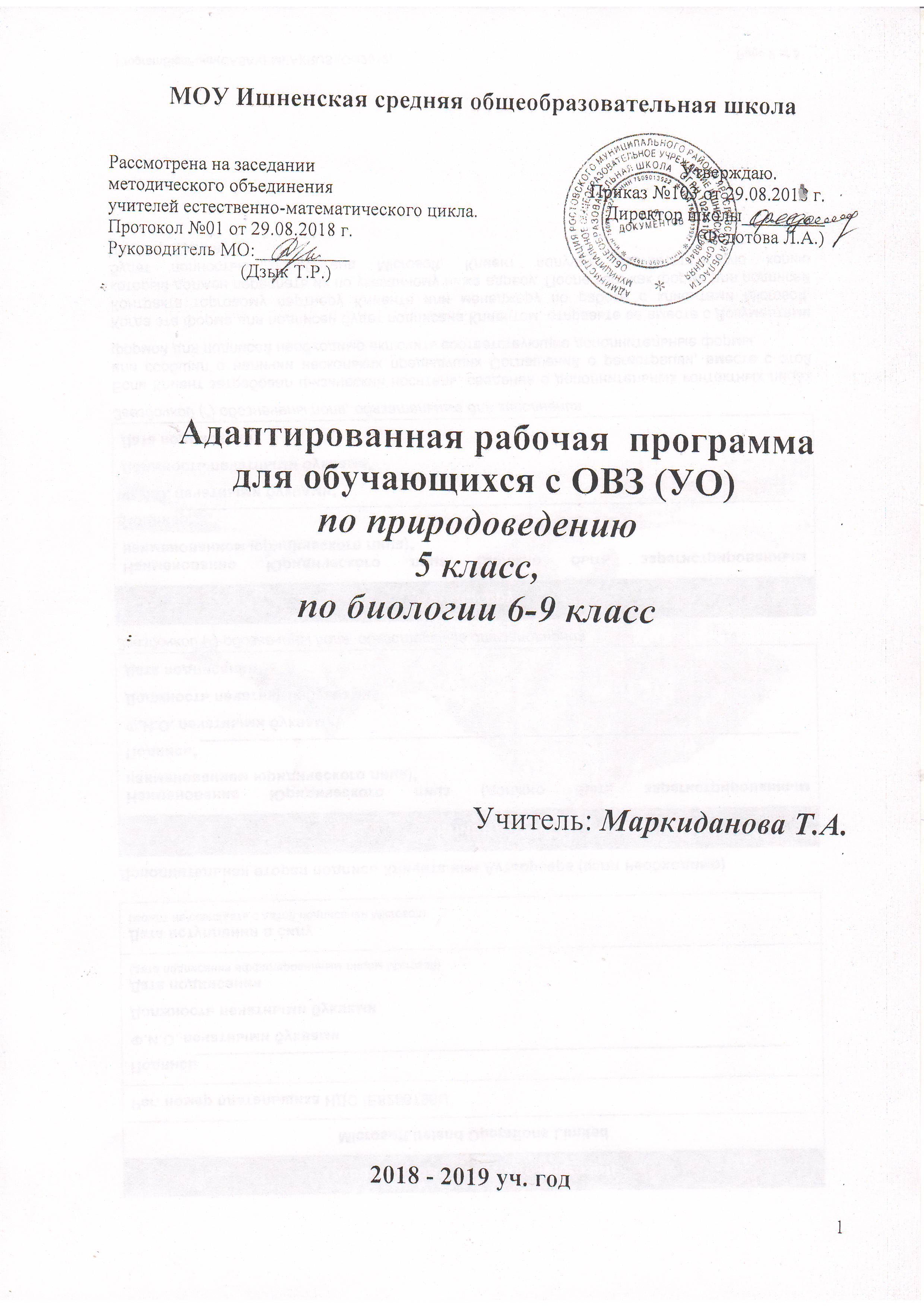 Пояснительная  записка    Адаптированная рабочая  программа  по  природоведению для 5  класса  ОВЗ (УО) на  2018-2019 уч.год составлена на основе программы для 5-9 классов специальных (коррекционных)  учреждений 8 вида: Сб. 1. – М.: Гуманит. Изд. Центр ВЛАДОС, 2000., стр.49-63. Под редакцией  Воронковой В.В. На изучение природоведения в 5 классе отводится 2 часа в неделю, 68 часов – в год. При этом большое внимание уделяется практической направленности  предмета, для этого программой предусмотрено проведение практических занятий и проведение экскурсий. Такая деятельность учащихся имеет непосредственно большое значение для коррекции недостатков психофизического развития умственно отсталых школьников, их познавательных возможностей и интересов. Целью изучения предмета «природоведение» является обобщение знаний учащихся об окружающем мире, полученных при ознакомлении с предметами и явлениями, встречающимися в действительности;  а также подготовка к дальнейшему усвоению уч-ся элементарных естествоведческих, биологических, географических и исторических знаний.Основными задачами преподавания природоведения является:1.Формирование элементарных представлений об окружающем мире: о живой и неживой природе, о сезонных изменениях в ней, о жизни растений и животных, о здоровье человека.2.Развитие умений наблюдать, видеть и слышать, сравнивать и обобщать, устанавливать несложные причинно-следственные связи в природе и взаимозависимость природных явлений.3.Воспитание понимания бережного отношения к природе, эстетического восприятия и любви к природе, умения беречь и стремления охранять природу.Учебно-тематический  планСодержание  программы.Тема 1: Окружающий  нас  мир  (3ч)Дом,  в  котором  мы  живём.  Наша  школа.  Наша  улица,  район,  деревня.  Домашний  адрес.  Адрес  школы.Тема 2: Сезонные  изменения  в  природе (18)Погода.  Смена  времён  года.  Календарь  природы.  Высота  Солнца  и  продолжительность  дня  в  разные  времена  года.   Осень.  Признаки  осени.  День  равен  ночи.  Изменения  в  жизни  растений  и  животных.  Человек  и  природа  осенью.  Праздник  урожая.  Подготовка  к  зиме.  Народные  приметы.   Зима. Признаки  зимы.  Самый  короткий  день  и  самая  длинная  ночь  в  году.  Изменения  в  жизни  растений  и  животных. Подкормка  животных  зимой.  Зимние  праздники.  Новый  год.  Народные  приметы   Весна. Признаки  весны.  День  равен  ночи.  Изменения  в  жизни  растений  и  животных.  Весенние  заботы  человека.  Весенние  праздники.  Народные  приметы.   Лето.  Признаки  лета.  Самая  короткая  ночь  и  самая  длинный  день  в  году.  Летнее  солнцестояние.  Растения  и  животные  летом.  Уход  человека  за  растениями.  Летние  праздники.  Народные  приметы.Тема  3: Наша  страна  (4ч)Российская  Федерация  (расположение  на  географической  карте).  Многонациональное  население.  Москва – столица  нашей  Родины.  Достопримечательности  Москвы.   Города  нашей  Родины.  Средства  сообщения  между  городамиТема 4: Природа  нашей  Родины (32ч)Неживая  природа.Разнообразие  поверхности:  равнины,  горы,  овраги,  холмы.  Почвы:  песчаная,  глинистая,  чернозёмная;  плодородная,  неплодородная.  Вода  в  природе:  реки,  озёра,  ручьи,  болота,  родники;  моря,  океаны.  Свойства  воды.  Значение  воды  для  жизни  человека.  Вода  и  пар,  снег  и  лёд.   Воздух.  Воздух  вокруг  нас.  Значение  воздуха.  Ветер – движение  воздуха.  Температура  воздуха.  Знакомство  с  термометрами.  Изменение  температуры  воздуха,  воды,  своего  тела.Полезные  ископаемые:  песок,  глина,  торф,  каменный  уголь,  мел,  гранит,  мрамор,  нефть,  газ,  каменная  соль.  Внешний  вид,  свойства.  Использование  человеком.Живая  природа.Растения,  грибы  и  животные  леса.   Растения  леса.  Лиственные  деревья:  берёза,  клён,  дуб,  липа,  осина,  рябина  и  др.  хвойные  деревья:  ель,  сосна,  лиственница.Кустарники:  калина,  шиповник,  можжевельник,  бузина,  малина  и  др.  кустарнички:  брусника,  черника.   Травы:  ландыши,  земляника,  кислица,  мать-и-мачеха  и  др.;  мох  кукушкин  лён.   Грибы  леса:  съедобные  и  несъедобные.   Животные  леса:  Звери.  Птицы.  Насекомые.Растения  и  животные  сада,  огорода  и  поля.   Растения  сада.  Плодовые  деревья:  яблоня,  груша,  вишня,  слива,  черешня  и  др.  ягодные  кустарники:  крыжовник,  смородина,  малина.  Садовая  земляника – клубника.  Декоративные  растения:  весенние,  летние,  осенние.   Животные  сада:  птицы,  насекомые,  земноводные – лягушки,  жабы.  Сезонные  работы  в  саду.   Растения  огорода:  овощи,  зелёные  культуры.   Друзья  огородных  растений  и  враги.   Растения  поля:  зерновые  культуры (рожь,  овёс,  пшеница  и  др).   Вредители  полей:  суслик,  полевая  мышь,  хомяк,  насекомые  и  их  личинки.Растения  и  животные  луга.Растения  луга – травы:  клевер,  колокольчик,  нивятник,  мятлик,  тимофеевка  и др.  Животные  луга:  насекомые,  птицы,  звери.   Использование  лугов  как  пастбища  и  для  сенокоса.Растения  и  животные  болота.   Растения  болота:  травы,  мхи,  кустарничек  багульник,  ягодные  растения.  Животные  болта:  птицы,  лягушки,  насекомые.Растения  и  животные  водоёмов.   Растения  водоёмов:  водоросли  и  цветковые.  Животные  пресных  водоёмов:  рыбы,  раки,  улитки,  жуки.   Животные  морей  и  океанов:  рыбы,  киты,  крабы,  креветки,  тюлени,  моржи  и  др.Тема 5: Охрана  здоровья  человека.(6ч)Организм  человека.  Строение  тела  человека:  туловище,  верхние  и  нижние  конечности,  голова.  Органы  чувств.  Волосяной  покров.  Кожа.  Уход  за  своим  организмом. Соблюдение  гигиены.Внутренние  органы:  головной  и  спинной  мозг,  сердце,  лёгкие,  желудок,  кишечник,  печень,  почки,  мышцы,  скелет.  Значение  правильной  осанки  для  здоровья  человека.  Правильное  дыхание  и  питание.  Предупреждение  заболеваний.  Вред  курения  и  употребления  алкоголя,  наркозависимость.   Занятия  физкультурой   и  спортом – залог  здоровья.Тема 6: Охрана  природы  и  экология. (1ч)   Охрана  природы.  Чистота  воздуха,  почвы,  водоёмов.  Охрана  лесов,  лугов,  растительного  и  животного  мира.  Растения  и  животные  занесённые  в  «Красную  книгу».  Человек  и  разрушения  в  природе.  Экологические  катастрофы.Тема 7:Труд  на  пришкольном  участке. (3ч)   Посев  и  посадка  растений.  Уход  за  растениями:  полив,  посадка.Итоговый  урок (1ч)Требование  к  уровню  подготовки:Учащиеся  должны  знать:Обобщённые  и  конкретные  названия  предметов  и  явлений  природы,  их  основные  свойства;  что  общего  и  в  чём  различие  неживой  и  живой  природы;Где  располагается  наша  страна  в  мире;  где  находится  её  столица;  каковы  её  особенности;  чем  занимается  население  страны  (хозяйство);  каковы  её  природа  и  природные  богатства  (леса,  луга,  реки,  моря,  полезные  ископаемые);Основные  правила  охраны  природы  и  необходимость  бережного  отношения  к  ней;Основные  отделы  тела  человека,  значение  его  наружных  и  внутренних  органов,  их  взаимосвязь.Учащиеся  должны  уметь:Называть  конкретные  явления  и  предметы  в  окружающей  обстановке,  давать  им  обобщённые  названия;  устанавливать  простейшие  связи:  между  обитателями  природы  (растениями  и  животными,  растениями  и  человеком,  животными  и  человеком);Связно  пояснять  проведённые  наблюдения,  самостоятельно  делать  выводы  на  основании  наблюдений  и  результатов  труда;Выполнять  рекомендуемые  практические  работы;Приводить  примеры  некоторых  представителей  растений  и  животных  луга,  леса,  поля,  сада;Соблюдать  правила  личной  гигиены,  правильной  осанки,  безопасности  в  труде;Соблюдать  правила  поведения  на  природе (на  экскурсиях):  не  шуметь,  не  беспокоить  птиц  и  других  животных,  не  ловить  их  и  не  губить  растения.Литература: учебник  «Природоведение  5  класс» для  специальных  коррекционных  школ  VIII  вида.  Авторы:  О.А.Хлебосолова., Е.И.Хлебосолов. Москва  «Владос» 2005г.Календарно-тематическое планирование 5 класса  ОВЗ ( УО)Пояснительная записка  Рабочая  программа  по  биологии  6-9 класса  ( VIII вида)  на  2018-2019 уч.год..    Программа курса биологии для  коррекционной школы (6—9 классов) составлена на основе   Программы специальных (коррекционных) общеобразовательных учреждений  VIII вида, 5-9 классы, под редакцией В.В.Воронковой .                     Программа состоит из трех разделов: пояснительной записки, основного содержания, требований к уровню подготовки  учащихся каждого класса  по биологии.
  Содержание программы  курса биологии для коррекционной  школы сформировано на основе принципов: соответствия содержания образования потребностям общества; учета единства содержательной и процессуальной сторон обучения; структурного единства содержания образования на разных уровнях его формирования. 
   Основой  курса биологии для  коррекционной школы 8 вида  являются идеи преемственности начального и основного общего образования; гуманизации образования; соответствия содержания образования возрастным и психическим закономерностям развития учащихся; личностной ориентации содержания образования; деятельностного характера образования , формирования у учащихся готовности использовать усвоенные знания, умения и способы деятельности в реальной жизни для решения практических задач (ключевых компетенций). 
Биология как учебный предмет вносит существенный вклад в формирование у учащихся  с интеллектуальными нарушениями системы знаний как о живой природе, так и об окружающем мире в целом.Основными целями изучения биологии в  коррекционной школе являются: 
•освоение знаний о живой природе и присущих ей закономерностях; строении, жизнедеятельности и средообразующей роли живых организмов; человеке как биосоциальном существе; роли биологической науки в практической деятельности людей; методах познания живой природы; 
•овладение умениями применять биологические знания для объяснения процессов и явлений живой природы, жизнедеятельности собственного организма; использовать информацию о факторах здоровья и риска;  проводить наблюдения за биологическими объектами и состоянием собственного организма; 
•воспитание позитивного ценностного отношения к живой природе, собственному здоровью и здоровью других людей; культуры поведения в природе; 
•применение знаний и умений в повседневной жизни для решения практических задач и обеспечения безопасности своей жизни; выращивания растений и животных; заботы о своем здоровье; оказания первой доврачебной помощи себе и окружающим; оценки последствий своей деятельности по отношению к живой природе, собственному организму, здоровью других людей; соблюдения правил поведения в окружающей среде, норм здорового образа жизни; профилактики заболеваний, травматизма и стрессов, вредных привычек, ВИЧ-инфекции   Курс «Биология» состоит из четырех разделов: «Неживая природа»(6 класс), «Растения»(7 класс), «Животные»(8 класс), «Человек и его здоровье»(9 класс).Данная программа предполагает ведение наблюдений, организацию лабораторных и практических работ, демонстрацию опытов. Все это даст возможность более целенаправленно способствовать развитию любознательности и повышению интереса к предмету, а также более эффективно осуществлять коррекцию учащихся: развивать память и наблюдательность, корригировать мышление и речь.
   В результате изучения  курса учащиеся должны получить общие представления о разнообразии и жизнедеятельности растительных и животных организмов, о человеке как биосоциальном существе, как виде, живом организме, личности, об условиях его существования, о здоровом образе жизни. Учащиеся должны понять практическое значение знаний о человеке для решения бытовых, медицинских и экологических проблем.В разделе программы «Требования к уровню подготовки выпускников коррекционной  школы по биологии» указаны предполагаемые результаты изучения систематического курса биологии. Они направлены на реализацию деятельностного, практико- и личностно ориентированного подходов: освоение учащимися интеллектуальной и практической деятельности; овладение знаниями и умениями, востребованными в повседневной жизни, позволяющими ориентироваться в окружающем мире, значимыми для сохранения окружающей среды и собственного здоровьяАдаптированная рабочая  программа  по  биологии.  ОВЗ (УО) 6  классНеживая  природаРабочая программа по  биологии составлена на основе программы для 5-9 классов специальных (коррекционных)  учреждений 8 вида: Сб. 1. – М.: Гуманит. Изд. Центр ВЛАДОС, 2000., стр.49-63. Под редакцией  Воронковой В.В.     На изучение биологии  в  6 классе отводится 2 часа в неделю, 68 часов – в год.    В  6 классе учащиеся узнают, чем живая природа отличается от неживой, из чего состоят живые и неживые тела, получают новые знания об элементарных  свойствах и использовании воды, воздуха, полезных ископаемых и почвы, о некоторых явлениях неживой природы.        Программа 6 класса по биологии призвана дать обучающимся основные знания по неживой природе; сформировать представления о мире, который окружает человека. В процессе знакомства с неживой природой  у обучающихся развивается наблюдательность, речь и мышление, они учатся устанавливать простейшие причинно-следственные отношения и взаимозависимость живых организмов между собой и с неживой природой, взаимосвязь человека с живой и неживой природой, влияние на нее.
Учебно-тематический  планСодержание  программыТема 1: Природа (4ч)Природа Живая и неживая природа. Предметы и явления неживой природы, их изменения. Твердые тела, жидкости и газы. Превращение твердых тел в жидкости, жидкостей — в газы. Для чего нужно изучить неживую природу.Планета, на которой мы живем, — Земля. Форма и величина. Смена дня и ночи. Смена времен года.Тема 2: Вода  в  природе (15ч)Вода в природе. Свойства воды: непостоянство формы; текучесть;испарение при нагревании и сжатие при охлаждении. Три состояния воды. Способность воды растворять некоторые твердые вещества (соль, сахар и др.). Растворимые и нерастворимые вещества. Прозрачная и мутная вода. Очистка мутной воды. Растворы в природе: минеральная и морская вода. Питьевая вода. Учет и использование   свойств воды. Использование воды в быту, промышленности 	сельском хозяйстве. Бережное отношение к воде. Охрана воды.Тема 3:  Воздух (15ч)Воздух Свойства воздуха: прозрачный, бесцветный, упругий. Использование   свойства упругости воздуха. Плохая теплопроводность воздуха. Испарение воздуха при нагревании и сжатие при охлаждении. Теплый воздух легче холодного: теплый воздух поднимается вверх,  холодный опускается вниз. Движение воздух.Состав воздуха: кислород, углекислый газ, азот. Кислород, его свойство   поддерживать горение. Значение кислорода воздуха для дыхания ,в жизни  животных и человека. Применение кислорода в медицине.Углекислый газ и его свойство не поддерживать горение. Применение углекислого газа при тушении пожара. Чистый и загрязненный воздух. Примеси в воздухе (водяной пар, дым, пыль). Борьба за чистоту воздуха.Тема 4: Полезные  ископаемые (20ч)Полезные ископаемые Полезные ископаемые и их значение. Полезные ископаемые, используемые в качестве строительных материалов: гранит, известняк, песок, глина. Горючие полезные ископаемые Торф. Внешний вид и свойства торфа: коричневый цвет, хорошо впитывает воду, горит. Образование торфа, добыча и использование Каменный уголь. Внешний вид и свойства каменного угля: цвет, блеск, горючесть, твердость, хрупкость. Добыча и использование. Нефть. Внешний вид и свойства нефти: цвет и запах, маслянистость, текучесть, горючесть. Добыча нефти. Продукты переработки нефти: бензин, керосин и другие материалы. Природный газ. Свойства газа: бесцветность, запах, горючесть. Добыча и использование. Правила обращения с газом в быту. Полезные ископаемые, которые используются при получении минеральных удобрений. Калийная соль. Внешний вид и свойства: цвет, растворимость в воде. Добыча и использование. Полезные ископаемые, используемые для по лучения металлов (железная и медная руды и др.), их внешний вид и свойства. Получение черных и цветных металлов из металлических руд (чугуна, стали, меди и др.).Тема 5:  Почва (17ч.) Почва — верхний и плодородный слой земли. Как образуется почва. Состав почвы: перегной, глина, песок, вода, минеральные соли, воздух. Минеральная и органическая части почвы. Перегной — органическая часть почвы. Глина, песок и минеральные вещества — минеральная часть почвы. Песчаные и глинистые почвы. Водные свойства песчаных и глинистых почв: способность впитывать воду, пропускать ее и удерживать.(сравнение песка и песчаных почв по водным свойствам. Сравнение глины и глинистых почв по водным свойствам. Основное свойство почвы — плодородие. Местные типы почв: название, краткая характеристика. Обработка почвы: вспашка, боронование. Значение почвы в народном хозяйстве. Охрана почв.Повторение (4ч.)Основные требования к знаниям и умениям учащихся Учащиеся должны знать:отличительные признаки твердых тел, жидкостей и газов;характерные признаки некоторых полезных ископаемых, песчаной и глинистой почвы;некоторые свойства твердых, жидких и газообразных тел , воды, воздуха; расширение при нагревании и сжатие  npи  охлаждении, способность к проведению тепла; текучесть воды и движение воздуха. Учащиеся должны уметь:обращаться с самым простым лабораторным оборудованием;проводить несложную обработку почвы на пришкольном участке;.Календарно-тематическое  планирование  6 классаАдаптированная рабочая  программа  по  биологии. ОВЗ (УО) 7 классРастения.Рабочая программа по  биологии составлена на основе программы для 5-9 классов специальных (коррекционных)  учреждений 8 вида: Сб. 1. – М.: Гуманит. Изд. Центр ВЛАДОС, 2000., стр.49-63. Под редакцией  Воронковой В.В.     На изучение биологии  в  7 классе отводится 2 часа в неделю, 68 часов – в год.   В  программе  растения объединены в группы по  виду семейств и классов. Такое структурирование материала оказалось более доступным для понимания детьми со сниженным интеллектом. В этот раздел включены практически значимые темы, такие, как «Уход за комнатными растениями», «Обработка почвы в саду и на учебно-опытном участке» и др.Программа 7 класса включает элементарные сведения о многообразии растений, грибов и бактерий; о строении и значении органов цветкового растения; об основных группах растений; о биологических особенностях, выращивании и использовании наиболее распространенных полевых, овощных, плодовых, ягодных, а так же декоративных растений. В данной программе предлагается изучение наиболее распространенных и большей частью уже известных обучающимся  однодольных и двудольных растений, лишь таких признаков  их сходства и различия, которые можно показать по цветным таблицам. Очень кратко сообщаются сведения о строении, разнообразии и значении грибов и бактерий. 
Календарно-тематический  планСодержание программы:Введение (2ч.)Тема 1:  Общее  знакомство  с  цветковыми  растениями (3ч)Многообразие растений. Значение растений и их охрана.Общее знакомство с цветковыми растениями.Общее понятие об органах цветкового растения (на примере растения, цветущего осенью): цветок, стебель, лист, корень.Тема 2: Цветение  и  плодоношение (7ч.)Цветок. Строение цветка (пестик, тычинки, венчик лепестков). Понятие о соцветиях (зонтик, колос, корзинка). Опыление цветков. Образование плодов и семян. Плоды сухие и сочные. Распространение плодов и семян.Тема 3: Семена  растений  (5ч.)Семя растения. Строение семени (на примере фасоли и пшепм цы). Размножение семенами. Условия, необходимые для прорастания семян. Определение всхожести семян. Правила заделки семян в почву.Тема 4: Корни  и  корневые  системы (3ч.)Корень. Разнообразие корней. Корневые системы (стержневая и мочковатая). Корневые волоски. Значение корня в жизни растения. Видоизменения корней (корнеплод и корнеклубень).Тема 5: Лист (7ч.)Лист. Внешнее строение листа (листовая пластинка, черешок). Жилкование. Листья простые и сложные. Значение листьев в жизни растения — образование из воды и углекислого газа органических питательных веществ в листьях на свету. Испарение воды листьями, назначение этого явления. Листопад и его значение. Дыхание растений.                                                                                                                          Тема 6: Стебель (4ч.)Стебель. Строение стебля на примере липы. Значение стебля в жизни растения — доставка воды и минеральных веществ от коры к другим органам растения и органических веществ от листьев к корню и другим органам. Разнообразие стеблей.Тема 7: Растение  целостный организм (2ч.)      Растение — целостный организм (взаимосвязь всех органов и  растительного организма со средой обитания).Тема 8: Разнообразие  растения,  бактерий  и  грибов (5ч.)Многообразие растений, бактерий и грибов Бактерии. Общее понятие. Значение в природе и жизни человека.Грибы. Строение шляпочного гриба: плодовое тело, грибница. Грибы съедобные и ядовитые, их распознавание.Экскурсии в лес (лесопарк) для ознакомления с особенностями грибов и растений осенью и весной.Тема 9: Растения (9ч.)Мхи. Понятие о мхе как многолетнем растении. Места произрастания мхов. Торфяной мох и образование торфа.Папоротники. Многолетние травянистые растения. Места произрасрастания папоротника.  Голосеменные. Сосна и ель — хвойные деревья. Отличие их от лиственных деревьев.Сравнение сосны и ели. Особенности их размножения.Использование древесины хвойных и лиственных деревьев.Покрытосеменные или цветковые. Особенности строения (наличие цветков, плодов с семенами).Тема 10: Однодольные  и  двудольные растения (21ч.)Цветковые растенияДеление цветковых растений на однодольные (пшеница) и двудольные (фасоль). Характерные различия (строение семян, корневой системы, жилкование листа).Однодольные растения Злаки: пшеница, рожь, ячмень, овес, кукуруза. Особенности внешнего строения (корневая система, стебель, лист, соцветие). Ныращивание: посев, уход, уборка. Использование в народном хозяйстве. Преобладающая культура для данной местности.-Лилейные. Основные представители (лук, чеснок, лилия, тюльпан, ландыш). Общая характеристика (цветок, лист, луковица, корневище)'Лук, чеснок — многолетние овощные растения. Выращивание посев, уход, уборка. Использование человеком.Цветочно-декоративные растения открытого и закрытого грунта (хлорофитум, лилия, тюльпан).Бобовые. Горох (фасоль, соя — для южных районов). Бобы. Клевер, люпин — кормовые травы.-Розоцветные. Яблоня, груша, вишня, малина, шиповник, садовая земляника (персик, абрикос — для южных районов).Биологические особенности растений сада. Особенности paзмножения яблони, малины, земляники. Созревание плодов и ягод садовых растений, их уборка и использование.-Сложноцветные. Подсолнечник. Ноготки, бархатцы — однолетние цветочные растения. Маргаритка — двулетнее растение. Георгин — многолетнее растение.Особенности внешнего строения этих растений. Агротехника выращивания. Использование человеком.Основные требования к знаниям и умениям учащихся Учащиеся должны знать:названия некоторых бактерий, грибов, а также растений из их основных групп: мхов, папоротников, голосеменных и цветковых, строение и общие биологические особенности цветковых растений, разницу цветков и соцветий;некоторые биологические особенности, а также приемы возделывания наиболее распространенных сельскохозяйственных растений, особенно местных;разницу ядовитых и съедобных грибов; знать вред бактерий и способы предохраняться от заражения ими.Учащиеся должны уметь:отличать цветковые растения от других групп (мхов, папоротников, голосеменных); приводить примеры растений некоторых групп (бобовых, розоцветных, сложноцветных);различать органы у цветкового растения;различать однодольные и двудольные растения по строению  корней, листьев (жилкование), плодов и семян; приводить примеры однодольных и двудольных растений;выращивать некоторые цветочно-декоративные растения;различать грибы и растения.Календарно-тематическое планирование 7 класса ( УО)Адаптированная рабочая  программа  по  биологии.  ОВЗ (УО) 8 классЖивотные.Рабочая программа по  биологии составлена на основе программы для 5-9 классов специальных (коррекционных)  учреждений 8 вида: Сб. 1. – М.: Гуманит. Изд. Центр ВЛАДОС, 2000., стр.49-63. Под редакцией  Воронковой В.В.     На изучение биологии  в  8 классе отводится 2 часа в неделю, 68 часов – в год.   В разделе особое внимание уделено изучению животных, играющих значительную роль в жизни человека, его хозяйственной деятельности. Этот раздел дополнен темами, близкими учащимся, живущим в  сельской  местности («Сельскохозяйственные животные», «Кошки. Собаки. Породы. Уход. Санитарно-гигиенические требования к их содержанию»  и др.).
Учебно-тематический  планСодержание программыВведение (2ч)Многообразие животного мира. Места обитания животных и приспособленность их к условиям жизни. Позвоночные и беспозвоночные животные. Дикие, сельскохозяйственные и домашние животные.Значение животных в народном хозяйстве. Охрана животных.Раздел 1: Беспозвоночные  животные – 12ч.Тема 1: Беспозвоночные животные (1ч)Беспозвоночные животныеОбщие признаки беспозвоночных животных: отсутствие позвоночника (внутреннего скелета).Тема 2: Черви (2ч)Черви.Дождевые черви. Внешний вид дождевого червя, образ жизни,питание, дыхание, способ передвижения.  Демонстрация живого червя или влажного препарата.Черви-паразиты(глисты).Вред глистов. Профилактика и борьба с глистными заболеваниями.Тема 3: Насекомые (9ч)Насекомые.Бабочка-капустница (и ее гусеница), яблочная плодожорка, майский жук, комнатная муха. Внешнее строение, образ жизни, питание, дыхание, способ передвижения. Размножение. Вред, приносимый этими насекомыми (повреждения растений и перенос болезнетворных бактерий). Меры борьбы с вредными насекомыми.IIчела, тутовый шелкопряд — полезные в хозяйственной деятельности человека насекомые. Внешнее строение, образ жизни, питание.Способ передвижения. Размножение. Пчелиная семья и ее жизнь. Разведение тутового шелкопряда. Значение одомашненных насекомых в народном хозяйстве и уход за ними. Получение меда от пчел и шелковых нитей от шелкопряда.Раздел 2: Позвоночные животные -53ч.Тема 4: Позвоночные животные (1ч)Позвоночные животные.Общие признаки позвоночных животных: наличие позвоночника (внутреннего скелета).Тема 5: Рыбы (8ч)Общие признаки рыб. Среда обитания — водоемы. Речные рыбы (окунь, щука, карп). Морские рыбы (треска, сельдь) Внешнее строение, питание, дыхание, кровообращение, нервная система, органы чувств. Размножение рыб. Рыболовство, рыбоводство Рациональное использование и охрана рыб.Тема  6: Земноводные (3ч)Общие признаки земноводных (обитание  на суше, и в воде).Лягушка. Место обитания, образ жизни. Внешнее строение ля гушки, способ передвижения.Питание, дыхание, кровообращение, нервная система, органы чувств. Размножение лягушки.Черты сходства с рыбами и отличия от рыб по строению, образу жизни и размножению.Жаба. Особенности внешнего строения и образ жизни. Значение и охрана земноводных.Тема 7: Пресмыкающиеся (4ч)Общие признаки пресмыкающихся . Внешнее строение, питание, дыхание, кровообращение, нервная система, органы чувств. Размножение пресмыкающихся. Сравнение пресмыкающихся и земноводных по строению, образу жизни. Демонстрация влажных препаратов Отличие ужа от гадюки. Охрана пресмыкающихся.Тема 8: Птицы (12ч)Общая характеристика птиц: среда обитания, особенности внешнего и внутреннего строения. Размножение и развитие.Питание птиц.Птицы, кормящиеся в воздухе (ласточка, стриж).Птицы леса: большой пестрый дятел, большая синица. Хищные птицы (сова, орел).Водоплавающие птицы (утка-кряква, гуси).Птицы, обитающие возле жилья людей (голубь, воробей).Особенности образа жизни каждой экологической группы птиц. Значение и охрана птиц.Курица, гусь, утка — домашние птицы. Строение яйца курицы. Выращивание цыплят. Содержание, кормление и разведение кур, гусей, уток на птицефермах. Птицеводство.Тема 9: Млекопитающие (25ч)Млекопитающие, или звери.Разнообразие млекопитающих. Приспособленность к условиям жизни.Общие признаки млекопитающих, или зверей: волосяной покров  рождение живых детенышей и вскармливание их молоком.Внутреннее строение млекопитающего (на примере кролика): органы пищеварения, дыхания, кровообращения, нервная система.   Грызуны: мышь, белка, бобр. Общие признаки грызунов. Внешни и вид и отличительные особенности каждого из этих животных. Образ  жизни, питание, размножение. Значение грызунов в природе и хозяйственной деятельности человека. Охрана белок и бобров.Зайцеобразные: заяц-беляк, заяц-русак, кролик домашний. Общие признаки зайцеобразных, черты сходства и различия между типами и кроликами. Образ жизни, питание и размножение зайцем п кроликов. Значение зайцев и их охрана.Значение кролиководства в народном хозяйстве.Хищные звери: волк, медведь, тигр, лев, рысь. Общие признаки хищных зверей. Внешний вид и отличительные особенности каждогог из этих животных. Черты сходства и различия между некоторыми из них. Образ жизни, добывание пищи, размножение. Распространение хищных зверей. Значение этих животных и их охрана. Домашние хищники: кошка, собака. Уход за ними.Пушные хищные звери: куница, лисица, соболь, норка. Образ жизни, распространение и значение пушных зверей. Разведение норки на зверофермах.Ластоногие морские животные: тюлень, морж, морской котик. Общие  признаки ластоногих. Отличительные особенности этих животных, распространение и значение. Охрана морских зверей.Китообразные: кит, дельфин. Общие признаки китообразных. Внешнее строение кита и дельфина. Питание и передвижение. Вскармливание детенышей. Дыхание. Значение этих животных и их охрана.Растительноядные животные дикие и домашние. Общие признаки растительноядных животных. Дикие растительноядныеживотные  (лось).  Дикие  всеядные  животные  (дикая  свиньи) Характеристика  этих  животных,  распространение,  значение   и охрана их. -Сельскохозяйственные травоядные животные: корова, овца, верблюд, лошадь. Всеядные сельскохозяйственные живот ные — свинья, северный олень.Корова: Внешнее строение. Молочная продуктивность коров.Корма для коров. Уход за коровами. Современные животноводческие фермы, их оборудование и содержание в них коров.Выращивание телят.Овца. Распространение овец. Особенности внешнего строения и питания овец.Значение овец в народном хозяйстве. Некоторые породы овец Содержание овец: зимнее — на фермах и летнее — на пастбищах.Круглогодовое содержание овец на пастбищах. Оборудование овцеводческих ферм и пастбищ. Выращивание ягнят.Верблюд. Особенности внешнего строения. Приспособленность к засушливым условиям жизни. Особенности питания верблюда. Значение верблюда в хозяйстве человека.Северный олень. Особенности строения — приспособленность к суровым северным условиям жизни. Особенности питания. Значение северного оленя в народном хозяйстве.Свинья. Внешнее строение свиньи: особенности туловища, головы, ног, кожного покрова.Значение свиноводства. Современные свиноводческие фермы и их оборудование. Размещение свиней. Уход за свиньями и их кормление. Выращивание поросят. Откорм свиней.Лошадь. Внешнее строение лошади: особенности туловища, головы, ног, кожного покрова. Питание лошадей.Значение лошадей в народном хозяйстве. Верховые лошади, тяжеловозы и рысаки.Содержание лошадей. Выращивание жеребят. Приматы. Общая характеристика.Обобщающее занятие по результатам изучения животных: общие признаки изученных групп животных, признаки сходства  и различия . Охрана птиц и млекопитающих. Редкие и исчезающие виды Различение диких и домашних животных. Охрана диких и уход за домашними.Практические работы на животноводческих фермах. Итоговый  урок (1ч)Основные требования к знаниям и умениям учащихся Учащихся должны знать:основные отличия животных от растений;признаки сходства и различия между изученными группами животных;общие признаки, характерные для каждой из этих групп животных;места обитания, образ жизни и поведение тех животных, которые знакомы учащимся;названия некоторых наиболее типичных представителей изученных групп животных, особенно тех, которые широко распространены и местных условиях; значение изучаемых животных в природе, а  также в хозяйственной деятельности человека;основные требования ухода за домашними и некоторыми сельскохозяйственными животными (известными учащимся). Учащиеся должны уметь:узнавать изученных животных (в иллюстрациях, кинофрагментах, чучелах, живых объектах);кратко рассказывать об основных чертах строения и образа жизни изученных животных;устанавливать взаимосвязи между животными и их средой обитания: приспособления к ней особенностями строения организма, поведения животных;проводить несложный уход за некоторыми сельскохозяйственными животными (для сельских вспомогательных школ) или за домашними животными (птицы, звери, рыбы), имеющимися у детей дома; рассказывать о своих питомцах (их породах, поведении и
 повадках).Календарно-тематическое планирование 8 класса ( УО) Календарно-тематическое планирование 8 класса ( УО) 2 вариантЖивотныеАдаптированная рабочая  программа  по  биологии.  ОВЗ (УО) 9 классЧеловекРабочая программа по  биологии составлена на основе программы для 5-9 классов специальных (коррекционных)  учреждений 8 вида: Сб. 1. – М.: Гуманит. Изд. Центр ВЛАДОС, 2000., стр.49-63. Под редакцией  Воронковой В.В.     На изучение биологии  в  9 классе отводится 2 часа в неделю, 68 часов – в год.   В разделе человек рассматривается как биосоциальное существо. Основные системы органов человека предлагается изучать, опираясь на  анализ жизненных функций важнейших групп  животных организмов (питание и пищеварение, дыхание, перемещение веществ, выделение, размножение). Это позволит учащимся с недостатками интеллекта воспринимать человека как часть живой природы. В программу включены темы, связанные с сохранением здоровья человека. Учащиеся знакомятся с распространенными заболеваниями, узнают о мерах оказания доврачебной помощи. Привитию практических умений по данным вопросам (измерить давление, наложить повязку и т.п.) следует уделять больше внимания во внеурочное время.
   Учебно-тематический  планСодержание  программы.Введение (1ч)Тема 1: Общий  обзор  организма (3ч)Общий обзор организма человека.Общее знакомство с организмом человека. Краткие сведения о строении клеток и тканей человека. Органы и системы органон (опорно-двигательная, пищеварительная, кровеносная, выделительная, дыхательная, нервная и органы чувств).Демонстрация торса человека.Тема 2: Опора  тела  и  движение (14ч) Опора тела и движение Значение опорно-двигательной системы.  Скелет человека. Соединения костей (подвижное и неподвижное). Первая помощь при ушибах, растяжении связок, вывихах суставов и переломах костей.Основные группы мышц человеческого тела. Работа мышц. 3начение физических упражнений для правильного формирования скелета и мышц. Предупреждение искривления позвоночника и развития плоскостопия.Тема 3: Кровь  и  кровообращение (8ч) Значение крови и кровообращения. Состав крови (клетки красные, белые), плазма крови. Органы кровообращения: сердце и сосуды. Большой и малый круги кровообращения. Сердце, его строение и работа. Движение   крови по сосудам. Пульс. Предупреждение сердечно-сосудистых заболеваний. Первая помощь при кровотечениях. Отрицательное влияние никотина и алкоголя на сердце и сосуды Демонстрация влажного препарата и муляжа сердца млекопитающего.Тема 4:  Дыхание (6ч)Значение дыхания. Органы дыхания, их строение и функции. Голосовой аппарат. Газообмен в легких и тканях. Болезни, передающиеся через воздух. Гигиена органов дыхания. Отрицательное влияние никотина на органы дыхания. Необходимость чистого воздуха для дыхания. Тема 5: Пищеварение (11ч)Значение пищеварения. Питательные вещества и витамины. Пищевые продукты. Органы пищеварения. Пищеварение в ротовой полости, желудке, кишечнике. Всасывание питательных веществ в кровь. Гигиена питания и предупреждение желудочно-кишечных заболеваний, пищевых отправлений и глистных заражений.Тема 6: Почки (2ч)Почки.Органы мочевыделительной системы, их значение. Внешнее строение почек и их расположение в организме. Предупреждение
почечных заболеваний.Тема 7: Кожа (6ч)Кожа человека и ее значение как органа защиты организма, осязания, выделения (пота) и терморегуляции. Закаливание организма и ги гиена кожи и гигиенические требования к одежде. Профилактика и первая помощь при тепловом и солнечных ударах, ожогах и обморожении.Тема 8: Нервная  система (9ч)Строение и значение нервной системы (спинной и головной мозг, ). Гигиена умственного труда. Отрицательное влияние на нервную систему алкоголя и никотина. Сон и его значение.Тема 9: Органы  чувств (3ч)Органы чувств.Значение органов чувств. Строение, функции, гигиена органа зрения. Строение органа слуха. Предупреждение нарушений слуха. Органы обоняния и вкуса.Демонстрация влажного препарата «Глаз крупного млекопитающего», моделей глазного яблока и уха.Тема 10: Охрана здоровья человека в Российской Федерации (3ч)Система здравоохранения в Российской Федерации. Мероприятия, осуществляемые в нашей стране по охране труда. Организации отдыха. Медицинская помощь. Социальное обеспечение по старости, болезни и потере трудоспособности.Итоговый урок – 1час.Основные требования к знаниям и умениям учащихся Учащиеся должны знать:названия, строение и расположение основных органов организма человека;элементарное представление о функциях основных органов них систем;влияние физических нагрузок на организм;вредное влияние курения и алкогольных напитков на организм;основные санитарно-гигиенические правила. Учащиеся должны уметь:применять приобретенные знания о строении и функциях человеческого организма в повседневной жизни с целью сохранения и укрепления своего здоровья;соблюдать санитарно-гигиенические правила.Календарно-тематическое планирование по биологии 9 класса (УО)Методическое  обеспечение:«Природоведение  5  класс» для  специальных  коррекционных  школ  VIII  вида.  Авторы:  О.А.Хлебосолова., Е.И.Хлебосолов. Москва  «Владос» 2005г.«Естествознание.  Неживая  природа.  6  класса»  для  специальных  коррекционных  школ  VIII  вида.  Авторы:  Н.В.Королёва,  Е.В.Макаревич.  Москва  «Владос»  2007г. «Биология. Растения.  Грибы.  Бактерии  7  класс» для  специальных  коррекционных  школ  VIII  вида.  Авторы:  Н.В.Королёва,  Е.В.Макаревич. Москва  «Владос» 2008г«Биология. Животные 8  класса»  для  специальных  коррекционных  школ  VIII  вида.  Авторы: А.И.Никишов,  А.В.Теремов  Москва  «Просвещение»  2004г Биология.  Человек. 9кл. : учебник  для  специальных  (коррекционных)  школ  VIII  вида/  И.В.Романов,  И.Б.Агафонова. – М. : Дрофа,  2008.№ темыНазвание  темыКол-во  часов1Окружающий  нас  мир 3ч.2Сезонные  изменения  в  природе 18ч.3Наша  страна.4ч4Природа  нашей  родины 32ч.5Охрана  здоровья  и  человека .6ч6Охрана  природы  и  экология.1ч7Труд  на пришкольном  участке 3ч.Итоговое  занятие 1чИтого 68датаФакт.дата№№ урока в темеТема урокаЛаб. и пр. работыРезультат коррекционной направленностиД.з.2.0911Окружающий  нас  мир – 3ч.Дом, в котором мы живём. Наша школа. Участвовать в экологических акциях школы,Ответственно относиться к природе и охранять её.Умение работать с письменной и устной информацией ориентироваться в учебнике с помощью оглавления, работать с текстом и рисунками, выделять главные мысли в  содержании параграфа, находить ответы на вопросы, уметь использовать различные способы (монолог, диалог)  подачи информации при взаимодействии с другими людьми.Умение составить развёрнутое устное и письменное сообщение. Умение ориентироваться в учебной и социальной ситуации. Умение быть учеником, уважать знания и опыт  старших, передавать свои знания и опыт младшим, оказывать им помощь.Адекватная оценка собственных возможностей, осознание норм  требований и правил как основы регулирования собственного поведения.Осознание ответственности за свои поступки при взаимодействии с различными группами и индивидами.Понимание личной ответственности за качество приобретаемых знаний и умений.Осознание ценности получаемых школьных знаний для практической деятельности.Любовь к малой Родине, месту жительства, переживание за происходящее в ней.Понимание противоречивости развития окружающего мира и способность выстроить отношения с ним в зависимости от ситуации.Доп. материал4.0922Человек и природа. Участвовать в экологических акциях школы,Ответственно относиться к природе и охранять её.Умение работать с письменной и устной информацией ориентироваться в учебнике с помощью оглавления, работать с текстом и рисунками, выделять главные мысли в  содержании параграфа, находить ответы на вопросы, уметь использовать различные способы (монолог, диалог)  подачи информации при взаимодействии с другими людьми.Умение составить развёрнутое устное и письменное сообщение. Умение ориентироваться в учебной и социальной ситуации. Умение быть учеником, уважать знания и опыт  старших, передавать свои знания и опыт младшим, оказывать им помощь.Адекватная оценка собственных возможностей, осознание норм  требований и правил как основы регулирования собственного поведения.Осознание ответственности за свои поступки при взаимодействии с различными группами и индивидами.Понимание личной ответственности за качество приобретаемых знаний и умений.Осознание ценности получаемых школьных знаний для практической деятельности.Любовь к малой Родине, месту жительства, переживание за происходящее в ней.Понимание противоречивости развития окружающего мира и способность выстроить отношения с ним в зависимости от ситуации.С8-99.0933Окно в природуУчаствовать в экологических акциях школы,Ответственно относиться к природе и охранять её.Умение работать с письменной и устной информацией ориентироваться в учебнике с помощью оглавления, работать с текстом и рисунками, выделять главные мысли в  содержании параграфа, находить ответы на вопросы, уметь использовать различные способы (монолог, диалог)  подачи информации при взаимодействии с другими людьми.Умение составить развёрнутое устное и письменное сообщение. Умение ориентироваться в учебной и социальной ситуации. Умение быть учеником, уважать знания и опыт  старших, передавать свои знания и опыт младшим, оказывать им помощь.Адекватная оценка собственных возможностей, осознание норм  требований и правил как основы регулирования собственного поведения.Осознание ответственности за свои поступки при взаимодействии с различными группами и индивидами.Понимание личной ответственности за качество приобретаемых знаний и умений.Осознание ценности получаемых школьных знаний для практической деятельности.Любовь к малой Родине, месту жительства, переживание за происходящее в ней.Понимание противоречивости развития окружающего мира и способность выстроить отношения с ним в зависимости от ситуации.С10-1211.0941Сезонные  изменения  в  природ –18ч.Календарь природы.Участвовать в экологических акциях школы,Ответственно относиться к природе и охранять её.Умение работать с письменной и устной информацией ориентироваться в учебнике с помощью оглавления, работать с текстом и рисунками, выделять главные мысли в  содержании параграфа, находить ответы на вопросы, уметь использовать различные способы (монолог, диалог)  подачи информации при взаимодействии с другими людьми.Умение составить развёрнутое устное и письменное сообщение. Умение ориентироваться в учебной и социальной ситуации. Умение быть учеником, уважать знания и опыт  старших, передавать свои знания и опыт младшим, оказывать им помощь.Адекватная оценка собственных возможностей, осознание норм  требований и правил как основы регулирования собственного поведения.Осознание ответственности за свои поступки при взаимодействии с различными группами и индивидами.Понимание личной ответственности за качество приобретаемых знаний и умений.Осознание ценности получаемых школьных знаний для практической деятельности.Любовь к малой Родине, месту жительства, переживание за происходящее в ней.Понимание противоречивости развития окружающего мира и способность выстроить отношения с ним в зависимости от ситуации.С14-1516.0952Погода. Прогноз погоды.Участвовать в экологических акциях школы,Ответственно относиться к природе и охранять её.Умение работать с письменной и устной информацией ориентироваться в учебнике с помощью оглавления, работать с текстом и рисунками, выделять главные мысли в  содержании параграфа, находить ответы на вопросы, уметь использовать различные способы (монолог, диалог)  подачи информации при взаимодействии с другими людьми.Умение составить развёрнутое устное и письменное сообщение. Умение ориентироваться в учебной и социальной ситуации. Умение быть учеником, уважать знания и опыт  старших, передавать свои знания и опыт младшим, оказывать им помощь.Адекватная оценка собственных возможностей, осознание норм  требований и правил как основы регулирования собственного поведения.Осознание ответственности за свои поступки при взаимодействии с различными группами и индивидами.Понимание личной ответственности за качество приобретаемых знаний и умений.Осознание ценности получаемых школьных знаний для практической деятельности.Любовь к малой Родине, месту жительства, переживание за происходящее в ней.Понимание противоречивости развития окружающего мира и способность выстроить отношения с ним в зависимости от ситуации.С16-1718.0963Температура воздуха. Знакомство с термометром. ПР.Р. «Измерение температуры воздуха, воды, своего тела».Участвовать в экологических акциях школы,Ответственно относиться к природе и охранять её.Умение работать с письменной и устной информацией ориентироваться в учебнике с помощью оглавления, работать с текстом и рисунками, выделять главные мысли в  содержании параграфа, находить ответы на вопросы, уметь использовать различные способы (монолог, диалог)  подачи информации при взаимодействии с другими людьми.Умение составить развёрнутое устное и письменное сообщение. Умение ориентироваться в учебной и социальной ситуации. Умение быть учеником, уважать знания и опыт  старших, передавать свои знания и опыт младшим, оказывать им помощь.Адекватная оценка собственных возможностей, осознание норм  требований и правил как основы регулирования собственного поведения.Осознание ответственности за свои поступки при взаимодействии с различными группами и индивидами.Понимание личной ответственности за качество приобретаемых знаний и умений.Осознание ценности получаемых школьных знаний для практической деятельности.Любовь к малой Родине, месту жительства, переживание за происходящее в ней.Понимание противоречивости развития окружающего мира и способность выстроить отношения с ним в зависимости от ситуации.С18-2023.0974Вода в воздухе. Осадки.Участвовать в экологических акциях школы,Ответственно относиться к природе и охранять её.Умение работать с письменной и устной информацией ориентироваться в учебнике с помощью оглавления, работать с текстом и рисунками, выделять главные мысли в  содержании параграфа, находить ответы на вопросы, уметь использовать различные способы (монолог, диалог)  подачи информации при взаимодействии с другими людьми.Умение составить развёрнутое устное и письменное сообщение. Умение ориентироваться в учебной и социальной ситуации. Умение быть учеником, уважать знания и опыт  старших, передавать свои знания и опыт младшим, оказывать им помощь.Адекватная оценка собственных возможностей, осознание норм  требований и правил как основы регулирования собственного поведения.Осознание ответственности за свои поступки при взаимодействии с различными группами и индивидами.Понимание личной ответственности за качество приобретаемых знаний и умений.Осознание ценности получаемых школьных знаний для практической деятельности.Любовь к малой Родине, месту жительства, переживание за происходящее в ней.Понимание противоречивости развития окружающего мира и способность выстроить отношения с ним в зависимости от ситуации.С20-2225.0985Ветер – движение воздуха.Участвовать в экологических акциях школы,Ответственно относиться к природе и охранять её.Умение работать с письменной и устной информацией ориентироваться в учебнике с помощью оглавления, работать с текстом и рисунками, выделять главные мысли в  содержании параграфа, находить ответы на вопросы, уметь использовать различные способы (монолог, диалог)  подачи информации при взаимодействии с другими людьми.Умение составить развёрнутое устное и письменное сообщение. Умение ориентироваться в учебной и социальной ситуации. Умение быть учеником, уважать знания и опыт  старших, передавать свои знания и опыт младшим, оказывать им помощь.Адекватная оценка собственных возможностей, осознание норм  требований и правил как основы регулирования собственного поведения.Осознание ответственности за свои поступки при взаимодействии с различными группами и индивидами.Понимание личной ответственности за качество приобретаемых знаний и умений.Осознание ценности получаемых школьных знаний для практической деятельности.Любовь к малой Родине, месту жительства, переживание за происходящее в ней.Понимание противоречивости развития окружающего мира и способность выстроить отношения с ним в зависимости от ситуации.С23-2530.0996Прогноз погодыУчаствовать в экологических акциях школы,Ответственно относиться к природе и охранять её.Умение работать с письменной и устной информацией ориентироваться в учебнике с помощью оглавления, работать с текстом и рисунками, выделять главные мысли в  содержании параграфа, находить ответы на вопросы, уметь использовать различные способы (монолог, диалог)  подачи информации при взаимодействии с другими людьми.Умение составить развёрнутое устное и письменное сообщение. Умение ориентироваться в учебной и социальной ситуации. Умение быть учеником, уважать знания и опыт  старших, передавать свои знания и опыт младшим, оказывать им помощь.Адекватная оценка собственных возможностей, осознание норм  требований и правил как основы регулирования собственного поведения.Осознание ответственности за свои поступки при взаимодействии с различными группами и индивидами.Понимание личной ответственности за качество приобретаемых знаний и умений.Осознание ценности получаемых школьных знаний для практической деятельности.Любовь к малой Родине, месту жительства, переживание за происходящее в ней.Понимание противоречивости развития окружающего мира и способность выстроить отношения с ним в зависимости от ситуации.С27-292.10107Смена дня и ночи.Участвовать в экологических акциях школы,Ответственно относиться к природе и охранять её.Умение работать с письменной и устной информацией ориентироваться в учебнике с помощью оглавления, работать с текстом и рисунками, выделять главные мысли в  содержании параграфа, находить ответы на вопросы, уметь использовать различные способы (монолог, диалог)  подачи информации при взаимодействии с другими людьми.Умение составить развёрнутое устное и письменное сообщение. Умение ориентироваться в учебной и социальной ситуации. Умение быть учеником, уважать знания и опыт  старших, передавать свои знания и опыт младшим, оказывать им помощь.Адекватная оценка собственных возможностей, осознание норм  требований и правил как основы регулирования собственного поведения.Осознание ответственности за свои поступки при взаимодействии с различными группами и индивидами.Понимание личной ответственности за качество приобретаемых знаний и умений.Осознание ценности получаемых школьных знаний для практической деятельности.Любовь к малой Родине, месту жительства, переживание за происходящее в ней.Понимание противоречивости развития окружающего мира и способность выстроить отношения с ним в зависимости от ситуации.С30-317.10118Суточные часы.Участвовать в экологических акциях школы,Ответственно относиться к природе и охранять её.Умение работать с письменной и устной информацией ориентироваться в учебнике с помощью оглавления, работать с текстом и рисунками, выделять главные мысли в  содержании параграфа, находить ответы на вопросы, уметь использовать различные способы (монолог, диалог)  подачи информации при взаимодействии с другими людьми.Умение составить развёрнутое устное и письменное сообщение. Умение ориентироваться в учебной и социальной ситуации. Умение быть учеником, уважать знания и опыт  старших, передавать свои знания и опыт младшим, оказывать им помощь.Адекватная оценка собственных возможностей, осознание норм  требований и правил как основы регулирования собственного поведения.Осознание ответственности за свои поступки при взаимодействии с различными группами и индивидами.Понимание личной ответственности за качество приобретаемых знаний и умений.Осознание ценности получаемых школьных знаний для практической деятельности.Любовь к малой Родине, месту жительства, переживание за происходящее в ней.Понимание противоречивости развития окружающего мира и способность выстроить отношения с ним в зависимости от ситуации.С32-369.10129. Сутки в жизни растений и животныхУчаствовать в экологических акциях школы,Ответственно относиться к природе и охранять её.Умение работать с письменной и устной информацией ориентироваться в учебнике с помощью оглавления, работать с текстом и рисунками, выделять главные мысли в  содержании параграфа, находить ответы на вопросы, уметь использовать различные способы (монолог, диалог)  подачи информации при взаимодействии с другими людьми.Умение составить развёрнутое устное и письменное сообщение. Умение ориентироваться в учебной и социальной ситуации. Умение быть учеником, уважать знания и опыт  старших, передавать свои знания и опыт младшим, оказывать им помощь.Адекватная оценка собственных возможностей, осознание норм  требований и правил как основы регулирования собственного поведения.Осознание ответственности за свои поступки при взаимодействии с различными группами и индивидами.Понимание личной ответственности за качество приобретаемых знаний и умений.Осознание ценности получаемых школьных знаний для практической деятельности.Любовь к малой Родине, месту жительства, переживание за происходящее в ней.Понимание противоречивости развития окружающего мира и способность выстроить отношения с ним в зависимости от ситуации.С36-4214.101310Смена времён года.Участвовать в экологических акциях школы,Ответственно относиться к природе и охранять её.Умение работать с письменной и устной информацией ориентироваться в учебнике с помощью оглавления, работать с текстом и рисунками, выделять главные мысли в  содержании параграфа, находить ответы на вопросы, уметь использовать различные способы (монолог, диалог)  подачи информации при взаимодействии с другими людьми.Умение составить развёрнутое устное и письменное сообщение. Умение ориентироваться в учебной и социальной ситуации. Умение быть учеником, уважать знания и опыт  старших, передавать свои знания и опыт младшим, оказывать им помощь.Адекватная оценка собственных возможностей, осознание норм  требований и правил как основы регулирования собственного поведения.Осознание ответственности за свои поступки при взаимодействии с различными группами и индивидами.Понимание личной ответственности за качество приобретаемых знаний и умений.Осознание ценности получаемых школьных знаний для практической деятельности.Любовь к малой Родине, месту жительства, переживание за происходящее в ней.Понимание противоречивости развития окружающего мира и способность выстроить отношения с ним в зависимости от ситуации.С43-4416.101411Осень.Участвовать в экологических акциях школы,Ответственно относиться к природе и охранять её.Умение работать с письменной и устной информацией ориентироваться в учебнике с помощью оглавления, работать с текстом и рисунками, выделять главные мысли в  содержании параграфа, находить ответы на вопросы, уметь использовать различные способы (монолог, диалог)  подачи информации при взаимодействии с другими людьми.Умение составить развёрнутое устное и письменное сообщение. Умение ориентироваться в учебной и социальной ситуации. Умение быть учеником, уважать знания и опыт  старших, передавать свои знания и опыт младшим, оказывать им помощь.Адекватная оценка собственных возможностей, осознание норм  требований и правил как основы регулирования собственного поведения.Осознание ответственности за свои поступки при взаимодействии с различными группами и индивидами.Понимание личной ответственности за качество приобретаемых знаний и умений.Осознание ценности получаемых школьных знаний для практической деятельности.Любовь к малой Родине, месту жительства, переживание за происходящее в ней.Понимание противоречивости развития окружающего мира и способность выстроить отношения с ним в зависимости от ситуации.С44-4621.101512Осенние  приготовления животных Участвовать в экологических акциях школы,Ответственно относиться к природе и охранять её.Умение работать с письменной и устной информацией ориентироваться в учебнике с помощью оглавления, работать с текстом и рисунками, выделять главные мысли в  содержании параграфа, находить ответы на вопросы, уметь использовать различные способы (монолог, диалог)  подачи информации при взаимодействии с другими людьми.Умение составить развёрнутое устное и письменное сообщение. Умение ориентироваться в учебной и социальной ситуации. Умение быть учеником, уважать знания и опыт  старших, передавать свои знания и опыт младшим, оказывать им помощь.Адекватная оценка собственных возможностей, осознание норм  требований и правил как основы регулирования собственного поведения.Осознание ответственности за свои поступки при взаимодействии с различными группами и индивидами.Понимание личной ответственности за качество приобретаемых знаний и умений.Осознание ценности получаемых школьных знаний для практической деятельности.Любовь к малой Родине, месту жительства, переживание за происходящее в ней.Понимание противоречивости развития окружающего мира и способность выстроить отношения с ним в зависимости от ситуации.С47-4813.101613Зима.Участвовать в экологических акциях школы,Ответственно относиться к природе и охранять её.Умение работать с письменной и устной информацией ориентироваться в учебнике с помощью оглавления, работать с текстом и рисунками, выделять главные мысли в  содержании параграфа, находить ответы на вопросы, уметь использовать различные способы (монолог, диалог)  подачи информации при взаимодействии с другими людьми.Умение составить развёрнутое устное и письменное сообщение. Умение ориентироваться в учебной и социальной ситуации. Умение быть учеником, уважать знания и опыт  старших, передавать свои знания и опыт младшим, оказывать им помощь.Адекватная оценка собственных возможностей, осознание норм  требований и правил как основы регулирования собственного поведения.Осознание ответственности за свои поступки при взаимодействии с различными группами и индивидами.Понимание личной ответственности за качество приобретаемых знаний и умений.Осознание ценности получаемых школьных знаний для практической деятельности.Любовь к малой Родине, месту жительства, переживание за происходящее в ней.Понимание противоречивости развития окружающего мира и способность выстроить отношения с ним в зависимости от ситуации.С48-4928.101714Спасаясь от зимней стужиУчаствовать в экологических акциях школы,Ответственно относиться к природе и охранять её.Умение работать с письменной и устной информацией ориентироваться в учебнике с помощью оглавления, работать с текстом и рисунками, выделять главные мысли в  содержании параграфа, находить ответы на вопросы, уметь использовать различные способы (монолог, диалог)  подачи информации при взаимодействии с другими людьми.Умение составить развёрнутое устное и письменное сообщение. Умение ориентироваться в учебной и социальной ситуации. Умение быть учеником, уважать знания и опыт  старших, передавать свои знания и опыт младшим, оказывать им помощь.Адекватная оценка собственных возможностей, осознание норм  требований и правил как основы регулирования собственного поведения.Осознание ответственности за свои поступки при взаимодействии с различными группами и индивидами.Понимание личной ответственности за качество приобретаемых знаний и умений.Осознание ценности получаемых школьных знаний для практической деятельности.Любовь к малой Родине, месту жительства, переживание за происходящее в ней.Понимание противоречивости развития окружающего мира и способность выстроить отношения с ним в зависимости от ситуации.С50-5130.101815Весна.Участвовать в экологических акциях школы,Ответственно относиться к природе и охранять её.Умение работать с письменной и устной информацией ориентироваться в учебнике с помощью оглавления, работать с текстом и рисунками, выделять главные мысли в  содержании параграфа, находить ответы на вопросы, уметь использовать различные способы (монолог, диалог)  подачи информации при взаимодействии с другими людьми.Умение составить развёрнутое устное и письменное сообщение. Умение ориентироваться в учебной и социальной ситуации. Умение быть учеником, уважать знания и опыт  старших, передавать свои знания и опыт младшим, оказывать им помощь.Адекватная оценка собственных возможностей, осознание норм  требований и правил как основы регулирования собственного поведения.Осознание ответственности за свои поступки при взаимодействии с различными группами и индивидами.Понимание личной ответственности за качество приобретаемых знаний и умений.Осознание ценности получаемых школьных знаний для практической деятельности.Любовь к малой Родине, месту жительства, переживание за происходящее в ней.Понимание противоречивости развития окружающего мира и способность выстроить отношения с ним в зависимости от ситуации.С52-5411.111916Лето.Участвовать в экологических акциях школы,Ответственно относиться к природе и охранять её.Умение работать с письменной и устной информацией ориентироваться в учебнике с помощью оглавления, работать с текстом и рисунками, выделять главные мысли в  содержании параграфа, находить ответы на вопросы, уметь использовать различные способы (монолог, диалог)  подачи информации при взаимодействии с другими людьми.Умение составить развёрнутое устное и письменное сообщение. Умение ориентироваться в учебной и социальной ситуации. Умение быть учеником, уважать знания и опыт  старших, передавать свои знания и опыт младшим, оказывать им помощь.Адекватная оценка собственных возможностей, осознание норм  требований и правил как основы регулирования собственного поведения.Осознание ответственности за свои поступки при взаимодействии с различными группами и индивидами.Понимание личной ответственности за качество приобретаемых знаний и умений.Осознание ценности получаемых школьных знаний для практической деятельности.Любовь к малой Родине, месту жительства, переживание за происходящее в ней.Понимание противоречивости развития окружающего мира и способность выстроить отношения с ним в зависимости от ситуации.С54-5813.112017Многолетние изменения в природе.Участвовать в экологических акциях школы,Ответственно относиться к природе и охранять её.Умение работать с письменной и устной информацией ориентироваться в учебнике с помощью оглавления, работать с текстом и рисунками, выделять главные мысли в  содержании параграфа, находить ответы на вопросы, уметь использовать различные способы (монолог, диалог)  подачи информации при взаимодействии с другими людьми.Умение составить развёрнутое устное и письменное сообщение. Умение ориентироваться в учебной и социальной ситуации. Умение быть учеником, уважать знания и опыт  старших, передавать свои знания и опыт младшим, оказывать им помощь.Адекватная оценка собственных возможностей, осознание норм  требований и правил как основы регулирования собственного поведения.Осознание ответственности за свои поступки при взаимодействии с различными группами и индивидами.Понимание личной ответственности за качество приобретаемых знаний и умений.Осознание ценности получаемых школьных знаний для практической деятельности.Любовь к малой Родине, месту жительства, переживание за происходящее в ней.Понимание противоречивости развития окружающего мира и способность выстроить отношения с ним в зависимости от ситуации.С58-6418.112118Обобщающий урок по теме «Сезонные изменения в природе».Участвовать в экологических акциях школы,Ответственно относиться к природе и охранять её.Умение работать с письменной и устной информацией ориентироваться в учебнике с помощью оглавления, работать с текстом и рисунками, выделять главные мысли в  содержании параграфа, находить ответы на вопросы, уметь использовать различные способы (монолог, диалог)  подачи информации при взаимодействии с другими людьми.Умение составить развёрнутое устное и письменное сообщение. Умение ориентироваться в учебной и социальной ситуации. Умение быть учеником, уважать знания и опыт  старших, передавать свои знания и опыт младшим, оказывать им помощь.Адекватная оценка собственных возможностей, осознание норм  требований и правил как основы регулирования собственного поведения.Осознание ответственности за свои поступки при взаимодействии с различными группами и индивидами.Понимание личной ответственности за качество приобретаемых знаний и умений.Осознание ценности получаемых школьных знаний для практической деятельности.Любовь к малой Родине, месту жительства, переживание за происходящее в ней.Понимание противоречивости развития окружающего мира и способность выстроить отношения с ним в зависимости от ситуации.повтор20.11221Наша страна – 4 ч.Российская Федерация. Расположение на географической карте. Участвовать в экологических акциях школы,Ответственно относиться к природе и охранять её.Умение работать с письменной и устной информацией ориентироваться в учебнике с помощью оглавления, работать с текстом и рисунками, выделять главные мысли в  содержании параграфа, находить ответы на вопросы, уметь использовать различные способы (монолог, диалог)  подачи информации при взаимодействии с другими людьми.Умение составить развёрнутое устное и письменное сообщение. Умение ориентироваться в учебной и социальной ситуации. Умение быть учеником, уважать знания и опыт  старших, передавать свои знания и опыт младшим, оказывать им помощь.Адекватная оценка собственных возможностей, осознание норм  требований и правил как основы регулирования собственного поведения.Осознание ответственности за свои поступки при взаимодействии с различными группами и индивидами.Понимание личной ответственности за качество приобретаемых знаний и умений.Осознание ценности получаемых школьных знаний для практической деятельности.Любовь к малой Родине, месту жительства, переживание за происходящее в ней.Понимание противоречивости развития окружающего мира и способность выстроить отношения с ним в зависимости от ситуации.С66-6725.11232Города и сёла нашей РодиныУчаствовать в экологических акциях школы,Ответственно относиться к природе и охранять её.Умение работать с письменной и устной информацией ориентироваться в учебнике с помощью оглавления, работать с текстом и рисунками, выделять главные мысли в  содержании параграфа, находить ответы на вопросы, уметь использовать различные способы (монолог, диалог)  подачи информации при взаимодействии с другими людьми.Умение составить развёрнутое устное и письменное сообщение. Умение ориентироваться в учебной и социальной ситуации. Умение быть учеником, уважать знания и опыт  старших, передавать свои знания и опыт младшим, оказывать им помощь.Адекватная оценка собственных возможностей, осознание норм  требований и правил как основы регулирования собственного поведения.Осознание ответственности за свои поступки при взаимодействии с различными группами и индивидами.Понимание личной ответственности за качество приобретаемых знаний и умений.Осознание ценности получаемых школьных знаний для практической деятельности.Любовь к малой Родине, месту жительства, переживание за происходящее в ней.Понимание противоречивости развития окружающего мира и способность выстроить отношения с ним в зависимости от ситуации.С68-6927.11243Достопримечательности нашей родиныУчаствовать в экологических акциях школы,Ответственно относиться к природе и охранять её.Умение работать с письменной и устной информацией ориентироваться в учебнике с помощью оглавления, работать с текстом и рисунками, выделять главные мысли в  содержании параграфа, находить ответы на вопросы, уметь использовать различные способы (монолог, диалог)  подачи информации при взаимодействии с другими людьми.Умение составить развёрнутое устное и письменное сообщение. Умение ориентироваться в учебной и социальной ситуации. Умение быть учеником, уважать знания и опыт  старших, передавать свои знания и опыт младшим, оказывать им помощь.Адекватная оценка собственных возможностей, осознание норм  требований и правил как основы регулирования собственного поведения.Осознание ответственности за свои поступки при взаимодействии с различными группами и индивидами.Понимание личной ответственности за качество приобретаемых знаний и умений.Осознание ценности получаемых школьных знаний для практической деятельности.Любовь к малой Родине, месту жительства, переживание за происходящее в ней.Понимание противоречивости развития окружающего мира и способность выстроить отношения с ним в зависимости от ситуации.С69-712.12254.Москва-столица нашей Родины. Участвовать в экологических акциях школы,Ответственно относиться к природе и охранять её.Умение работать с письменной и устной информацией ориентироваться в учебнике с помощью оглавления, работать с текстом и рисунками, выделять главные мысли в  содержании параграфа, находить ответы на вопросы, уметь использовать различные способы (монолог, диалог)  подачи информации при взаимодействии с другими людьми.Умение составить развёрнутое устное и письменное сообщение. Умение ориентироваться в учебной и социальной ситуации. Умение быть учеником, уважать знания и опыт  старших, передавать свои знания и опыт младшим, оказывать им помощь.Адекватная оценка собственных возможностей, осознание норм  требований и правил как основы регулирования собственного поведения.Осознание ответственности за свои поступки при взаимодействии с различными группами и индивидами.Понимание личной ответственности за качество приобретаемых знаний и умений.Осознание ценности получаемых школьных знаний для практической деятельности.Любовь к малой Родине, месту жительства, переживание за происходящее в ней.Понимание противоречивости развития окружающего мира и способность выстроить отношения с ним в зависимости от ситуации.С72-744.12261Природа  нашей  родины – 32ч.Неживая природа Разнообразие поверхности (рельеф): равнины, горы, овраги, холмы.Участвовать в экологических акциях школы,Ответственно относиться к природе и охранять её.Умение работать с письменной и устной информацией ориентироваться в учебнике с помощью оглавления, работать с текстом и рисунками, выделять главные мысли в  содержании параграфа, находить ответы на вопросы, уметь использовать различные способы (монолог, диалог)  подачи информации при взаимодействии с другими людьми.Умение составить развёрнутое устное и письменное сообщение. Умение ориентироваться в учебной и социальной ситуации. Умение быть учеником, уважать знания и опыт  старших, передавать свои знания и опыт младшим, оказывать им помощь.Адекватная оценка собственных возможностей, осознание норм  требований и правил как основы регулирования собственного поведения.Осознание ответственности за свои поступки при взаимодействии с различными группами и индивидами.Понимание личной ответственности за качество приобретаемых знаний и умений.Осознание ценности получаемых школьных знаний для практической деятельности.Любовь к малой Родине, месту жительства, переживание за происходящее в ней.Понимание противоречивости развития окружающего мира и способность выстроить отношения с ним в зависимости от ситуации.С74-759.12272Изучение поверхности окружающей местностиУчаствовать в экологических акциях школы,Ответственно относиться к природе и охранять её.Умение работать с письменной и устной информацией ориентироваться в учебнике с помощью оглавления, работать с текстом и рисунками, выделять главные мысли в  содержании параграфа, находить ответы на вопросы, уметь использовать различные способы (монолог, диалог)  подачи информации при взаимодействии с другими людьми.Умение составить развёрнутое устное и письменное сообщение. Умение ориентироваться в учебной и социальной ситуации. Умение быть учеником, уважать знания и опыт  старших, передавать свои знания и опыт младшим, оказывать им помощь.Адекватная оценка собственных возможностей, осознание норм  требований и правил как основы регулирования собственного поведения.Осознание ответственности за свои поступки при взаимодействии с различными группами и индивидами.Понимание личной ответственности за качество приобретаемых знаний и умений.Осознание ценности получаемых школьных знаний для практической деятельности.Любовь к малой Родине, месту жительства, переживание за происходящее в ней.Понимание противоречивости развития окружающего мира и способность выстроить отношения с ним в зависимости от ситуации.Доп.материал.11.12283Полезные ископаемыеПР.Р. «Изучение внешнего вида и свойств некоторых полезных ископаемых». Использование человеком полезных ископаемых.Участвовать в экологических акциях школы,Ответственно относиться к природе и охранять её.Умение работать с письменной и устной информацией ориентироваться в учебнике с помощью оглавления, работать с текстом и рисунками, выделять главные мысли в  содержании параграфа, находить ответы на вопросы, уметь использовать различные способы (монолог, диалог)  подачи информации при взаимодействии с другими людьми.Умение составить развёрнутое устное и письменное сообщение. Умение ориентироваться в учебной и социальной ситуации. Умение быть учеником, уважать знания и опыт  старших, передавать свои знания и опыт младшим, оказывать им помощь.Адекватная оценка собственных возможностей, осознание норм  требований и правил как основы регулирования собственного поведения.Осознание ответственности за свои поступки при взаимодействии с различными группами и индивидами.Понимание личной ответственности за качество приобретаемых знаний и умений.Осознание ценности получаемых школьных знаний для практической деятельности.Любовь к малой Родине, месту жительства, переживание за происходящее в ней.Понимание противоречивости развития окружающего мира и способность выстроить отношения с ним в зависимости от ситуации.С77-7916.12294Почва: песчаная, глинистая, чернозёмная; плодородная, неплодородная.Участвовать в экологических акциях школы,Ответственно относиться к природе и охранять её.Умение работать с письменной и устной информацией ориентироваться в учебнике с помощью оглавления, работать с текстом и рисунками, выделять главные мысли в  содержании параграфа, находить ответы на вопросы, уметь использовать различные способы (монолог, диалог)  подачи информации при взаимодействии с другими людьми.Умение составить развёрнутое устное и письменное сообщение. Умение ориентироваться в учебной и социальной ситуации. Умение быть учеником, уважать знания и опыт  старших, передавать свои знания и опыт младшим, оказывать им помощь.Адекватная оценка собственных возможностей, осознание норм  требований и правил как основы регулирования собственного поведения.Осознание ответственности за свои поступки при взаимодействии с различными группами и индивидами.Понимание личной ответственности за качество приобретаемых знаний и умений.Осознание ценности получаемых школьных знаний для практической деятельности.Любовь к малой Родине, месту жительства, переживание за происходящее в ней.Понимание противоречивости развития окружающего мира и способность выстроить отношения с ним в зависимости от ситуации.Доп. материал18.12305Вода в природе.  Вода и пар, снег и лёд. Значение воды в жизни человека.ПР.Р. «Свойства воды».Участвовать в экологических акциях школы,Ответственно относиться к природе и охранять её.Умение работать с письменной и устной информацией ориентироваться в учебнике с помощью оглавления, работать с текстом и рисунками, выделять главные мысли в  содержании параграфа, находить ответы на вопросы, уметь использовать различные способы (монолог, диалог)  подачи информации при взаимодействии с другими людьми.Умение составить развёрнутое устное и письменное сообщение. Умение ориентироваться в учебной и социальной ситуации. Умение быть учеником, уважать знания и опыт  старших, передавать свои знания и опыт младшим, оказывать им помощь.Адекватная оценка собственных возможностей, осознание норм  требований и правил как основы регулирования собственного поведения.Осознание ответственности за свои поступки при взаимодействии с различными группами и индивидами.Понимание личной ответственности за качество приобретаемых знаний и умений.Осознание ценности получаемых школьных знаний для практической деятельности.Любовь к малой Родине, месту жительства, переживание за происходящее в ней.Понимание противоречивости развития окружающего мира и способность выстроить отношения с ним в зависимости от ситуации.карточки23.12316Воздух вокруг нас. Значение воздуха.Участвовать в экологических акциях школы,Ответственно относиться к природе и охранять её.Умение работать с письменной и устной информацией ориентироваться в учебнике с помощью оглавления, работать с текстом и рисунками, выделять главные мысли в  содержании параграфа, находить ответы на вопросы, уметь использовать различные способы (монолог, диалог)  подачи информации при взаимодействии с другими людьми.Умение составить развёрнутое устное и письменное сообщение. Умение ориентироваться в учебной и социальной ситуации. Умение быть учеником, уважать знания и опыт  старших, передавать свои знания и опыт младшим, оказывать им помощь.Адекватная оценка собственных возможностей, осознание норм  требований и правил как основы регулирования собственного поведения.Осознание ответственности за свои поступки при взаимодействии с различными группами и индивидами.Понимание личной ответственности за качество приобретаемых знаний и умений.Осознание ценности получаемых школьных знаний для практической деятельности.Любовь к малой Родине, месту жительства, переживание за происходящее в ней.Понимание противоречивости развития окружающего мира и способность выстроить отношения с ним в зависимости от ситуации.Доп материал25.12327Обобщающий  урокУчаствовать в экологических акциях школы,Ответственно относиться к природе и охранять её.Умение работать с письменной и устной информацией ориентироваться в учебнике с помощью оглавления, работать с текстом и рисунками, выделять главные мысли в  содержании параграфа, находить ответы на вопросы, уметь использовать различные способы (монолог, диалог)  подачи информации при взаимодействии с другими людьми.Умение составить развёрнутое устное и письменное сообщение. Умение ориентироваться в учебной и социальной ситуации. Умение быть учеником, уважать знания и опыт  старших, передавать свои знания и опыт младшим, оказывать им помощь.Адекватная оценка собственных возможностей, осознание норм  требований и правил как основы регулирования собственного поведения.Осознание ответственности за свои поступки при взаимодействии с различными группами и индивидами.Понимание личной ответственности за качество приобретаемых знаний и умений.Осознание ценности получаемых школьных знаний для практической деятельности.Любовь к малой Родине, месту жительства, переживание за происходящее в ней.Понимание противоречивости развития окружающего мира и способность выстроить отношения с ним в зависимости от ситуации.повтор13.01338Живая природа Заповедники  и  национальные  паркиУчаствовать в экологических акциях школы,Ответственно относиться к природе и охранять её.Умение работать с письменной и устной информацией ориентироваться в учебнике с помощью оглавления, работать с текстом и рисунками, выделять главные мысли в  содержании параграфа, находить ответы на вопросы, уметь использовать различные способы (монолог, диалог)  подачи информации при взаимодействии с другими людьми.Умение составить развёрнутое устное и письменное сообщение. Умение ориентироваться в учебной и социальной ситуации. Умение быть учеником, уважать знания и опыт  старших, передавать свои знания и опыт младшим, оказывать им помощь.Адекватная оценка собственных возможностей, осознание норм  требований и правил как основы регулирования собственного поведения.Осознание ответственности за свои поступки при взаимодействии с различными группами и индивидами.Понимание личной ответственности за качество приобретаемых знаний и умений.Осознание ценности получаемых школьных знаний для практической деятельности.Любовь к малой Родине, месту жительства, переживание за происходящее в ней.Понимание противоречивости развития окружающего мира и способность выстроить отношения с ним в зависимости от ситуации.С82-8515.01349Лес. Растения  лесаУчаствовать в экологических акциях школы,Ответственно относиться к природе и охранять её.Умение работать с письменной и устной информацией ориентироваться в учебнике с помощью оглавления, работать с текстом и рисунками, выделять главные мысли в  содержании параграфа, находить ответы на вопросы, уметь использовать различные способы (монолог, диалог)  подачи информации при взаимодействии с другими людьми.Умение составить развёрнутое устное и письменное сообщение. Умение ориентироваться в учебной и социальной ситуации. Умение быть учеником, уважать знания и опыт  старших, передавать свои знания и опыт младшим, оказывать им помощь.Адекватная оценка собственных возможностей, осознание норм  требований и правил как основы регулирования собственного поведения.Осознание ответственности за свои поступки при взаимодействии с различными группами и индивидами.Понимание личной ответственности за качество приобретаемых знаний и умений.Осознание ценности получаемых школьных знаний для практической деятельности.Любовь к малой Родине, месту жительства, переживание за происходящее в ней.Понимание противоречивости развития окружающего мира и способность выстроить отношения с ним в зависимости от ситуации.С90-9420.013510Травы и грибы лесаУчаствовать в экологических акциях школы,Ответственно относиться к природе и охранять её.Умение работать с письменной и устной информацией ориентироваться в учебнике с помощью оглавления, работать с текстом и рисунками, выделять главные мысли в  содержании параграфа, находить ответы на вопросы, уметь использовать различные способы (монолог, диалог)  подачи информации при взаимодействии с другими людьми.Умение составить развёрнутое устное и письменное сообщение. Умение ориентироваться в учебной и социальной ситуации. Умение быть учеником, уважать знания и опыт  старших, передавать свои знания и опыт младшим, оказывать им помощь.Адекватная оценка собственных возможностей, осознание норм  требований и правил как основы регулирования собственного поведения.Осознание ответственности за свои поступки при взаимодействии с различными группами и индивидами.Понимание личной ответственности за качество приобретаемых знаний и умений.Осознание ценности получаемых школьных знаний для практической деятельности.Любовь к малой Родине, месту жительства, переживание за происходящее в ней.Понимание противоречивости развития окружающего мира и способность выстроить отношения с ним в зависимости от ситуации.С94-9622.013611Определение растений лесаУчаствовать в экологических акциях школы,Ответственно относиться к природе и охранять её.Умение работать с письменной и устной информацией ориентироваться в учебнике с помощью оглавления, работать с текстом и рисунками, выделять главные мысли в  содержании параграфа, находить ответы на вопросы, уметь использовать различные способы (монолог, диалог)  подачи информации при взаимодействии с другими людьми.Умение составить развёрнутое устное и письменное сообщение. Умение ориентироваться в учебной и социальной ситуации. Умение быть учеником, уважать знания и опыт  старших, передавать свои знания и опыт младшим, оказывать им помощь.Адекватная оценка собственных возможностей, осознание норм  требований и правил как основы регулирования собственного поведения.Осознание ответственности за свои поступки при взаимодействии с различными группами и индивидами.Понимание личной ответственности за качество приобретаемых знаний и умений.Осознание ценности получаемых школьных знаний для практической деятельности.Любовь к малой Родине, месту жительства, переживание за происходящее в ней.Понимание противоречивости развития окружающего мира и способность выстроить отношения с ним в зависимости от ситуации.Доп. материал27.013712Животные леса.Участвовать в экологических акциях школы,Ответственно относиться к природе и охранять её.Умение работать с письменной и устной информацией ориентироваться в учебнике с помощью оглавления, работать с текстом и рисунками, выделять главные мысли в  содержании параграфа, находить ответы на вопросы, уметь использовать различные способы (монолог, диалог)  подачи информации при взаимодействии с другими людьми.Умение составить развёрнутое устное и письменное сообщение. Умение ориентироваться в учебной и социальной ситуации. Умение быть учеником, уважать знания и опыт  старших, передавать свои знания и опыт младшим, оказывать им помощь.Адекватная оценка собственных возможностей, осознание норм  требований и правил как основы регулирования собственного поведения.Осознание ответственности за свои поступки при взаимодействии с различными группами и индивидами.Понимание личной ответственности за качество приобретаемых знаний и умений.Осознание ценности получаемых школьных знаний для практической деятельности.Любовь к малой Родине, месту жительства, переживание за происходящее в ней.Понимание противоречивости развития окружающего мира и способность выстроить отношения с ним в зависимости от ситуации.С97-10229.013813Птицы леса.Участвовать в экологических акциях школы,Ответственно относиться к природе и охранять её.Умение работать с письменной и устной информацией ориентироваться в учебнике с помощью оглавления, работать с текстом и рисунками, выделять главные мысли в  содержании параграфа, находить ответы на вопросы, уметь использовать различные способы (монолог, диалог)  подачи информации при взаимодействии с другими людьми.Умение составить развёрнутое устное и письменное сообщение. Умение ориентироваться в учебной и социальной ситуации. Умение быть учеником, уважать знания и опыт  старших, передавать свои знания и опыт младшим, оказывать им помощь.Адекватная оценка собственных возможностей, осознание норм  требований и правил как основы регулирования собственного поведения.Осознание ответственности за свои поступки при взаимодействии с различными группами и индивидами.Понимание личной ответственности за качество приобретаемых знаний и умений.Осознание ценности получаемых школьных знаний для практической деятельности.Любовь к малой Родине, месту жительства, переживание за происходящее в ней.Понимание противоречивости развития окружающего мира и способность выстроить отношения с ним в зависимости от ситуации.С102-1043.023914Змеи  и  ящерицыУчаствовать в экологических акциях школы,Ответственно относиться к природе и охранять её.Умение работать с письменной и устной информацией ориентироваться в учебнике с помощью оглавления, работать с текстом и рисунками, выделять главные мысли в  содержании параграфа, находить ответы на вопросы, уметь использовать различные способы (монолог, диалог)  подачи информации при взаимодействии с другими людьми.Умение составить развёрнутое устное и письменное сообщение. Умение ориентироваться в учебной и социальной ситуации. Умение быть учеником, уважать знания и опыт  старших, передавать свои знания и опыт младшим, оказывать им помощь.Адекватная оценка собственных возможностей, осознание норм  требований и правил как основы регулирования собственного поведения.Осознание ответственности за свои поступки при взаимодействии с различными группами и индивидами.Понимание личной ответственности за качество приобретаемых знаний и умений.Осознание ценности получаемых школьных знаний для практической деятельности.Любовь к малой Родине, месту жительства, переживание за происходящее в ней.Понимание противоречивости развития окружающего мира и способность выстроить отношения с ним в зависимости от ситуации.С106-1085.024015Насекомые леса.Участвовать в экологических акциях школы,Ответственно относиться к природе и охранять её.Умение работать с письменной и устной информацией ориентироваться в учебнике с помощью оглавления, работать с текстом и рисунками, выделять главные мысли в  содержании параграфа, находить ответы на вопросы, уметь использовать различные способы (монолог, диалог)  подачи информации при взаимодействии с другими людьми.Умение составить развёрнутое устное и письменное сообщение. Умение ориентироваться в учебной и социальной ситуации. Умение быть учеником, уважать знания и опыт  старших, передавать свои знания и опыт младшим, оказывать им помощь.Адекватная оценка собственных возможностей, осознание норм  требований и правил как основы регулирования собственного поведения.Осознание ответственности за свои поступки при взаимодействии с различными группами и индивидами.Понимание личной ответственности за качество приобретаемых знаний и умений.Осознание ценности получаемых школьных знаний для практической деятельности.Любовь к малой Родине, месту жительства, переживание за происходящее в ней.Понимание противоречивости развития окружающего мира и способность выстроить отношения с ним в зависимости от ситуации.С108-11310.024116Луг.Участвовать в экологических акциях школы,Ответственно относиться к природе и охранять её.Умение работать с письменной и устной информацией ориентироваться в учебнике с помощью оглавления, работать с текстом и рисунками, выделять главные мысли в  содержании параграфа, находить ответы на вопросы, уметь использовать различные способы (монолог, диалог)  подачи информации при взаимодействии с другими людьми.Умение составить развёрнутое устное и письменное сообщение. Умение ориентироваться в учебной и социальной ситуации. Умение быть учеником, уважать знания и опыт  старших, передавать свои знания и опыт младшим, оказывать им помощь.Адекватная оценка собственных возможностей, осознание норм  требований и правил как основы регулирования собственного поведения.Осознание ответственности за свои поступки при взаимодействии с различными группами и индивидами.Понимание личной ответственности за качество приобретаемых знаний и умений.Осознание ценности получаемых школьных знаний для практической деятельности.Любовь к малой Родине, месту жительства, переживание за происходящее в ней.Понимание противоречивости развития окружающего мира и способность выстроить отношения с ним в зависимости от ситуации.С113-11512.024217Растения луга.Участвовать в экологических акциях школы,Ответственно относиться к природе и охранять её.Умение работать с письменной и устной информацией ориентироваться в учебнике с помощью оглавления, работать с текстом и рисунками, выделять главные мысли в  содержании параграфа, находить ответы на вопросы, уметь использовать различные способы (монолог, диалог)  подачи информации при взаимодействии с другими людьми.Умение составить развёрнутое устное и письменное сообщение. Умение ориентироваться в учебной и социальной ситуации. Умение быть учеником, уважать знания и опыт  старших, передавать свои знания и опыт младшим, оказывать им помощь.Адекватная оценка собственных возможностей, осознание норм  требований и правил как основы регулирования собственного поведения.Осознание ответственности за свои поступки при взаимодействии с различными группами и индивидами.Понимание личной ответственности за качество приобретаемых знаний и умений.Осознание ценности получаемых школьных знаний для практической деятельности.Любовь к малой Родине, месту жительства, переживание за происходящее в ней.Понимание противоречивости развития окружающего мира и способность выстроить отношения с ним в зависимости от ситуации.С115-11717.024318Животные луга.Участвовать в экологических акциях школы,Ответственно относиться к природе и охранять её.Умение работать с письменной и устной информацией ориентироваться в учебнике с помощью оглавления, работать с текстом и рисунками, выделять главные мысли в  содержании параграфа, находить ответы на вопросы, уметь использовать различные способы (монолог, диалог)  подачи информации при взаимодействии с другими людьми.Умение составить развёрнутое устное и письменное сообщение. Умение ориентироваться в учебной и социальной ситуации. Умение быть учеником, уважать знания и опыт  старших, передавать свои знания и опыт младшим, оказывать им помощь.Адекватная оценка собственных возможностей, осознание норм  требований и правил как основы регулирования собственного поведения.Осознание ответственности за свои поступки при взаимодействии с различными группами и индивидами.Понимание личной ответственности за качество приобретаемых знаний и умений.Осознание ценности получаемых школьных знаний для практической деятельности.Любовь к малой Родине, месту жительства, переживание за происходящее в ней.Понимание противоречивости развития окружающего мира и способность выстроить отношения с ним в зависимости от ситуации.С117-12219.024419Обитатели  почвУчаствовать в экологических акциях школы,Ответственно относиться к природе и охранять её.Умение работать с письменной и устной информацией ориентироваться в учебнике с помощью оглавления, работать с текстом и рисунками, выделять главные мысли в  содержании параграфа, находить ответы на вопросы, уметь использовать различные способы (монолог, диалог)  подачи информации при взаимодействии с другими людьми.Умение составить развёрнутое устное и письменное сообщение. Умение ориентироваться в учебной и социальной ситуации. Умение быть учеником, уважать знания и опыт  старших, передавать свои знания и опыт младшим, оказывать им помощь.Адекватная оценка собственных возможностей, осознание норм  требований и правил как основы регулирования собственного поведения.Осознание ответственности за свои поступки при взаимодействии с различными группами и индивидами.Понимание личной ответственности за качество приобретаемых знаний и умений.Осознание ценности получаемых школьных знаний для практической деятельности.Любовь к малой Родине, месту жительства, переживание за происходящее в ней.Понимание противоречивости развития окружающего мира и способность выстроить отношения с ним в зависимости от ситуации.С123-12624.024520Водоёмы. Болото.Участвовать в экологических акциях школы,Ответственно относиться к природе и охранять её.Умение работать с письменной и устной информацией ориентироваться в учебнике с помощью оглавления, работать с текстом и рисунками, выделять главные мысли в  содержании параграфа, находить ответы на вопросы, уметь использовать различные способы (монолог, диалог)  подачи информации при взаимодействии с другими людьми.Умение составить развёрнутое устное и письменное сообщение. Умение ориентироваться в учебной и социальной ситуации. Умение быть учеником, уважать знания и опыт  старших, передавать свои знания и опыт младшим, оказывать им помощь.Адекватная оценка собственных возможностей, осознание норм  требований и правил как основы регулирования собственного поведения.Осознание ответственности за свои поступки при взаимодействии с различными группами и индивидами.Понимание личной ответственности за качество приобретаемых знаний и умений.Осознание ценности получаемых школьных знаний для практической деятельности.Любовь к малой Родине, месту жительства, переживание за происходящее в ней.Понимание противоречивости развития окружающего мира и способность выстроить отношения с ним в зависимости от ситуации.С126-12826.024621Растения  болотУчаствовать в экологических акциях школы,Ответственно относиться к природе и охранять её.Умение работать с письменной и устной информацией ориентироваться в учебнике с помощью оглавления, работать с текстом и рисунками, выделять главные мысли в  содержании параграфа, находить ответы на вопросы, уметь использовать различные способы (монолог, диалог)  подачи информации при взаимодействии с другими людьми.Умение составить развёрнутое устное и письменное сообщение. Умение ориентироваться в учебной и социальной ситуации. Умение быть учеником, уважать знания и опыт  старших, передавать свои знания и опыт младшим, оказывать им помощь.Адекватная оценка собственных возможностей, осознание норм  требований и правил как основы регулирования собственного поведения.Осознание ответственности за свои поступки при взаимодействии с различными группами и индивидами.Понимание личной ответственности за качество приобретаемых знаний и умений.Осознание ценности получаемых школьных знаний для практической деятельности.Любовь к малой Родине, месту жительства, переживание за происходящее в ней.Понимание противоречивости развития окружающего мира и способность выстроить отношения с ним в зависимости от ситуации.С128-1303.034722Животные болотУчаствовать в экологических акциях школы,Ответственно относиться к природе и охранять её.Умение работать с письменной и устной информацией ориентироваться в учебнике с помощью оглавления, работать с текстом и рисунками, выделять главные мысли в  содержании параграфа, находить ответы на вопросы, уметь использовать различные способы (монолог, диалог)  подачи информации при взаимодействии с другими людьми.Умение составить развёрнутое устное и письменное сообщение. Умение ориентироваться в учебной и социальной ситуации. Умение быть учеником, уважать знания и опыт  старших, передавать свои знания и опыт младшим, оказывать им помощь.Адекватная оценка собственных возможностей, осознание норм  требований и правил как основы регулирования собственного поведения.Осознание ответственности за свои поступки при взаимодействии с различными группами и индивидами.Понимание личной ответственности за качество приобретаемых знаний и умений.Осознание ценности получаемых школьных знаний для практической деятельности.Любовь к малой Родине, месту жительства, переживание за происходящее в ней.Понимание противоречивости развития окружающего мира и способность выстроить отношения с ним в зависимости от ситуации.С130-1345.034823Вода  на  ЗемлеУчаствовать в экологических акциях школы,Ответственно относиться к природе и охранять её.Умение работать с письменной и устной информацией ориентироваться в учебнике с помощью оглавления, работать с текстом и рисунками, выделять главные мысли в  содержании параграфа, находить ответы на вопросы, уметь использовать различные способы (монолог, диалог)  подачи информации при взаимодействии с другими людьми.Умение составить развёрнутое устное и письменное сообщение. Умение ориентироваться в учебной и социальной ситуации. Умение быть учеником, уважать знания и опыт  старших, передавать свои знания и опыт младшим, оказывать им помощь.Адекватная оценка собственных возможностей, осознание норм  требований и правил как основы регулирования собственного поведения.Осознание ответственности за свои поступки при взаимодействии с различными группами и индивидами.Понимание личной ответственности за качество приобретаемых знаний и умений.Осознание ценности получаемых школьных знаний для практической деятельности.Любовь к малой Родине, месту жительства, переживание за происходящее в ней.Понимание противоречивости развития окружающего мира и способность выстроить отношения с ним в зависимости от ситуации.С134-13710.034924Животные морей и океанов.Участвовать в экологических акциях школы,Ответственно относиться к природе и охранять её.Умение работать с письменной и устной информацией ориентироваться в учебнике с помощью оглавления, работать с текстом и рисунками, выделять главные мысли в  содержании параграфа, находить ответы на вопросы, уметь использовать различные способы (монолог, диалог)  подачи информации при взаимодействии с другими людьми.Умение составить развёрнутое устное и письменное сообщение. Умение ориентироваться в учебной и социальной ситуации. Умение быть учеником, уважать знания и опыт  старших, передавать свои знания и опыт младшим, оказывать им помощь.Адекватная оценка собственных возможностей, осознание норм  требований и правил как основы регулирования собственного поведения.Осознание ответственности за свои поступки при взаимодействии с различными группами и индивидами.Понимание личной ответственности за качество приобретаемых знаний и умений.Осознание ценности получаемых школьных знаний для практической деятельности.Любовь к малой Родине, месту жительства, переживание за происходящее в ней.Понимание противоречивости развития окружающего мира и способность выстроить отношения с ним в зависимости от ситуации.С138-14012.035025Озеро.  Растения  и  животные  озера.Участвовать в экологических акциях школы,Ответственно относиться к природе и охранять её.Умение работать с письменной и устной информацией ориентироваться в учебнике с помощью оглавления, работать с текстом и рисунками, выделять главные мысли в  содержании параграфа, находить ответы на вопросы, уметь использовать различные способы (монолог, диалог)  подачи информации при взаимодействии с другими людьми.Умение составить развёрнутое устное и письменное сообщение. Умение ориентироваться в учебной и социальной ситуации. Умение быть учеником, уважать знания и опыт  старших, передавать свои знания и опыт младшим, оказывать им помощь.Адекватная оценка собственных возможностей, осознание норм  требований и правил как основы регулирования собственного поведения.Осознание ответственности за свои поступки при взаимодействии с различными группами и индивидами.Понимание личной ответственности за качество приобретаемых знаний и умений.Осознание ценности получаемых школьных знаний для практической деятельности.Любовь к малой Родине, месту жительства, переживание за происходящее в ней.Понимание противоречивости развития окружающего мира и способность выстроить отношения с ним в зависимости от ситуации.С141-14417.035126Определение животных водоёмовУчаствовать в экологических акциях школы,Ответственно относиться к природе и охранять её.Умение работать с письменной и устной информацией ориентироваться в учебнике с помощью оглавления, работать с текстом и рисунками, выделять главные мысли в  содержании параграфа, находить ответы на вопросы, уметь использовать различные способы (монолог, диалог)  подачи информации при взаимодействии с другими людьми.Умение составить развёрнутое устное и письменное сообщение. Умение ориентироваться в учебной и социальной ситуации. Умение быть учеником, уважать знания и опыт  старших, передавать свои знания и опыт младшим, оказывать им помощь.Адекватная оценка собственных возможностей, осознание норм  требований и правил как основы регулирования собственного поведения.Осознание ответственности за свои поступки при взаимодействии с различными группами и индивидами.Понимание личной ответственности за качество приобретаемых знаний и умений.Осознание ценности получаемых школьных знаний для практической деятельности.Любовь к малой Родине, месту жительства, переживание за происходящее в ней.Понимание противоречивости развития окружающего мира и способность выстроить отношения с ним в зависимости от ситуации.Доп. материал19.035227Культурные  растенияУчаствовать в экологических акциях школы,Ответственно относиться к природе и охранять её.Умение работать с письменной и устной информацией ориентироваться в учебнике с помощью оглавления, работать с текстом и рисунками, выделять главные мысли в  содержании параграфа, находить ответы на вопросы, уметь использовать различные способы (монолог, диалог)  подачи информации при взаимодействии с другими людьми.Умение составить развёрнутое устное и письменное сообщение. Умение ориентироваться в учебной и социальной ситуации. Умение быть учеником, уважать знания и опыт  старших, передавать свои знания и опыт младшим, оказывать им помощь.Адекватная оценка собственных возможностей, осознание норм  требований и правил как основы регулирования собственного поведения.Осознание ответственности за свои поступки при взаимодействии с различными группами и индивидами.Понимание личной ответственности за качество приобретаемых знаний и умений.Осознание ценности получаемых школьных знаний для практической деятельности.Любовь к малой Родине, месту жительства, переживание за происходящее в ней.Понимание противоречивости развития окружающего мира и способность выстроить отношения с ним в зависимости от ситуации.С148-14931.035328Сад. Растения сада.Участвовать в экологических акциях школы,Ответственно относиться к природе и охранять её.Умение работать с письменной и устной информацией ориентироваться в учебнике с помощью оглавления, работать с текстом и рисунками, выделять главные мысли в  содержании параграфа, находить ответы на вопросы, уметь использовать различные способы (монолог, диалог)  подачи информации при взаимодействии с другими людьми.Умение составить развёрнутое устное и письменное сообщение. Умение ориентироваться в учебной и социальной ситуации. Умение быть учеником, уважать знания и опыт  старших, передавать свои знания и опыт младшим, оказывать им помощь.Адекватная оценка собственных возможностей, осознание норм  требований и правил как основы регулирования собственного поведения.Осознание ответственности за свои поступки при взаимодействии с различными группами и индивидами.Понимание личной ответственности за качество приобретаемых знаний и умений.Осознание ценности получаемых школьных знаний для практической деятельности.Любовь к малой Родине, месту жительства, переживание за происходящее в ней.Понимание противоречивости развития окружающего мира и способность выстроить отношения с ним в зависимости от ситуации.С150--1542.045429Животные сада.Участвовать в экологических акциях школы,Ответственно относиться к природе и охранять её.Умение работать с письменной и устной информацией ориентироваться в учебнике с помощью оглавления, работать с текстом и рисунками, выделять главные мысли в  содержании параграфа, находить ответы на вопросы, уметь использовать различные способы (монолог, диалог)  подачи информации при взаимодействии с другими людьми.Умение составить развёрнутое устное и письменное сообщение. Умение ориентироваться в учебной и социальной ситуации. Умение быть учеником, уважать знания и опыт  старших, передавать свои знания и опыт младшим, оказывать им помощь.Адекватная оценка собственных возможностей, осознание норм  требований и правил как основы регулирования собственного поведения.Осознание ответственности за свои поступки при взаимодействии с различными группами и индивидами.Понимание личной ответственности за качество приобретаемых знаний и умений.Осознание ценности получаемых школьных знаний для практической деятельности.Любовь к малой Родине, месту жительства, переживание за происходящее в ней.Понимание противоречивости развития окружающего мира и способность выстроить отношения с ним в зависимости от ситуации.С155-1567.045530Огород. Растения огорода. Друзья огородных растений.Участвовать в экологических акциях школы,Ответственно относиться к природе и охранять её.Умение работать с письменной и устной информацией ориентироваться в учебнике с помощью оглавления, работать с текстом и рисунками, выделять главные мысли в  содержании параграфа, находить ответы на вопросы, уметь использовать различные способы (монолог, диалог)  подачи информации при взаимодействии с другими людьми.Умение составить развёрнутое устное и письменное сообщение. Умение ориентироваться в учебной и социальной ситуации. Умение быть учеником, уважать знания и опыт  старших, передавать свои знания и опыт младшим, оказывать им помощь.Адекватная оценка собственных возможностей, осознание норм  требований и правил как основы регулирования собственного поведения.Осознание ответственности за свои поступки при взаимодействии с различными группами и индивидами.Понимание личной ответственности за качество приобретаемых знаний и умений.Осознание ценности получаемых школьных знаний для практической деятельности.Любовь к малой Родине, месту жительства, переживание за происходящее в ней.Понимание противоречивости развития окружающего мира и способность выстроить отношения с ним в зависимости от ситуации.С156-1609.045631Поле. Растения полей. Вредители полей.Участвовать в экологических акциях школы,Ответственно относиться к природе и охранять её.Умение работать с письменной и устной информацией ориентироваться в учебнике с помощью оглавления, работать с текстом и рисунками, выделять главные мысли в  содержании параграфа, находить ответы на вопросы, уметь использовать различные способы (монолог, диалог)  подачи информации при взаимодействии с другими людьми.Умение составить развёрнутое устное и письменное сообщение. Умение ориентироваться в учебной и социальной ситуации. Умение быть учеником, уважать знания и опыт  старших, передавать свои знания и опыт младшим, оказывать им помощь.Адекватная оценка собственных возможностей, осознание норм  требований и правил как основы регулирования собственного поведения.Осознание ответственности за свои поступки при взаимодействии с различными группами и индивидами.Понимание личной ответственности за качество приобретаемых знаний и умений.Осознание ценности получаемых школьных знаний для практической деятельности.Любовь к малой Родине, месту жительства, переживание за происходящее в ней.Понимание противоречивости развития окружающего мира и способность выстроить отношения с ним в зависимости от ситуации.С160-16214.045732Обобщающий урок по теме «Природа нашей Родины».Проверочная работа.Участвовать в экологических акциях школы,Ответственно относиться к природе и охранять её.Умение работать с письменной и устной информацией ориентироваться в учебнике с помощью оглавления, работать с текстом и рисунками, выделять главные мысли в  содержании параграфа, находить ответы на вопросы, уметь использовать различные способы (монолог, диалог)  подачи информации при взаимодействии с другими людьми.Умение составить развёрнутое устное и письменное сообщение. Умение ориентироваться в учебной и социальной ситуации. Умение быть учеником, уважать знания и опыт  старших, передавать свои знания и опыт младшим, оказывать им помощь.Адекватная оценка собственных возможностей, осознание норм  требований и правил как основы регулирования собственного поведения.Осознание ответственности за свои поступки при взаимодействии с различными группами и индивидами.Понимание личной ответственности за качество приобретаемых знаний и умений.Осознание ценности получаемых школьных знаний для практической деятельности.Любовь к малой Родине, месту жительства, переживание за происходящее в ней.Понимание противоречивости развития окружающего мира и способность выстроить отношения с ним в зависимости от ситуации.Повтор.16.04581Охрана  здоровья  человека-6Организм  человека. Строение тела  человекаУчаствовать в экологических акциях школы,Ответственно относиться к природе и охранять её.Умение работать с письменной и устной информацией ориентироваться в учебнике с помощью оглавления, работать с текстом и рисунками, выделять главные мысли в  содержании параграфа, находить ответы на вопросы, уметь использовать различные способы (монолог, диалог)  подачи информации при взаимодействии с другими людьми.Умение составить развёрнутое устное и письменное сообщение. Умение ориентироваться в учебной и социальной ситуации. Умение быть учеником, уважать знания и опыт  старших, передавать свои знания и опыт младшим, оказывать им помощь.Адекватная оценка собственных возможностей, осознание норм  требований и правил как основы регулирования собственного поведения.Осознание ответственности за свои поступки при взаимодействии с различными группами и индивидами.Понимание личной ответственности за качество приобретаемых знаний и умений.Осознание ценности получаемых школьных знаний для практической деятельности.Любовь к малой Родине, месту жительства, переживание за происходящее в ней.Понимание противоречивости развития окружающего мира и способность выстроить отношения с ним в зависимости от ситуации.карточки21.04592Органы чувств. Соблюдение гигиеныУчаствовать в экологических акциях школы,Ответственно относиться к природе и охранять её.Умение работать с письменной и устной информацией ориентироваться в учебнике с помощью оглавления, работать с текстом и рисунками, выделять главные мысли в  содержании параграфа, находить ответы на вопросы, уметь использовать различные способы (монолог, диалог)  подачи информации при взаимодействии с другими людьми.Умение составить развёрнутое устное и письменное сообщение. Умение ориентироваться в учебной и социальной ситуации. Умение быть учеником, уважать знания и опыт  старших, передавать свои знания и опыт младшим, оказывать им помощь.Адекватная оценка собственных возможностей, осознание норм  требований и правил как основы регулирования собственного поведения.Осознание ответственности за свои поступки при взаимодействии с различными группами и индивидами.Понимание личной ответственности за качество приобретаемых знаний и умений.Осознание ценности получаемых школьных знаний для практической деятельности.Любовь к малой Родине, месту жительства, переживание за происходящее в ней.Понимание противоречивости развития окружающего мира и способность выстроить отношения с ним в зависимости от ситуации.карточки23.04603Внутренние органыУчаствовать в экологических акциях школы,Ответственно относиться к природе и охранять её.Умение работать с письменной и устной информацией ориентироваться в учебнике с помощью оглавления, работать с текстом и рисунками, выделять главные мысли в  содержании параграфа, находить ответы на вопросы, уметь использовать различные способы (монолог, диалог)  подачи информации при взаимодействии с другими людьми.Умение составить развёрнутое устное и письменное сообщение. Умение ориентироваться в учебной и социальной ситуации. Умение быть учеником, уважать знания и опыт  старших, передавать свои знания и опыт младшим, оказывать им помощь.Адекватная оценка собственных возможностей, осознание норм  требований и правил как основы регулирования собственного поведения.Осознание ответственности за свои поступки при взаимодействии с различными группами и индивидами.Понимание личной ответственности за качество приобретаемых знаний и умений.Осознание ценности получаемых школьных знаний для практической деятельности.Любовь к малой Родине, месту жительства, переживание за происходящее в ней.Понимание противоречивости развития окружающего мира и способность выстроить отношения с ним в зависимости от ситуации.карточки28.04614Значение правильной осанки для здоровья человекаУчаствовать в экологических акциях школы,Ответственно относиться к природе и охранять её.Умение работать с письменной и устной информацией ориентироваться в учебнике с помощью оглавления, работать с текстом и рисунками, выделять главные мысли в  содержании параграфа, находить ответы на вопросы, уметь использовать различные способы (монолог, диалог)  подачи информации при взаимодействии с другими людьми.Умение составить развёрнутое устное и письменное сообщение. Умение ориентироваться в учебной и социальной ситуации. Умение быть учеником, уважать знания и опыт  старших, передавать свои знания и опыт младшим, оказывать им помощь.Адекватная оценка собственных возможностей, осознание норм  требований и правил как основы регулирования собственного поведения.Осознание ответственности за свои поступки при взаимодействии с различными группами и индивидами.Понимание личной ответственности за качество приобретаемых знаний и умений.Осознание ценности получаемых школьных знаний для практической деятельности.Любовь к малой Родине, месту жительства, переживание за происходящее в ней.Понимание противоречивости развития окружающего мира и способность выстроить отношения с ним в зависимости от ситуации.Доп. материал30.04625Правильное питание и дыханиеУчаствовать в экологических акциях школы,Ответственно относиться к природе и охранять её.Умение работать с письменной и устной информацией ориентироваться в учебнике с помощью оглавления, работать с текстом и рисунками, выделять главные мысли в  содержании параграфа, находить ответы на вопросы, уметь использовать различные способы (монолог, диалог)  подачи информации при взаимодействии с другими людьми.Умение составить развёрнутое устное и письменное сообщение. Умение ориентироваться в учебной и социальной ситуации. Умение быть учеником, уважать знания и опыт  старших, передавать свои знания и опыт младшим, оказывать им помощь.Адекватная оценка собственных возможностей, осознание норм  требований и правил как основы регулирования собственного поведения.Осознание ответственности за свои поступки при взаимодействии с различными группами и индивидами.Понимание личной ответственности за качество приобретаемых знаний и умений.Осознание ценности получаемых школьных знаний для практической деятельности.Любовь к малой Родине, месту жительства, переживание за происходящее в ней.Понимание противоречивости развития окружающего мира и способность выстроить отношения с ним в зависимости от ситуации.Доп. материал5.05636Вред курения и употребления алкоголя. Обобщающий урок.Участвовать в экологических акциях школы,Ответственно относиться к природе и охранять её.Умение работать с письменной и устной информацией ориентироваться в учебнике с помощью оглавления, работать с текстом и рисунками, выделять главные мысли в  содержании параграфа, находить ответы на вопросы, уметь использовать различные способы (монолог, диалог)  подачи информации при взаимодействии с другими людьми.Умение составить развёрнутое устное и письменное сообщение. Умение ориентироваться в учебной и социальной ситуации. Умение быть учеником, уважать знания и опыт  старших, передавать свои знания и опыт младшим, оказывать им помощь.Адекватная оценка собственных возможностей, осознание норм  требований и правил как основы регулирования собственного поведения.Осознание ответственности за свои поступки при взаимодействии с различными группами и индивидами.Понимание личной ответственности за качество приобретаемых знаний и умений.Осознание ценности получаемых школьных знаний для практической деятельности.Любовь к малой Родине, месту жительства, переживание за происходящее в ней.Понимание противоречивости развития окружающего мира и способность выстроить отношения с ним в зависимости от ситуации.Доп. материал7.05641Охрана природы и экологии – 1ч.Охрана природы. Растения и животные, занесённые в Красную книгу. Человек и разрушения в природе.Участвовать в экологических акциях школы,Ответственно относиться к природе и охранять её.Умение работать с письменной и устной информацией ориентироваться в учебнике с помощью оглавления, работать с текстом и рисунками, выделять главные мысли в  содержании параграфа, находить ответы на вопросы, уметь использовать различные способы (монолог, диалог)  подачи информации при взаимодействии с другими людьми.Умение составить развёрнутое устное и письменное сообщение. Умение ориентироваться в учебной и социальной ситуации. Умение быть учеником, уважать знания и опыт  старших, передавать свои знания и опыт младшим, оказывать им помощь.Адекватная оценка собственных возможностей, осознание норм  требований и правил как основы регулирования собственного поведения.Осознание ответственности за свои поступки при взаимодействии с различными группами и индивидами.Понимание личной ответственности за качество приобретаемых знаний и умений.Осознание ценности получаемых школьных знаний для практической деятельности.Любовь к малой Родине, месту жительства, переживание за происходящее в ней.Понимание противоречивости развития окружающего мира и способность выстроить отношения с ним в зависимости от ситуации.Доп. материал12.05651Труд  на  пришкольном  участке-3Посев и посадка растений. ПР.Р. «Посев семян на рассаду».Участвовать в экологических акциях школы,Ответственно относиться к природе и охранять её.Умение работать с письменной и устной информацией ориентироваться в учебнике с помощью оглавления, работать с текстом и рисунками, выделять главные мысли в  содержании параграфа, находить ответы на вопросы, уметь использовать различные способы (монолог, диалог)  подачи информации при взаимодействии с другими людьми.Умение составить развёрнутое устное и письменное сообщение. Умение ориентироваться в учебной и социальной ситуации. Умение быть учеником, уважать знания и опыт  старших, передавать свои знания и опыт младшим, оказывать им помощь.Адекватная оценка собственных возможностей, осознание норм  требований и правил как основы регулирования собственного поведения.Осознание ответственности за свои поступки при взаимодействии с различными группами и индивидами.Понимание личной ответственности за качество приобретаемых знаний и умений.Осознание ценности получаемых школьных знаний для практической деятельности.Любовь к малой Родине, месту жительства, переживание за происходящее в ней.Понимание противоречивости развития окружающего мира и способность выстроить отношения с ним в зависимости от ситуации.14.05662Уход за растениями. ПР.Р. «Уход за рассадой»Участвовать в экологических акциях школы,Ответственно относиться к природе и охранять её.Умение работать с письменной и устной информацией ориентироваться в учебнике с помощью оглавления, работать с текстом и рисунками, выделять главные мысли в  содержании параграфа, находить ответы на вопросы, уметь использовать различные способы (монолог, диалог)  подачи информации при взаимодействии с другими людьми.Умение составить развёрнутое устное и письменное сообщение. Умение ориентироваться в учебной и социальной ситуации. Умение быть учеником, уважать знания и опыт  старших, передавать свои знания и опыт младшим, оказывать им помощь.Адекватная оценка собственных возможностей, осознание норм  требований и правил как основы регулирования собственного поведения.Осознание ответственности за свои поступки при взаимодействии с различными группами и индивидами.Понимание личной ответственности за качество приобретаемых знаний и умений.Осознание ценности получаемых школьных знаний для практической деятельности.Любовь к малой Родине, месту жительства, переживание за происходящее в ней.Понимание противоречивости развития окружающего мира и способность выстроить отношения с ним в зависимости от ситуации.19.05673 Работы на пришкольном участке «Подготовка почвы к перекопке»Участвовать в экологических акциях школы,Ответственно относиться к природе и охранять её.Умение работать с письменной и устной информацией ориентироваться в учебнике с помощью оглавления, работать с текстом и рисунками, выделять главные мысли в  содержании параграфа, находить ответы на вопросы, уметь использовать различные способы (монолог, диалог)  подачи информации при взаимодействии с другими людьми.Умение составить развёрнутое устное и письменное сообщение. Умение ориентироваться в учебной и социальной ситуации. Умение быть учеником, уважать знания и опыт  старших, передавать свои знания и опыт младшим, оказывать им помощь.Адекватная оценка собственных возможностей, осознание норм  требований и правил как основы регулирования собственного поведения.Осознание ответственности за свои поступки при взаимодействии с различными группами и индивидами.Понимание личной ответственности за качество приобретаемых знаний и умений.Осознание ценности получаемых школьных знаний для практической деятельности.Любовь к малой Родине, месту жительства, переживание за происходящее в ней.Понимание противоречивости развития окружающего мира и способность выстроить отношения с ним в зависимости от ситуации.21.05681Итоговый  уроккарточки№ Название   темыКол-во часовПрирода.4чВода в природе.15чВоздух.15чПолезные ископаемые20чПочва10ч6.Повторение 4ч.ИТОГО68ч.Дата по плануФакт дата№ урока№  урока в темеНазвание темыЛабораторные и практическиеРезультат коррекционной направленностид/з 11Природа – 4  часаПрирода  живая  и  неживаяФормирование умений находить отличительные признаки   живых и неживых тел, а также  твёрдых тел, жидкостей и газов. Воспитывать бережное отношение к природе.                              С7-922Земля – планета,  на  которой  мы  живёмФормирование умений находить отличительные признаки   живых и неживых тел, а также  твёрдых тел, жидкостей и газов. Воспитывать бережное отношение к природе.                              С11-1433Для  чего  нужно  изучать  неживую  природуФормирование умений находить отличительные признаки   живых и неживых тел, а также  твёрдых тел, жидкостей и газов. Воспитывать бережное отношение к природе.                              С15-1744Закрепление  по  теме  «Живая  и  неживая  природа»Формирование умений находить отличительные признаки   живых и неживых тел, а также  твёрдых тел, жидкостей и газов. Воспитывать бережное отношение к природе.                              51Вода – 15ч.Вода  в  природе.  Роль  воды  в  питании  живых  организмовФормирование умений пользоваться элементарным лабораторным оборудованием      Формирование умений измерять температуру воды. Развитие памяти, внимания, зрительного восприятия, устной речи средствами      предмета           биология.Воспитывать бережное отношение к воде.                           Воспитывать ответственное отношение к выполнению заданияС19-2162Свойства  воды  как  жидкостиОпыт: определение  текучести  водыФормирование умений пользоваться элементарным лабораторным оборудованием      Формирование умений измерять температуру воды. Развитие памяти, внимания, зрительного восприятия, устной речи средствами      предмета           биология.Воспитывать бережное отношение к воде.                           Воспитывать ответственное отношение к выполнению заданияС22-2473Расширение  воды  при  нагревании и сжатие  при  охлажденииОпыт:  расширение  воды  при  нагреванииФормирование умений пользоваться элементарным лабораторным оборудованием      Формирование умений измерять температуру воды. Развитие памяти, внимания, зрительного восприятия, устной речи средствами      предмета           биология.Воспитывать бережное отношение к воде.                           Воспитывать ответственное отношение к выполнению заданияС25-2684Температура  и  измерение  температурыПр.р.  «Измерение  температуры  питьевой  холодной  воды,  горячей  и  тёплой  воды,  используемой  для  мытья  посуды»Формирование умений пользоваться элементарным лабораторным оборудованием      Формирование умений измерять температуру воды. Развитие памяти, внимания, зрительного восприятия, устной речи средствами      предмета           биология.Воспитывать бережное отношение к воде.                           Воспитывать ответственное отношение к выполнению заданияС28-3095Свойства  воды  при  замерзанииФормирование умений пользоваться элементарным лабораторным оборудованием      Формирование умений измерять температуру воды. Развитие памяти, внимания, зрительного восприятия, устной речи средствами      предмета           биология.Воспитывать бережное отношение к воде.                           Воспитывать ответственное отношение к выполнению заданияС31-34106Превращение  воды  в  пар  при  нагреванииФормирование умений пользоваться элементарным лабораторным оборудованием      Формирование умений измерять температуру воды. Развитие памяти, внимания, зрительного восприятия, устной речи средствами      предмета           биология.Воспитывать бережное отношение к воде.                           Воспитывать ответственное отношение к выполнению заданияС36-38117Свойства  воды  растворять  некоторые  твёрдые  веществаОпыт:  растворение  соли,  сахара  в  воде.С39-41128Нерастворимые  в  воде  веществаС42-43139Прозрачная  и  мутная водаОпыт:  очистка  мутной  водыС45-461410Водные  растворы:  минеральная,  морская  и  питьевая  водаОпыт:  выпаривание  солей  из  питьевой,  минеральной  и  морской  воды.С47-491511Влияние  воды  на  образование  пещер,  оврагов,  ущелийДополнительный материал1612Использование  воды  в  быту  и  хозяйстве  человекаС53-521713Охрана  водыС53-551814Повторение  по  теме «Вода»С561915Чтение  дополнительного  материала  по  теме  «Вода»Дополнительный материал201Воздух – 15чСвойства  воздуха:  прозрачность,  бесцветность,  объём,  упругостьОпыт:  обнаружение  воздуха  в  пористых  телах  (сахар,  сухарь,  уголь)Формирование умений обращаться с самым простым лабораторным оборудованием                     Развитие памяти, внимания, зрительного восприятия, устной речи, мышления средствами предмета биология. Воспитывать положительную мотивацию к учёбе.                         Формирование научного мировоззрения на основе научных фактовС59-61212Упругость  воздухаОпыт:  упругость  воздухаФормирование умений обращаться с самым простым лабораторным оборудованием                     Развитие памяти, внимания, зрительного восприятия, устной речи, мышления средствами предмета биология. Воспитывать положительную мотивацию к учёбе.                         Формирование научного мировоззрения на основе научных фактовС62-64223Использование  упругости  воздухаОпыт:  объём  воздуха  в  какой  либо  ёмкостиФормирование умений обращаться с самым простым лабораторным оборудованием                     Развитие памяти, внимания, зрительного восприятия, устной речи, мышления средствами предмета биология. Воспитывать положительную мотивацию к учёбе.                         Формирование научного мировоззрения на основе научных фактовС64234Теплопроводность  воздухаОпыт:  воздух  плохой  проводник  тепла.Формирование умений обращаться с самым простым лабораторным оборудованием                     Развитие памяти, внимания, зрительного восприятия, устной речи, мышления средствами предмета биология. Воспитывать положительную мотивацию к учёбе.                         Формирование научного мировоззрения на основе научных фактовС65-67245Использование  теплопроводности  воздуха  в  бытуФормирование умений обращаться с самым простым лабораторным оборудованием                     Развитие памяти, внимания, зрительного восприятия, устной речи, мышления средствами предмета биология. Воспитывать положительную мотивацию к учёбе.                         Формирование научного мировоззрения на основе научных фактовС67256Расширение  воздуха  при  нагревании  и  сжатие  при  охлажденииОпыт:  расширение  воздуха  при  нагревании  и  сжатие  при  охлаждении.Формирование умений обращаться с самым простым лабораторным оборудованием                     Развитие памяти, внимания, зрительного восприятия, устной речи, мышления средствами предмета биология. Воспитывать положительную мотивацию к учёбе.                         Формирование научного мировоззрения на основе научных фактовС68-69267Движение  воздухаОпыт:  движение  воздуха  из  тёплой  комнаты  в  холодную  и  наоборот.Формирование умений обращаться с самым простым лабораторным оборудованием                     Развитие памяти, внимания, зрительного восприятия, устной речи, мышления средствами предмета биология. Воспитывать положительную мотивацию к учёбе.                         Формирование научного мировоззрения на основе научных фактовС70-71278Ветер,  ураганы.Зарисовка  барометра,  флюгераФормирование умений обращаться с самым простым лабораторным оборудованием                     Развитие памяти, внимания, зрительного восприятия, устной речи, мышления средствами предмета биология. Воспитывать положительную мотивацию к учёбе.                         Формирование научного мировоззрения на основе научных фактовС72-73289Состав  воздуха:  кислород,  углекислый  газ,  азотФормирование умений обращаться с самым простым лабораторным оборудованием                     Развитие памяти, внимания, зрительного восприятия, устной речи, мышления средствами предмета биология. Воспитывать положительную мотивацию к учёбе.                         Формирование научного мировоззрения на основе научных фактовС74-752910Кислород  и  его  свойство  поддерживать  горениеФормирование умений обращаться с самым простым лабораторным оборудованием                     Развитие памяти, внимания, зрительного восприятия, устной речи, мышления средствами предмета биология. Воспитывать положительную мотивацию к учёбе.                         Формирование научного мировоззрения на основе научных фактовС76-773011Значение  кислорода  для  дыхания  растений,  животных,  человекаФормирование умений обращаться с самым простым лабораторным оборудованием                     Развитие памяти, внимания, зрительного восприятия, устной речи, мышления средствами предмета биология. Воспитывать положительную мотивацию к учёбе.                         Формирование научного мировоззрения на основе научных фактовС78-793112Применение  кислорода  в  медицине,  для  промышленных  целейФормирование умений обращаться с самым простым лабораторным оборудованием                     Развитие памяти, внимания, зрительного восприятия, устной речи, мышления средствами предмета биология. Воспитывать положительную мотивацию к учёбе.                         Формирование научного мировоззрения на основе научных фактовС793213Углекислый  газ  и  его  свойства.  Применение  при  тушении  пожараОпыт:  получение  СО2.  Он  гасит  горениеФормирование умений обращаться с самым простым лабораторным оборудованием                     Развитие памяти, внимания, зрительного восприятия, устной речи, мышления средствами предмета биология. Воспитывать положительную мотивацию к учёбе.                         Формирование научного мировоззрения на основе научных фактовС81-833314Значение  воздуха  и  борьба  за  его  чистотуФормирование умений обращаться с самым простым лабораторным оборудованием                     Развитие памяти, внимания, зрительного восприятия, устной речи, мышления средствами предмета биология. Воспитывать положительную мотивацию к учёбе.                         Формирование научного мировоззрения на основе научных фактовС84-883415Повторение  по  теме  «Воздух»Формирование умений обращаться с самым простым лабораторным оборудованием                     Развитие памяти, внимания, зрительного восприятия, устной речи, мышления средствами предмета биология. Воспитывать положительную мотивацию к учёбе.                         Формирование научного мировоззрения на основе научных фактовС90-91351Полезные  ископаемые – 20ч.Разнообразие  полезных  ископаемыхФормирование умений распознавать чёрные и цветные металлы по образцам, находить на карте «Полезные ископаемые России»  места добычи полезных ископаемых. Развитие памяти, внимания, устной речи, зрительного восприятия, мышления средствами предмета биологияВоспитывать ответственное отношение к выполнению задания.                  Воспитывать бережное отношение к природным богатствам.С93362Разведка,  добыча  новых  месторождений  полезных  ископаемыхРабота  по  картеФормирование умений распознавать чёрные и цветные металлы по образцам, находить на карте «Полезные ископаемые России»  места добычи полезных ископаемых. Развитие памяти, внимания, устной речи, зрительного восприятия, мышления средствами предмета биологияВоспитывать ответственное отношение к выполнению задания.                  Воспитывать бережное отношение к природным богатствам.С96-97373Полезные  ископаемые,  используемые  в  качестве  строительных  материалов  (гранит,  известняк)Формирование умений распознавать чёрные и цветные металлы по образцам, находить на карте «Полезные ископаемые России»  места добычи полезных ископаемых. Развитие памяти, внимания, устной речи, зрительного восприятия, мышления средствами предмета биологияВоспитывать ответственное отношение к выполнению задания.                  Воспитывать бережное отношение к природным богатствам.С98-100384Полезные  ископаемые,  используемые  в  строительстве  (песок  и  глина)Формирование умений распознавать чёрные и цветные металлы по образцам, находить на карте «Полезные ископаемые России»  места добычи полезных ископаемых. Развитие памяти, внимания, устной речи, зрительного восприятия, мышления средствами предмета биологияВоспитывать ответственное отношение к выполнению задания.                  Воспитывать бережное отношение к природным богатствам.С101-102395Горючие  полезные  ископаемыеФормирование умений распознавать чёрные и цветные металлы по образцам, находить на карте «Полезные ископаемые России»  места добычи полезных ископаемых. Развитие памяти, внимания, устной речи, зрительного восприятия, мышления средствами предмета биологияВоспитывать ответственное отношение к выполнению задания.                  Воспитывать бережное отношение к природным богатствам.С103-104406Торф.  Внешний  вид  и  свойства  торфаРабота  по  картеФормирование умений распознавать чёрные и цветные металлы по образцам, находить на карте «Полезные ископаемые России»  места добычи полезных ископаемых. Развитие памяти, внимания, устной речи, зрительного восприятия, мышления средствами предмета биологияВоспитывать ответственное отношение к выполнению задания.                  Воспитывать бережное отношение к природным богатствам.С105-106417Образование  торфа,  добыча  и  использованиеФормирование умений распознавать чёрные и цветные металлы по образцам, находить на карте «Полезные ископаемые России»  места добычи полезных ископаемых. Развитие памяти, внимания, устной речи, зрительного восприятия, мышления средствами предмета биологияВоспитывать ответственное отношение к выполнению задания.                  Воспитывать бережное отношение к природным богатствам.С107428Каменный  уголь.  Внешний  вид, свойства.  Образование  и  использование.Работа  по  карте. Опыт:  Определение  хрупкости  каменного  угля Формирование умений распознавать чёрные и цветные металлы по образцам, находить на карте «Полезные ископаемые России»  места добычи полезных ископаемых. Развитие памяти, внимания, устной речи, зрительного восприятия, мышления средствами предмета биологияВоспитывать ответственное отношение к выполнению задания.                  Воспитывать бережное отношение к природным богатствам.С108-110439Нефть.  Внешний  вид  и  свойства  нефтиРабота  по  картеФормирование умений распознавать чёрные и цветные металлы по образцам, находить на карте «Полезные ископаемые России»  места добычи полезных ископаемых. Развитие памяти, внимания, устной речи, зрительного восприятия, мышления средствами предмета биологияВоспитывать ответственное отношение к выполнению задания.                  Воспитывать бережное отношение к природным богатствам.С112-1134410Продукты  переработки  нефти:  бензин,  керосин  и  др.Формирование умений распознавать чёрные и цветные металлы по образцам, находить на карте «Полезные ископаемые России»  места добычи полезных ископаемых. Развитие памяти, внимания, устной речи, зрительного восприятия, мышления средствами предмета биологияВоспитывать ответственное отношение к выполнению задания.                  Воспитывать бережное отношение к природным богатствам.С113-1144511Природный  газ.  Свойства  газа:  запах,  горючестьРабота  по  картеФормирование умений распознавать чёрные и цветные металлы по образцам, находить на карте «Полезные ископаемые России»  места добычи полезных ископаемых. Развитие памяти, внимания, устной речи, зрительного восприятия, мышления средствами предмета биологияВоспитывать ответственное отношение к выполнению задания.                  Воспитывать бережное отношение к природным богатствам.С115-1174612Полезные  ископаемые,  используемые  для  получения  минеральных  удобренийФормирование умений распознавать чёрные и цветные металлы по образцам, находить на карте «Полезные ископаемые России»  места добычи полезных ископаемых. Развитие памяти, внимания, устной речи, зрительного восприятия, мышления средствами предмета биологияВоспитывать ответственное отношение к выполнению задания.                  Воспитывать бережное отношение к природным богатствам.С118-1194713Каменная  соль.  Внешний  вид,  свойства.  Добыча  и  использованиеОпыт:  определение  растворимости  калийной  солиФормирование умений распознавать чёрные и цветные металлы по образцам, находить на карте «Полезные ископаемые России»  места добычи полезных ископаемых. Развитие памяти, внимания, устной речи, зрительного восприятия, мышления средствами предмета биологияВоспитывать ответственное отношение к выполнению задания.                  Воспитывать бережное отношение к природным богатствам.С120-1214814Фосфориты.  Внешний  вид  и  свойства.  Добыча  и  использованиеФормирование умений распознавать чёрные и цветные металлы по образцам, находить на карте «Полезные ископаемые России»  места добычи полезных ископаемых. Развитие памяти, внимания, устной речи, зрительного восприятия, мышления средствами предмета биологияВоспитывать ответственное отношение к выполнению задания.                  Воспитывать бережное отношение к природным богатствам.С1224915Полезные  ископаемые,  используемые  для  получения  металлов:  железная  руда.Формирование умений распознавать чёрные и цветные металлы по образцам, находить на карте «Полезные ископаемые России»  места добычи полезных ископаемых. Развитие памяти, внимания, устной речи, зрительного восприятия, мышления средствами предмета биологияВоспитывать ответственное отношение к выполнению задания.                  Воспитывать бережное отношение к природным богатствам.С123-1255016Чёрные  металлы.  Их  свойства  и  полученияРабота  по  картеФормирование умений распознавать чёрные и цветные металлы по образцам, находить на карте «Полезные ископаемые России»  места добычи полезных ископаемых. Развитие памяти, внимания, устной речи, зрительного восприятия, мышления средствами предмета биологияВоспитывать ответственное отношение к выполнению задания.                  Воспитывать бережное отношение к природным богатствам.С126-1295117Цветные  металлы.  Их  свойства  и  получениеРабота  по  картеФормирование умений распознавать чёрные и цветные металлы по образцам, находить на карте «Полезные ископаемые России»  места добычи полезных ископаемых. Развитие памяти, внимания, устной речи, зрительного восприятия, мышления средствами предмета биологияВоспитывать ответственное отношение к выполнению задания.                  Воспитывать бережное отношение к природным богатствам.С130-1335218Местные  полезные  ископаемые.  Их  физические  свойства  и  применение.Пр.р.  «Распознавание  чёрных  и  цветных  металлов  по  образцам»Формирование умений распознавать чёрные и цветные металлы по образцам, находить на карте «Полезные ископаемые России»  места добычи полезных ископаемых. Развитие памяти, внимания, устной речи, зрительного восприятия, мышления средствами предмета биологияВоспитывать ответственное отношение к выполнению задания.                  Воспитывать бережное отношение к природным богатствам.С1345319Экономия  металлов  при  использовании  человеком.  Охрана  недрФормирование умений распознавать чёрные и цветные металлы по образцам, находить на карте «Полезные ископаемые России»  места добычи полезных ископаемых. Развитие памяти, внимания, устной речи, зрительного восприятия, мышления средствами предмета биологияВоспитывать ответственное отношение к выполнению задания.                  Воспитывать бережное отношение к природным богатствам.С135. Дополнительный материал5420Урок  обобщения  по  теме  «Полезные  ископаемые»Формирование умений распознавать чёрные и цветные металлы по образцам, находить на карте «Полезные ископаемые России»  места добычи полезных ископаемых. Развитие памяти, внимания, устной речи, зрительного восприятия, мышления средствами предмета биологияВоспитывать ответственное отношение к выполнению задания.                  Воспитывать бережное отношение к природным богатствам.С136-137551Почва – 10чПочва – верхний  слой  Земли.  Её  образование.Опыт: выделение  воздуха  и  воды  из  почвыФормирование умений проводить несложную обработку почвы, различать слои почвы.Развитие памяти, внимания, устной речи, зрительного восприятия, мышления средствами предмета биологияВоспитывать ответственное отношение к выполнению задания. Воспитывать трудолюбие.139-141562Экскурсия  к  почвенным  обнажениямФормирование умений проводить несложную обработку почвы, различать слои почвы.Развитие памяти, внимания, устной речи, зрительного восприятия, мышления средствами предмета биологияВоспитывать ответственное отношение к выполнению задания. Воспитывать трудолюбие.С142-143573Состав  почвы:  перегной,  глина,  песок,  вода,  минеральные  соли,  воздух.Опыт:  обнаружение  в  почве  песка  и  глиныФормирование умений проводить несложную обработку почвы, различать слои почвы.Развитие памяти, внимания, устной речи, зрительного восприятия, мышления средствами предмета биологияВоспитывать ответственное отношение к выполнению задания. Воспитывать трудолюбие.С144-146584Неорганическая  (минеральная)  часть  почвы.Опыт: выпаривание  минеральных  веществ  из  водной  вытяжкиФормирование умений проводить несложную обработку почвы, различать слои почвы.Развитие памяти, внимания, устной речи, зрительного восприятия, мышления средствами предмета биологияВоспитывать ответственное отношение к выполнению задания. Воспитывать трудолюбие.С147-148595Разнообразие  почв.  Песчаные  и  глинистые.Опыт:  определение  способности  песчаных  и  глинистых  почв  впитывать  воду.  Пр.р.» Различие  песчаных  и  глинистых  почв»Формирование умений проводить несложную обработку почвы, различать слои почвы.Развитие памяти, внимания, устной речи, зрительного восприятия, мышления средствами предмета биологияВоспитывать ответственное отношение к выполнению задания. Воспитывать трудолюбие.С149-151606Основное  свойство  почвы – плодородие.  Обработка  почвы.  Значение  в  народном  хозяйстве.Формирование умений проводить несложную обработку почвы, различать слои почвы.Развитие памяти, внимания, устной речи, зрительного восприятия, мышления средствами предмета биологияВоспитывать ответственное отношение к выполнению задания. Воспитывать трудолюбие.С156-157617Почвы  родного  краяФормирование умений проводить несложную обработку почвы, различать слои почвы.Развитие памяти, внимания, устной речи, зрительного восприятия, мышления средствами предмета биологияВоспитывать ответственное отношение к выполнению задания. Воспитывать трудолюбие.С152-153628Эрозия  почв.  Охрана  почв.Формирование умений проводить несложную обработку почвы, различать слои почвы.Развитие памяти, внимания, устной речи, зрительного восприятия, мышления средствами предмета биологияВоспитывать ответственное отношение к выполнению задания. Воспитывать трудолюбие.С164-166639Обработка  почвы  на  пришкольном  участкеПр.р.  «Обработка  почвы  на  пришкольном  участке»Формирование умений проводить несложную обработку почвы, различать слои почвы.Развитие памяти, внимания, устной речи, зрительного восприятия, мышления средствами предмета биологияВоспитывать ответственное отношение к выполнению задания. Воспитывать трудолюбие.С159-1626410Обобщение  по  теме  «Почва»Формирование умений проводить несложную обработку почвы, различать слои почвы.Развитие памяти, внимания, устной речи, зрительного восприятия, мышления средствами предмета биологияВоспитывать ответственное отношение к выполнению задания. Воспитывать трудолюбие.С169-170651Повторение – 4ч.Повторение  по  теме:  «Вода»,  «Воздух»Карточки662Повторение  по  теме:  «Воздух» Карточки673Повторение  по  темам:  «Полезные  ископаемые»,  «Почва»Карточки 684Итоговый  урок№ темыНазвание темыКол-во часовВведение 2ч1Общее  знакомство  с  цветковыми  растениями3ч2Цветение  и  плодоношение  растений 7ч3Семена  растений 5ч4Корни  и  корневые  системы 3ч5Лист 7ч6Стебель 4ч7Растение – целостный организм 2ч8Многообразие  бактерий  и  грибов 5ч9Растения 9ч10Однодольные  и  двудольные  растения 21чИтого 68чДата Факт. дата№№ урока в темеТема урокаЛабораторные работы и опытыРезультат                     коррекционной направленностиД.з2.0911Введение -2чМногообразие  живой  природыУчащиеся должны различать деревья, кустарники, травы.Воспитывать бережное отношение к растительному миру.Стр.8-124.0922Значение  растений  и их  охранаУчащиеся должны различать деревья, кустарники, травы.Воспитывать бережное отношение к растительному миру.Стр.13-169.0931Общее  знакомство  с  цветковыми  растениями -3чВнешнее  строение  цветкового  растенияУчащиеся должны различать органы у цветкового растения (цветок, лист, стебель, корень).  Воспитывать бережное отношение к растительному миру. Стр.17-1911.0942Органы  цветкового  растения. Лаб.раб №1 «Органы цветкового растенияУчащиеся должны различать органы у цветкового растения (цветок, лист, стебель, корень).  Воспитывать бережное отношение к растительному миру. Стр.20-2116.0953Повторение по теме «Общее  знакомство с цветковыми растениями»Учащиеся должны различать органы у цветкового растения (цветок, лист, стебель, корень).  Воспитывать бережное отношение к растительному миру. Стр.2118.0961Цветение  и  плодоношение растений -7ч.Цветки  и  соцветияРазвитие устной речи при ответах на вопросы.Воспитывать ответственное отношение к выполнению порученного задания. Стр.22-2323.0972Строение цветка. Лаб.раб №2 «Строение цветка»Развитие устной речи при ответах на вопросы.Воспитывать ответственное отношение к выполнению порученного задания. стр.24-2725.0983Опыление  и  оплодотворение цветковРазвитие устной речи при ответах на вопросы.Воспитывать ответственное отношение к выполнению порученного задания. стр.28-3230.0994Разнообразие  плодов  и  семянРазвитие устной речи при ответах на вопросы.Воспитывать ответственное отношение к выполнению порученного задания. стр.32-342.10105Распространение плодов  и  семянРазвитие устной речи при ответах на вопросы.Воспитывать ответственное отношение к выполнению порученного задания. стр.35-397.10116Разнообразие растений нашей местностиРазвитие устной речи при ответах на вопросы.Воспитывать ответственное отношение к выполнению порученного задания. Доп. Материал.9.10127Повторение по  теме «цветение и плодоношение растений» Развитие устной речи при ответах на вопросы.Воспитывать ответственное отношение к выполнению порученного задания. Стр.4014.10131Семена  растений -5чСтроение  семени  с  двумя  семядолями.Лаб.раб №3 «Строение семени фасоли»Учащиеся должны уметь находить цветок у цветкового растения. Развитие зрительного восприятия при рассматривании макетов, коллекций.Воспитывать положительную мотивацию к учёбе. стр.42-4416.10142Строение  семени  с одной  семядолейЛаб.раб №4  «Строение семени пшеницы»Учащиеся должны уметь находить цветок у цветкового растения. Развитие зрительного восприятия при рассматривании макетов, коллекций.Воспитывать положительную мотивацию к учёбе. стр.45-4621.10153Условия необходимые  для  прорастания семянОпыт «Условия необходимые для прорастания семян»Учащиеся должны уметь находить цветок у цветкового растения. Развитие зрительного восприятия при рассматривании макетов, коллекций.Воспитывать положительную мотивацию к учёбе. Стр.47-4923.10164Всхожесть семянОпыт «Определение всхожести семян»Учащиеся должны уметь находить цветок у цветкового растения. Развитие зрительного восприятия при рассматривании макетов, коллекций.Воспитывать положительную мотивацию к учёбе. Стр.50-5328.10175Повторение по теме «Семена растений»Учащиеся должны уметь находить цветок у цветкового растения. Развитие зрительного восприятия при рассматривании макетов, коллекций.Воспитывать положительную мотивацию к учёбе. Стр.5430.10181Корни  и  корневые  системы -3чРазнообразие  и  значение  корнейУчащиеся должны различать органы у цветкового растения.  Воспитывать положительную мотивацию к учёбе. Стр.55-5911.11192Строение  корняУчащиеся должны различать органы у цветкового растения.  Воспитывать положительную мотивацию к учёбе. Стр.60-6313.11203Видоизменение  корнейУчащиеся должны различать органы у цветкового растения.  Воспитывать положительную мотивацию к учёбе. Стр.64-6518.11211Лист -7ч Внешнее  строение  листаРазвитие устной речи при ответах на вопросы. Стр.67-7020.11222Листья  простые  и  сложныеРазвитие устной речи при ответах на вопросы. Стр.71-7325.11233Значение  листьев  в  жизни  растенийОпыт «Дыхание растений»Развитие устной речи при ответах на вопросы. Стр.74-7727.11244Испарение  воды  листьямиРазвитие устной речи при ответах на вопросы. Стр78-802.12255Дыхание  растенийРазвитие устной речи при ответах на вопросы. Стр81-844.12266Листопад  и  его  значениеРазвитие устной речи при ответах на вопросы. Стр85-889.12277Повторение по темам «Лист»,  «Корень»Развитие устной речи при ответах на вопросы. Стр.66,8911.12281Стебель -4ч.Строение  и  значение  стебляРазвитие устной речи при ответах на вопросы.Стр.90-9416.12292Передвижение  в  стебле  воды  с  растворёнными  в  ней  веществамиОпыт «Передвижение воды и минеральных веществ по древесине»Развитие устной речи при ответах на вопросы.Стр.95-9818.12303Разнообразие  и  видоизменение  побеговРазвитие устной речи при ответах на вопросы.Стр.99-10323.12314Повторение по теме «Стебель»  Развитие устной речи при ответах на вопросы.Стр.10425.12321Растение – целостный  организм -2Взаимосвязи  органов  растенияРазвитие  мышления. Воспитывать ответственное отношение к выполнению задания.Стрю105-10613.01332Взаимосвязи  растения  с  окружающей  средойРазвитие  мышления. Воспитывать ответственное отношение к выполнению задания.Стр.107-11015.01341Многообразие  бактерий  и  грибов -5чБактерии,  их  разнообразие  и  размножениеРазвитие мышления при работе с карточками.Развитие зрительного восприятия при рассматривании иллюстраций, макетов, рисунковСтр.111-11320.01352Значение  бактерий  в  природе  и  жизни  человекаРазвитие мышления при работе с карточками.Развитие зрительного восприятия при рассматривании иллюстраций, макетов, рисунковСтр.114-11622.01363Грибы,  их  строениеРазвитие мышления при работе с карточками.Развитие зрительного восприятия при рассматривании иллюстраций, макетов, рисунковСтр.117-11927.01374Разнообразие  грибовРазвитие мышления при работе с карточками.Развитие зрительного восприятия при рассматривании иллюстраций, макетов, рисунковСтр.120-12229.01385Повторение по теме «Многообразие бактерий и грибов»Развитие мышления при работе с карточками.Развитие зрительного восприятия при рассматривании иллюстраций, макетов, рисунковСтр.1233.02391Растения -9чМхи.Учащиеся должны различать  грибы и растения.  Учащиеся должны приводить примеры мхов, папоротников, голосеменныхВоспитывать ответственное отношение к выполнению задания.Воспитывать бережное отношение к растительному миру. Стр.124-1265.02402Торфяной  мох  сфагнумУчащиеся должны различать  грибы и растения.  Учащиеся должны приводить примеры мхов, папоротников, голосеменныхВоспитывать ответственное отношение к выполнению задания.Воспитывать бережное отношение к растительному миру. Стр.127-12910.02413Папоротники Учащиеся должны различать  грибы и растения.  Учащиеся должны приводить примеры мхов, папоротников, голосеменныхВоспитывать ответственное отношение к выполнению задания.Воспитывать бережное отношение к растительному миру. Стр.130-13312.02424Голосеменные  растенияУчащиеся должны различать  грибы и растения.  Учащиеся должны приводить примеры мхов, папоротников, голосеменныхВоспитывать ответственное отношение к выполнению задания.Воспитывать бережное отношение к растительному миру. Стр.134-13717.02435Сосна  и  ель – хвойные  растенияУчащиеся должны различать  грибы и растения.  Учащиеся должны приводить примеры мхов, папоротников, голосеменныхВоспитывать ответственное отношение к выполнению задания.Воспитывать бережное отношение к растительному миру. Стр.138-14019.02446Использование древесины хвойных и лиственных деревьевУчащиеся должны различать  грибы и растения.  Учащиеся должны приводить примеры мхов, папоротников, голосеменныхВоспитывать ответственное отношение к выполнению задания.Воспитывать бережное отношение к растительному миру. Доп. Материал.24.02457Покрытосеменные  - это  цветковые растенияУчащиеся должны различать  грибы и растения.  Учащиеся должны приводить примеры мхов, папоротников, голосеменныхВоспитывать ответственное отношение к выполнению задания.Воспитывать бережное отношение к растительному миру. Стр.141-14326.02468Охрана лесаУчащиеся должны различать  грибы и растения.  Учащиеся должны приводить примеры мхов, папоротников, голосеменныхВоспитывать ответственное отношение к выполнению задания.Воспитывать бережное отношение к растительному миру. Стр.1443.03479Повторение по теме «Растения» Учащиеся должны различать  грибы и растения.  Учащиеся должны приводить примеры мхов, папоротников, голосеменныхВоспитывать ответственное отношение к выполнению задания.Воспитывать бережное отношение к растительному миру. Стр.1435.03481Однодольные  и  двудольные  растения -21чРазличия  однодольных  и  двудольных  растенийРазвитие памяти, внимания, речи, зрительного восприятия, мышления средствами биологии Учащиеся должны  уметь отличать цветковые растения от других групп. Уметь различать однодольные и двудольные растения по строению корней, листьев (жилкование), плодов и семян. Учащиеся должны уметь приводить примеры однодольных растений, двудольных Учащиеся должны уметь приводить примеры растений огорода растений сложноцветных Развитие памяти, внимания, речи, зрительного восприятия, мышления средствами биологии сада Развитие памяти, внимания, речи, зрительного восприятия, мышления средствами биологии.Привитие навыков, способствующих сохранению здоровья Воспитывать любовь к растениям. Воспитывать положительную мотивацию к труду садовода Воспитывать трудолюбие Воспитывать ответственное отношение к выполнению порученного задания.Стр.145-14710.03492Однодольные растения. Семейство ЗлакиРазвитие памяти, внимания, речи, зрительного восприятия, мышления средствами биологии Учащиеся должны  уметь отличать цветковые растения от других групп. Уметь различать однодольные и двудольные растения по строению корней, листьев (жилкование), плодов и семян. Учащиеся должны уметь приводить примеры однодольных растений, двудольных Учащиеся должны уметь приводить примеры растений огорода растений сложноцветных Развитие памяти, внимания, речи, зрительного восприятия, мышления средствами биологии сада Развитие памяти, внимания, речи, зрительного восприятия, мышления средствами биологии.Привитие навыков, способствующих сохранению здоровья Воспитывать любовь к растениям. Воспитывать положительную мотивацию к труду садовода Воспитывать трудолюбие Воспитывать ответственное отношение к выполнению порученного задания.Стр.148-15012.03503Зерновые хлебные злаки – пшеница,  рожь,  ячменьРазвитие памяти, внимания, речи, зрительного восприятия, мышления средствами биологии Учащиеся должны  уметь отличать цветковые растения от других групп. Уметь различать однодольные и двудольные растения по строению корней, листьев (жилкование), плодов и семян. Учащиеся должны уметь приводить примеры однодольных растений, двудольных Учащиеся должны уметь приводить примеры растений огорода растений сложноцветных Развитие памяти, внимания, речи, зрительного восприятия, мышления средствами биологии сада Развитие памяти, внимания, речи, зрительного восприятия, мышления средствами биологии.Привитие навыков, способствующих сохранению здоровья Воспитывать любовь к растениям. Воспитывать положительную мотивацию к труду садовода Воспитывать трудолюбие Воспитывать ответственное отношение к выполнению порученного задания.Стр.151-15317.03514Зерновые  злаки – овёс,  кукуруза.Развитие памяти, внимания, речи, зрительного восприятия, мышления средствами биологии Учащиеся должны  уметь отличать цветковые растения от других групп. Уметь различать однодольные и двудольные растения по строению корней, листьев (жилкование), плодов и семян. Учащиеся должны уметь приводить примеры однодольных растений, двудольных Учащиеся должны уметь приводить примеры растений огорода растений сложноцветных Развитие памяти, внимания, речи, зрительного восприятия, мышления средствами биологии сада Развитие памяти, внимания, речи, зрительного восприятия, мышления средствами биологии.Привитие навыков, способствующих сохранению здоровья Воспитывать любовь к растениям. Воспитывать положительную мотивацию к труду садовода Воспитывать трудолюбие Воспитывать ответственное отношение к выполнению порученного задания.Стр.154-15519.03525Однодольные  растения. Семейство ЛилейныеРазвитие памяти, внимания, речи, зрительного восприятия, мышления средствами биологии Учащиеся должны  уметь отличать цветковые растения от других групп. Уметь различать однодольные и двудольные растения по строению корней, листьев (жилкование), плодов и семян. Учащиеся должны уметь приводить примеры однодольных растений, двудольных Учащиеся должны уметь приводить примеры растений огорода растений сложноцветных Развитие памяти, внимания, речи, зрительного восприятия, мышления средствами биологии сада Развитие памяти, внимания, речи, зрительного восприятия, мышления средствами биологии.Привитие навыков, способствующих сохранению здоровья Воспитывать любовь к растениям. Воспитывать положительную мотивацию к труду садовода Воспитывать трудолюбие Воспитывать ответственное отношение к выполнению порученного задания.Стр.156-15831.03536Лук  и  чеснок – пищевые  лилейные растенияРазвитие памяти, внимания, речи, зрительного восприятия, мышления средствами биологии Учащиеся должны  уметь отличать цветковые растения от других групп. Уметь различать однодольные и двудольные растения по строению корней, листьев (жилкование), плодов и семян. Учащиеся должны уметь приводить примеры однодольных растений, двудольных Учащиеся должны уметь приводить примеры растений огорода растений сложноцветных Развитие памяти, внимания, речи, зрительного восприятия, мышления средствами биологии сада Развитие памяти, внимания, речи, зрительного восприятия, мышления средствами биологии.Привитие навыков, способствующих сохранению здоровья Воспитывать любовь к растениям. Воспитывать положительную мотивацию к труду садовода Воспитывать трудолюбие Воспитывать ответственное отношение к выполнению порученного задания.Стр.159-1622.04547Строение  луковицыЛаб.раб №5 «строение  луковицы»Развитие памяти, внимания, речи, зрительного восприятия, мышления средствами биологии Учащиеся должны  уметь отличать цветковые растения от других групп. Уметь различать однодольные и двудольные растения по строению корней, листьев (жилкование), плодов и семян. Учащиеся должны уметь приводить примеры однодольных растений, двудольных Учащиеся должны уметь приводить примеры растений огорода растений сложноцветных Развитие памяти, внимания, речи, зрительного восприятия, мышления средствами биологии сада Развитие памяти, внимания, речи, зрительного восприятия, мышления средствами биологии.Привитие навыков, способствующих сохранению здоровья Воспитывать любовь к растениям. Воспитывать положительную мотивацию к труду садовода Воспитывать трудолюбие Воспитывать ответственное отношение к выполнению порученного задания.Стр.1637.04558Двудольные  растения. Семейство ПаслёновыеРазвитие памяти, внимания, речи, зрительного восприятия, мышления средствами биологии Учащиеся должны  уметь отличать цветковые растения от других групп. Уметь различать однодольные и двудольные растения по строению корней, листьев (жилкование), плодов и семян. Учащиеся должны уметь приводить примеры однодольных растений, двудольных Учащиеся должны уметь приводить примеры растений огорода растений сложноцветных Развитие памяти, внимания, речи, зрительного восприятия, мышления средствами биологии сада Развитие памяти, внимания, речи, зрительного восприятия, мышления средствами биологии.Привитие навыков, способствующих сохранению здоровья Воспитывать любовь к растениям. Воспитывать положительную мотивацию к труду садовода Воспитывать трудолюбие Воспитывать ответственное отношение к выполнению порученного задания.Стр.164-1669.04569Картофель – пищевое паслёновое растениеРазвитие памяти, внимания, речи, зрительного восприятия, мышления средствами биологии Учащиеся должны  уметь отличать цветковые растения от других групп. Уметь различать однодольные и двудольные растения по строению корней, листьев (жилкование), плодов и семян. Учащиеся должны уметь приводить примеры однодольных растений, двудольных Учащиеся должны уметь приводить примеры растений огорода растений сложноцветных Развитие памяти, внимания, речи, зрительного восприятия, мышления средствами биологии сада Развитие памяти, внимания, речи, зрительного восприятия, мышления средствами биологии.Привитие навыков, способствующих сохранению здоровья Воспитывать любовь к растениям. Воспитывать положительную мотивацию к труду садовода Воспитывать трудолюбие Воспитывать ответственное отношение к выполнению порученного задания.Стр.167-16914.045710Строение клубня картофеляЛаб.раб №6 «Строение клубня картофеля»Развитие памяти, внимания, речи, зрительного восприятия, мышления средствами биологии Учащиеся должны  уметь отличать цветковые растения от других групп. Уметь различать однодольные и двудольные растения по строению корней, листьев (жилкование), плодов и семян. Учащиеся должны уметь приводить примеры однодольных растений, двудольных Учащиеся должны уметь приводить примеры растений огорода растений сложноцветных Развитие памяти, внимания, речи, зрительного восприятия, мышления средствами биологии сада Развитие памяти, внимания, речи, зрительного восприятия, мышления средствами биологии.Привитие навыков, способствующих сохранению здоровья Воспитывать любовь к растениям. Воспитывать положительную мотивацию к труду садовода Воспитывать трудолюбие Воспитывать ответственное отношение к выполнению порученного задания.Стр.170-17116.045811Двудольные растения. Семейство Бобовые.Развитие памяти, внимания, речи, зрительного восприятия, мышления средствами биологии Учащиеся должны  уметь отличать цветковые растения от других групп. Уметь различать однодольные и двудольные растения по строению корней, листьев (жилкование), плодов и семян. Учащиеся должны уметь приводить примеры однодольных растений, двудольных Учащиеся должны уметь приводить примеры растений огорода растений сложноцветных Развитие памяти, внимания, речи, зрительного восприятия, мышления средствами биологии сада Развитие памяти, внимания, речи, зрительного восприятия, мышления средствами биологии.Привитие навыков, способствующих сохранению здоровья Воспитывать любовь к растениям. Воспитывать положительную мотивацию к труду садовода Воспитывать трудолюбие Воспитывать ответственное отношение к выполнению порученного задания.Стр.171-17321.045912Кормовые бобовые растенияРазвитие памяти, внимания, речи, зрительного восприятия, мышления средствами биологии Учащиеся должны  уметь отличать цветковые растения от других групп. Уметь различать однодольные и двудольные растения по строению корней, листьев (жилкование), плодов и семян. Учащиеся должны уметь приводить примеры однодольных растений, двудольных Учащиеся должны уметь приводить примеры растений огорода растений сложноцветных Развитие памяти, внимания, речи, зрительного восприятия, мышления средствами биологии сада Развитие памяти, внимания, речи, зрительного восприятия, мышления средствами биологии.Привитие навыков, способствующих сохранению здоровья Воспитывать любовь к растениям. Воспитывать положительную мотивацию к труду садовода Воспитывать трудолюбие Воспитывать ответственное отношение к выполнению порученного задания.Стр.174-17523.046013Двудольные растения. Семейство РозоцветныеРазвитие памяти, внимания, речи, зрительного восприятия, мышления средствами биологии Учащиеся должны  уметь отличать цветковые растения от других групп. Уметь различать однодольные и двудольные растения по строению корней, листьев (жилкование), плодов и семян. Учащиеся должны уметь приводить примеры однодольных растений, двудольных Учащиеся должны уметь приводить примеры растений огорода растений сложноцветных Развитие памяти, внимания, речи, зрительного восприятия, мышления средствами биологии сада Развитие памяти, внимания, речи, зрительного восприятия, мышления средствами биологии.Привитие навыков, способствующих сохранению здоровья Воспитывать любовь к растениям. Воспитывать положительную мотивацию к труду садовода Воспитывать трудолюбие Воспитывать ответственное отношение к выполнению порученного задания.Стр.176-17828.046114Биологические  особенности  растений  сада – яблони,  малины,  земляникиРазвитие памяти, внимания, речи, зрительного восприятия, мышления средствами биологии Учащиеся должны  уметь отличать цветковые растения от других групп. Уметь различать однодольные и двудольные растения по строению корней, листьев (жилкование), плодов и семян. Учащиеся должны уметь приводить примеры однодольных растений, двудольных Учащиеся должны уметь приводить примеры растений огорода растений сложноцветных Развитие памяти, внимания, речи, зрительного восприятия, мышления средствами биологии сада Развитие памяти, внимания, речи, зрительного восприятия, мышления средствами биологии.Привитие навыков, способствующих сохранению здоровья Воспитывать любовь к растениям. Воспитывать положительную мотивацию к труду садовода Воспитывать трудолюбие Воспитывать ответственное отношение к выполнению порученного задания.Стр.179-18330.046215Уход  за  садовыми  растениями.  Сбор  урожая  плодов  и  ягодРазвитие памяти, внимания, речи, зрительного восприятия, мышления средствами биологии Учащиеся должны  уметь отличать цветковые растения от других групп. Уметь различать однодольные и двудольные растения по строению корней, листьев (жилкование), плодов и семян. Учащиеся должны уметь приводить примеры однодольных растений, двудольных Учащиеся должны уметь приводить примеры растений огорода растений сложноцветных Развитие памяти, внимания, речи, зрительного восприятия, мышления средствами биологии сада Развитие памяти, внимания, речи, зрительного восприятия, мышления средствами биологии.Привитие навыков, способствующих сохранению здоровья Воспитывать любовь к растениям. Воспитывать положительную мотивацию к труду садовода Воспитывать трудолюбие Воспитывать ответственное отношение к выполнению порученного задания.Стр.183-1655.056316Двудольные  растения.  Семейство  СложноцветныеРазвитие памяти, внимания, речи, зрительного восприятия, мышления средствами биологии Учащиеся должны  уметь отличать цветковые растения от других групп. Уметь различать однодольные и двудольные растения по строению корней, листьев (жилкование), плодов и семян. Учащиеся должны уметь приводить примеры однодольных растений, двудольных Учащиеся должны уметь приводить примеры растений огорода растений сложноцветных Развитие памяти, внимания, речи, зрительного восприятия, мышления средствами биологии сада Развитие памяти, внимания, речи, зрительного восприятия, мышления средствами биологии.Привитие навыков, способствующих сохранению здоровья Воспитывать любовь к растениям. Воспитывать положительную мотивацию к труду садовода Воспитывать трудолюбие Воспитывать ответственное отношение к выполнению порученного задания.Стр.186-1887.056417Подсолнечник – важное  пищевое  сложноцветное  растениеРазвитие памяти, внимания, речи, зрительного восприятия, мышления средствами биологии Учащиеся должны  уметь отличать цветковые растения от других групп. Уметь различать однодольные и двудольные растения по строению корней, листьев (жилкование), плодов и семян. Учащиеся должны уметь приводить примеры однодольных растений, двудольных Учащиеся должны уметь приводить примеры растений огорода растений сложноцветных Развитие памяти, внимания, речи, зрительного восприятия, мышления средствами биологии сада Развитие памяти, внимания, речи, зрительного восприятия, мышления средствами биологии.Привитие навыков, способствующих сохранению здоровья Воспитывать любовь к растениям. Воспитывать положительную мотивацию к труду садовода Воспитывать трудолюбие Воспитывать ответственное отношение к выполнению порученного задания.Стр.189-19212.056518Однолетние, двулетние, многолетние  растенияРазвитие памяти, внимания, речи, зрительного восприятия, мышления средствами биологии Учащиеся должны  уметь отличать цветковые растения от других групп. Уметь различать однодольные и двудольные растения по строению корней, листьев (жилкование), плодов и семян. Учащиеся должны уметь приводить примеры однодольных растений, двудольных Учащиеся должны уметь приводить примеры растений огорода растений сложноцветных Развитие памяти, внимания, речи, зрительного восприятия, мышления средствами биологии сада Развитие памяти, внимания, речи, зрительного восприятия, мышления средствами биологии.Привитие навыков, способствующих сохранению здоровья Воспитывать любовь к растениям. Воспитывать положительную мотивацию к труду садовода Воспитывать трудолюбие Воспитывать ответственное отношение к выполнению порученного задания.Доп. материал14.056619Выращивание  комнатных  растенийПр.раб «Пересадка комнатных растений»Развитие памяти, внимания, речи, зрительного восприятия, мышления средствами биологии Учащиеся должны  уметь отличать цветковые растения от других групп. Уметь различать однодольные и двудольные растения по строению корней, листьев (жилкование), плодов и семян. Учащиеся должны уметь приводить примеры однодольных растений, двудольных Учащиеся должны уметь приводить примеры растений огорода растений сложноцветных Развитие памяти, внимания, речи, зрительного восприятия, мышления средствами биологии сада Развитие памяти, внимания, речи, зрительного восприятия, мышления средствами биологии.Привитие навыков, способствующих сохранению здоровья Воспитывать любовь к растениям. Воспитывать положительную мотивацию к труду садовода Воспитывать трудолюбие Воспитывать ответственное отношение к выполнению порученного задания.Стр.193-19719.056720Повторение по теме «Однодольные и двудольные растения» Развитие памяти, внимания, речи, зрительного восприятия, мышления средствами биологии Учащиеся должны  уметь отличать цветковые растения от других групп. Уметь различать однодольные и двудольные растения по строению корней, листьев (жилкование), плодов и семян. Учащиеся должны уметь приводить примеры однодольных растений, двудольных Учащиеся должны уметь приводить примеры растений огорода растений сложноцветных Развитие памяти, внимания, речи, зрительного восприятия, мышления средствами биологии сада Развитие памяти, внимания, речи, зрительного восприятия, мышления средствами биологии.Привитие навыков, способствующих сохранению здоровья Воспитывать любовь к растениям. Воспитывать положительную мотивацию к труду садовода Воспитывать трудолюбие Воспитывать ответственное отношение к выполнению порученного задания.карточки21.056821Итоговый урок № темыНазвание темыКол-во часов.Введение 2чРаздел 1Беспозвоночные  животные Беспозвоночные животные12ч1ч.2Черви 2ч3Насекомые 9чРаздел4Позвоночные животные Позвоночные животные53ч1ч.5Рыбы 9ч6Земноводные 3ч7Пресмыкающиеся 4ч8Птицы 12ч9Млекопитающие 25чИтоговый урок 1чИтого 68чДата Факт. дата№№ урока в темеНазвание темыПрактические работыРезультат коррекционной                направленности.Д.з.11Введение -2ч Многообразие  животного  мираУчащиеся должны узнавать изученных животных (в иллюстрациях, кинофрагментах, чучелах, живых объектах). Воспитывать бережное отношение к животному миру. Стр.3-522Значение  животных  и  их  охранаУчащиеся должны узнавать изученных животных (в иллюстрациях, кинофрагментах, чучелах, живых объектах). Воспитывать бережное отношение к животному миру. Стр.6-931Беспозвоночные животные -1чОбщие  признаки  беспозвоночных  животныхУчащиеся должны узнавать червей и насекомых в иллюстрациях, кинофрагментах, живых объектах. Развитие речи, памяти,  внимания, зрительного восприятия, мышления средствами биологии. Стр.10-1141Черви -2ч.Общие признаки  червей.  Дождевой  червьДемонстрация дождевого червяУчащиеся должны узнавать червей и насекомых в иллюстрациях, кинофрагментах, живых объектах. Развитие речи, памяти,  внимания, зрительного восприятия, мышления средствами биологии. Стр.12-1452Круглые черви – паразиты человекаУчащиеся должны узнавать червей и насекомых в иллюстрациях, кинофрагментах, живых объектах. Развитие речи, памяти,  внимания, зрительного восприятия, мышления средствами биологии. Стр.15-1961Насекомые -9ч.Общие  признаки  насекомыхПр. раб. Зарисовка насекомых в тетрадях.Учащиеся должны узнавать изученных животных. Развитие речи, памяти,  внимания, зрительного восприятия, мышления средствами биологии. Стр.20-2172Внешнее  строение  и  образ  жизни  насекомыхПр. раб. Зарисовка насекомых в тетрадях.Учащиеся должны узнавать изученных животных. Развитие речи, памяти,  внимания, зрительного восприятия, мышления средствами биологии. Стр.21-2283Бабочка-капустница.Яблонная  плодожоркаПр. раб. Зарисовка насекомых в тетрадях.Учащиеся должны узнавать изученных животных. Развитие речи, памяти,  внимания, зрительного восприятия, мышления средствами биологии. Стр.23-2694Майский  жукПр. раб. Зарисовка насекомых в тетрадях.Учащиеся должны узнавать изученных животных. Развитие речи, памяти,  внимания, зрительного восприятия, мышления средствами биологии. Стр.27-28105Комнатная  муха.  Медоносная  пчелаПр. раб. Зарисовка насекомых в тетрадях.Учащиеся должны узнавать изученных животных. Развитие речи, памяти,  внимания, зрительного восприятия, мышления средствами биологии. Стр.29-34116Тутовый  шелкопрядУчащиеся должны узнавать изученных животных. Развитие речи, памяти,  внимания, зрительного восприятия, мышления средствами биологии. Стр.35-37127Значение насекомых в природе и жизни человекаУчащиеся должны узнавать изученных животных. Развитие речи, памяти,  внимания, зрительного восприятия, мышления средствами биологии. Стр.38-41138Неутомимые санитары лесаУчащиеся должны узнавать изученных животных. Развитие речи, памяти,  внимания, зрительного восприятия, мышления средствами биологии. Стр.42149Повторительно-обобщающий урок  по  теме «Черви»,  «Насекомые»Учащиеся должны узнавать изученных животных. Развитие речи, памяти,  внимания, зрительного восприятия, мышления средствами биологии. Стр.43151Позвоночные животные-1чОбщие  признаки  позвоночных  животныхВоспитывать любовь к животному миру.Стр.44-45161Рыбы -8ч.Общие  признаки  рыбДемонстрация рыб и наблюдение за нимиУчащиеся должны кратко рассказывать об основных чертах строения и образе жизни рыб. Воспитывать ответственное отношение к выполнению порученного задания.Стр.46-49172Внутреннее  строение  рыбДемонстрация рыб и наблюдение за нимиУчащиеся должны кратко рассказывать об основных чертах строения и образе жизни рыб. Воспитывать ответственное отношение к выполнению порученного задания.Ст.50-53183Речные  рыбыДемонстрация рыб и наблюдение за нимиУчащиеся должны кратко рассказывать об основных чертах строения и образе жизни рыб. Воспитывать ответственное отношение к выполнению порученного задания.Стр.54-55194Морские  рыбыДемонстрация рыб и наблюдение за нимиУчащиеся должны кратко рассказывать об основных чертах строения и образе жизни рыб. Воспитывать ответственное отношение к выполнению порученного задания.Стр.56-58205Рыболовство  и  рыбоводствоДемонстрация рыб и наблюдение за нимиУчащиеся должны кратко рассказывать об основных чертах строения и образе жизни рыб. Воспитывать ответственное отношение к выполнению порученного задания.Стр.59-60216Рациональное использование и охрана рыбДемонстрация рыб и наблюдение за нимиУчащиеся должны кратко рассказывать об основных чертах строения и образе жизни рыб. Воспитывать ответственное отношение к выполнению порученного задания.Стр.61-62227Многообразие  рыбДемонстрация рыб и наблюдение за нимиУчащиеся должны кратко рассказывать об основных чертах строения и образе жизни рыб. Воспитывать ответственное отношение к выполнению порученного задания.Стр.63-70238Повторительно-обобщающий  урок  по  теме  «Рыбы»Учащиеся должны кратко рассказывать об основных чертах строения и образе жизни рыб. Воспитывать ответственное отношение к выполнению порученного задания.Стр.71241Земноводные -3ч.Общие  признаки  земноводныхПр. раб. Зарисовка в тетрадях и черчение таблицы (сходство и различие)Развивать зрительное восприятие при рассматривании рисунков, иллюстраций, живых объектов.Учащиеся долж-ны узнавать земноводных (в иллюстрациях, живых объектах) и кратко о них рассказыватьСтр.72-74252Внутреннее  строение  земноводныхПр. раб. Зарисовка в тетрадях и черчение таблицы (сходство и различие)Развивать зрительное восприятие при рассматривании рисунков, иллюстраций, живых объектов.Учащиеся долж-ны узнавать земноводных (в иллюстрациях, живых объектах) и кратко о них рассказыватьСтр.75-78263Хвостатые  родственники  лягушкиПр. раб. Зарисовка в тетрадях и черчение таблицы (сходство и различие)Развивать зрительное восприятие при рассматривании рисунков, иллюстраций, живых объектов.Учащиеся долж-ны узнавать земноводных (в иллюстрациях, живых объектах) и кратко о них рассказыватьСтр.79-80271Пресмыкающиеся -4ч.Общие  признаки  пресмыкающихсяПр. раб. Зарисовка в тетрадях и черчение таблицы (сходство и различие)Развивать устную речь при ответах на вопросы.Учащиеся должны узнавать пресмыкающихся, кратко рассказывать об их основных чертах строения и образе жизни. Развитие памяти, речи, внимания, зрительного восприятия средствами биологии.  Стр.82-84282Внутреннее  строение  пресмыкающихсяПр. раб. Зарисовка в тетрадях и черчение таблицы (сходство и различие)Развивать устную речь при ответах на вопросы.Учащиеся должны узнавать пресмыкающихся, кратко рассказывать об их основных чертах строения и образе жизни. Развитие памяти, речи, внимания, зрительного восприятия средствами биологии.  Стр.85-88293Многообразие  пресмыкающихсяПр. раб. Зарисовка в тетрадях и черчение таблицы (сходство и различие)Развивать устную речь при ответах на вопросы.Учащиеся должны узнавать пресмыкающихся, кратко рассказывать об их основных чертах строения и образе жизни. Развитие памяти, речи, внимания, зрительного восприятия средствами биологии.  Стр.89-92304Повторительно-обобщающий  урок  по  теме  «Земноводные», пресмыкающиеся»Развивать устную речь при ответах на вопросы.Учащиеся должны узнавать пресмыкающихся, кратко рассказывать об их основных чертах строения и образе жизни. Развитие памяти, речи, внимания, зрительного восприятия средствами биологии.  Стр.93311Птицы -12ч.Общие признаки птицПр.раб.1. Подкормка зимующих птиц.2. Наблюдение и уход за птицами в живом уголке.Учащиеся должны узнавать птиц, кратко рассказывать об основных чертах строения и образе жизни. Развивать устную речь при ответах на вопросы. Развивать зрительное восприятие при рассматривании изучаемых объектов. Стр.94-96322Особенности  скелета  птицПр.раб.1. Подкормка зимующих птиц.2. Наблюдение и уход за птицами в живом уголке.Учащиеся должны узнавать птиц, кратко рассказывать об основных чертах строения и образе жизни. Развивать устную речь при ответах на вопросы. Развивать зрительное восприятие при рассматривании изучаемых объектов. Стр.97-98333Особенности  внутреннего  строение  птицПр.раб.1. Подкормка зимующих птиц.2. Наблюдение и уход за птицами в живом уголке.Учащиеся должны узнавать птиц, кратко рассказывать об основных чертах строения и образе жизни. Развивать устную речь при ответах на вопросы. Развивать зрительное восприятие при рассматривании изучаемых объектов. Стр.99-100344Размножение  и  развитие  птицПр.раб.1. Подкормка зимующих птиц.2. Наблюдение и уход за птицами в живом уголке.Учащиеся должны узнавать птиц, кратко рассказывать об основных чертах строения и образе жизни. Развивать устную речь при ответах на вопросы. Развивать зрительное восприятие при рассматривании изучаемых объектов. Стр.101-104355Птицы,  кормящиеся  в  воздухеПр.раб.1. Подкормка зимующих птиц.2. Наблюдение и уход за птицами в живом уголке.Учащиеся должны узнавать птиц, кратко рассказывать об основных чертах строения и образе жизни. Развивать устную речь при ответах на вопросы. Развивать зрительное восприятие при рассматривании изучаемых объектов. Стр.105-106366Птицы  лесаПр.раб.1. Подкормка зимующих птиц.2. Наблюдение и уход за птицами в живом уголке.Учащиеся должны узнавать птиц, кратко рассказывать об основных чертах строения и образе жизни. Развивать устную речь при ответах на вопросы. Развивать зрительное восприятие при рассматривании изучаемых объектов. Стр.107-109377Хищные  птицыПр.раб.1. Подкормка зимующих птиц.2. Наблюдение и уход за птицами в живом уголке.Учащиеся должны узнавать птиц, кратко рассказывать об основных чертах строения и образе жизни. Развивать устную речь при ответах на вопросы. Развивать зрительное восприятие при рассматривании изучаемых объектов. Стр.110-112388Птицы  пресных  водоёмов  и  болотПр.раб.1. Подкормка зимующих птиц.2. Наблюдение и уход за птицами в живом уголке.Учащиеся должны узнавать птиц, кратко рассказывать об основных чертах строения и образе жизни. Развивать устную речь при ответах на вопросы. Развивать зрительное восприятие при рассматривании изучаемых объектов. Стр.113-116399Птицы,  обитающие  вблизи  жилья  человекаУчащиеся должны узнавать птиц, кратко рассказывать об основных чертах строения и образе жизни. Развивать устную речь при ответах на вопросы. Развивать зрительное восприятие при рассматривании изучаемых объектов. Стр.117-1184010Нелетающие птицыУчащиеся должны узнавать птиц, кратко рассказывать об основных чертах строения и образе жизни. Развивать устную речь при ответах на вопросы. Развивать зрительное восприятие при рассматривании изучаемых объектов. Стр.119-1264111Домашние  птицы.Учащиеся должны узнавать птиц, кратко рассказывать об основных чертах строения и образе жизни. Развивать устную речь при ответах на вопросы. Развивать зрительное восприятие при рассматривании изучаемых объектов. Стр.127-1344212Повторительно-обобщающий урок  по  теме  «Птицы»Учащиеся должны узнавать птиц, кратко рассказывать об основных чертах строения и образе жизни. Развивать устную речь при ответах на вопросы. Развивать зрительное восприятие при рассматривании изучаемых объектов. Стр.135431Млекопитающие -26ч. Общие  признаки  млекопитающихПр. раб. Зарисовка в тетрадях.Игры (зоологическое лото и др)Учащиеся должны узнавать млекопитающих, кратко рассказывать об основных чертах строения и образе жизни изученных животных данного класса. Учащиеся должны уметь устанавливать взаимосвязи между животными и их средой обитания: приспособление к ней, особенности строения организма и поведение животных. Развивать у учащихся речь, память, внимание, зрительное восприятие, мышление средствами биологииСтр.136-139442Особенности  скелета  и  нервной  системы  млекопитающихПр. раб. Зарисовка в тетрадях.Игры (зоологическое лото и др)Учащиеся должны узнавать млекопитающих, кратко рассказывать об основных чертах строения и образе жизни изученных животных данного класса. Учащиеся должны уметь устанавливать взаимосвязи между животными и их средой обитания: приспособление к ней, особенности строения организма и поведение животных. Развивать у учащихся речь, память, внимание, зрительное восприятие, мышление средствами биологииСтр.140-142453Внутренние  органы  млекопитающихПр. раб. Зарисовка в тетрадях.Игры (зоологическое лото и др)Учащиеся должны узнавать млекопитающих, кратко рассказывать об основных чертах строения и образе жизни изученных животных данного класса. Учащиеся должны уметь устанавливать взаимосвязи между животными и их средой обитания: приспособление к ней, особенности строения организма и поведение животных. Развивать у учащихся речь, память, внимание, зрительное восприятие, мышление средствами биологииСтр.143-145464ГрызуныПр. раб. Зарисовка в тетрадях.Игры (зоологическое лото и др)Учащиеся должны узнавать млекопитающих, кратко рассказывать об основных чертах строения и образе жизни изученных животных данного класса. Учащиеся должны уметь устанавливать взаимосвязи между животными и их средой обитания: приспособление к ней, особенности строения организма и поведение животных. Развивать у учащихся речь, память, внимание, зрительное восприятие, мышление средствами биологииСтр.146-150475ЗайцеобразныеПр. раб. Зарисовка в тетрадях.Игры (зоологическое лото и др)Учащиеся должны узнавать млекопитающих, кратко рассказывать об основных чертах строения и образе жизни изученных животных данного класса. Учащиеся должны уметь устанавливать взаимосвязи между животными и их средой обитания: приспособление к ней, особенности строения организма и поведение животных. Развивать у учащихся речь, память, внимание, зрительное восприятие, мышление средствами биологииСтр.151-158486Хищные звериПр. раб. Зарисовка в тетрадях.Игры (зоологическое лото и др)Учащиеся должны узнавать млекопитающих, кратко рассказывать об основных чертах строения и образе жизни изученных животных данного класса. Учащиеся должны уметь устанавливать взаимосвязи между животными и их средой обитания: приспособление к ней, особенности строения организма и поведение животных. Развивать у учащихся речь, память, внимание, зрительное восприятие, мышление средствами биологииСтр.159-164497Дикие пушные хищные звериПр. раб. Зарисовка в тетрадях.Игры (зоологическое лото и др)Учащиеся должны узнавать млекопитающих, кратко рассказывать об основных чертах строения и образе жизни изученных животных данного класса. Учащиеся должны уметь устанавливать взаимосвязи между животными и их средой обитания: приспособление к ней, особенности строения организма и поведение животных. Развивать у учащихся речь, память, внимание, зрительное восприятие, мышление средствами биологииСтр.165-171508Домашние хищные звериПр. раб. Зарисовка в тетрадях.Игры (зоологическое лото и др)Учащиеся должны узнавать млекопитающих, кратко рассказывать об основных чертах строения и образе жизни изученных животных данного класса. Учащиеся должны уметь устанавливать взаимосвязи между животными и их средой обитания: приспособление к ней, особенности строения организма и поведение животных. Развивать у учащихся речь, память, внимание, зрительное восприятие, мышление средствами биологииСтр.172-175519ЛастоногиеПр. раб. Зарисовка в тетрадях.Игры (зоологическое лото и др)Учащиеся должны узнавать млекопитающих, кратко рассказывать об основных чертах строения и образе жизни изученных животных данного класса. Учащиеся должны уметь устанавливать взаимосвязи между животными и их средой обитания: приспособление к ней, особенности строения организма и поведение животных. Развивать у учащихся речь, память, внимание, зрительное восприятие, мышление средствами биологииСтр.176-1775210КитообразныеПр. раб. Зарисовка в тетрадях.Игры (зоологическое лото и др)Учащиеся должны узнавать млекопитающих, кратко рассказывать об основных чертах строения и образе жизни изученных животных данного класса. Учащиеся должны уметь устанавливать взаимосвязи между животными и их средой обитания: приспособление к ней, особенности строения организма и поведение животных. Развивать у учащихся речь, память, внимание, зрительное восприятие, мышление средствами биологииСтр.178-1805311ПарнокопытныеПр. раб. Зарисовка в тетрадях.Игры (зоологическое лото и др)Учащиеся должны узнавать млекопитающих, кратко рассказывать об основных чертах строения и образе жизни изученных животных данного класса. Учащиеся должны уметь устанавливать взаимосвязи между животными и их средой обитания: приспособление к ней, особенности строения организма и поведение животных. Развивать у учащихся речь, память, внимание, зрительное восприятие, мышление средствами биологииСтр.181-1855412НепарнокопытныеПр. раб. Зарисовка в тетрадях.Игры (зоологическое лото и др)Учащиеся должны узнавать млекопитающих, кратко рассказывать об основных чертах строения и образе жизни изученных животных данного класса. Учащиеся должны уметь устанавливать взаимосвязи между животными и их средой обитания: приспособление к ней, особенности строения организма и поведение животных. Развивать у учащихся речь, память, внимание, зрительное восприятие, мышление средствами биологииСтр.186-1895513Приматы Пр. раб. Зарисовка в тетрадях.Игры (зоологическое лото и др)Учащиеся должны узнавать млекопитающих, кратко рассказывать об основных чертах строения и образе жизни изученных животных данного класса. Учащиеся должны уметь устанавливать взаимосвязи между животными и их средой обитания: приспособление к ней, особенности строения организма и поведение животных. Развивать у учащихся речь, память, внимание, зрительное восприятие, мышление средствами биологииСтр.190-1925614Повторительно-обобщающий урок по теме «Млекопитающие»Учащиеся должны узнавать млекопитающих, кратко рассказывать об основных чертах строения и образе жизни изученных животных данного класса. Учащиеся должны уметь устанавливать взаимосвязи между животными и их средой обитания: приспособление к ней, особенности строения организма и поведение животных. Развивать у учащихся речь, память, внимание, зрительное восприятие, мышление средствами биологииСтр.1935715Корова. Внешнее  строение.  Учащиеся должны узнавать млекопитающих, кратко рассказывать об основных чертах строения и образе жизни изученных животных данного класса. Учащиеся должны уметь устанавливать взаимосвязи между животными и их средой обитания: приспособление к ней, особенности строения организма и поведение животных. Развивать у учащихся речь, память, внимание, зрительное восприятие, мышление средствами биологииСтр.194-1965816Содержание  коров  на  фермахУчащиеся должны узнавать млекопитающих, кратко рассказывать об основных чертах строения и образе жизни изученных животных данного класса. Учащиеся должны уметь устанавливать взаимосвязи между животными и их средой обитания: приспособление к ней, особенности строения организма и поведение животных. Развивать у учащихся речь, память, внимание, зрительное восприятие, мышление средствами биологииСтр.197-2015917Овцы. Внешнее  строениеУчащиеся должны узнавать млекопитающих, кратко рассказывать об основных чертах строения и образе жизни изученных животных данного класса. Учащиеся должны уметь устанавливать взаимосвязи между животными и их средой обитания: приспособление к ней, особенности строения организма и поведение животных. Развивать у учащихся речь, память, внимание, зрительное восприятие, мышление средствами биологииСтр.202-2046018Содержание овец и выращивание ягнятУчащиеся должны узнавать млекопитающих, кратко рассказывать об основных чертах строения и образе жизни изученных животных данного класса. Учащиеся должны уметь устанавливать взаимосвязи между животными и их средой обитания: приспособление к ней, особенности строения организма и поведение животных. Развивать у учащихся речь, память, внимание, зрительное восприятие, мышление средствами биологииСтр.205-2066119Верблюды. Внешнее  строениеУчащиеся должны узнавать млекопитающих, кратко рассказывать об основных чертах строения и образе жизни изученных животных данного класса. Учащиеся должны уметь устанавливать взаимосвязи между животными и их средой обитания: приспособление к ней, особенности строения организма и поведение животных. Развивать у учащихся речь, память, внимание, зрительное восприятие, мышление средствами биологииСтр.207-2086220Северные олени. Внешнее  строениеУчащиеся должны узнавать млекопитающих, кратко рассказывать об основных чертах строения и образе жизни изученных животных данного класса. Учащиеся должны уметь устанавливать взаимосвязи между животными и их средой обитания: приспособление к ней, особенности строения организма и поведение животных. Развивать у учащихся речь, память, внимание, зрительное восприятие, мышление средствами биологииСтр.209-2106321Домашние свиньи. Внешнее  строениеУчащиеся должны узнавать млекопитающих, кратко рассказывать об основных чертах строения и образе жизни изученных животных данного класса. Учащиеся должны уметь устанавливать взаимосвязи между животными и их средой обитания: приспособление к ней, особенности строения организма и поведение животных. Развивать у учащихся речь, память, внимание, зрительное восприятие, мышление средствами биологииСтр.211-2126422Содержание свиней на  свиноводческих фермах.Учащиеся должны узнавать млекопитающих, кратко рассказывать об основных чертах строения и образе жизни изученных животных данного класса. Учащиеся должны уметь устанавливать взаимосвязи между животными и их средой обитания: приспособление к ней, особенности строения организма и поведение животных. Развивать у учащихся речь, память, внимание, зрительное восприятие, мышление средствами биологииСтр.213-2166523Домашние лошади. Внешнее  строениеУчащиеся должны узнавать млекопитающих, кратко рассказывать об основных чертах строения и образе жизни изученных животных данного класса. Учащиеся должны уметь устанавливать взаимосвязи между животными и их средой обитания: приспособление к ней, особенности строения организма и поведение животных. Развивать у учащихся речь, память, внимание, зрительное восприятие, мышление средствами биологииСтр.217-2186624Содержание лошадей  и  выращивание жеребятУчащиеся должны узнавать млекопитающих, кратко рассказывать об основных чертах строения и образе жизни изученных животных данного класса. Учащиеся должны уметь устанавливать взаимосвязи между животными и их средой обитания: приспособление к ней, особенности строения организма и поведение животных. Развивать у учащихся речь, память, внимание, зрительное восприятие, мышление средствами биологииСтр.219-2206725Повторительно-обобщающий урок по теме «Сельскохозяйственные млекопитающие»Учащиеся должны узнавать млекопитающих, кратко рассказывать об основных чертах строения и образе жизни изученных животных данного класса. Учащиеся должны уметь устанавливать взаимосвязи между животными и их средой обитания: приспособление к ней, особенности строения организма и поведение животных. Развивать у учащихся речь, память, внимание, зрительное восприятие, мышление средствами биологииСтр.22168Итоговый  урокДата Факт. дата№№ урока в темеТема урокаЛабораторные работы и опытыРезультат                     коррекционной направленностиД.з2.0911Многообразие  бактерий  и  грибов -5чБактерии,  их  разнообразие  и  размножениеРазвитие мышления при работе с карточками.Развитие зрительного восприятия при рассматривании иллюстраций, макетов, рисунковСтр.111-1133.0922Значение  бактерий  в  природе  и  жизни  человекаРазвитие мышления при работе с карточками.Развитие зрительного восприятия при рассматривании иллюстраций, макетов, рисунковСтр.114-1169.0933Грибы,  их  строениеРазвитие мышления при работе с карточками.Развитие зрительного восприятия при рассматривании иллюстраций, макетов, рисунковСтр.117-11910.0944Разнообразие  грибовРазвитие мышления при работе с карточками.Развитие зрительного восприятия при рассматривании иллюстраций, макетов, рисунковСтр.120-12216.0955Повторение по теме «Многообразие бактерий и грибов»Развитие мышления при работе с карточками.Развитие зрительного восприятия при рассматривании иллюстраций, макетов, рисунковСтр.12317.0961Растения -9чМхи.Учащиеся должны различать  грибы и растения.  Учащиеся должны приводить примеры мхов, папоротников, голосеменныхВоспитывать ответственное отношение к выполнению задания.Воспитывать бережное отношение к растительному миру. Стр.124-12623.0972Торфяной  мох  сфагнумУчащиеся должны различать  грибы и растения.  Учащиеся должны приводить примеры мхов, папоротников, голосеменныхВоспитывать ответственное отношение к выполнению задания.Воспитывать бережное отношение к растительному миру. Стр.127-12924.0983Папоротники Учащиеся должны различать  грибы и растения.  Учащиеся должны приводить примеры мхов, папоротников, голосеменныхВоспитывать ответственное отношение к выполнению задания.Воспитывать бережное отношение к растительному миру. Стр.130-13330.0994Голосеменные  растенияУчащиеся должны различать  грибы и растения.  Учащиеся должны приводить примеры мхов, папоротников, голосеменныхВоспитывать ответственное отношение к выполнению задания.Воспитывать бережное отношение к растительному миру. Стр.134-1371.10105Сосна  и  ель – хвойные  растенияУчащиеся должны различать  грибы и растения.  Учащиеся должны приводить примеры мхов, папоротников, голосеменныхВоспитывать ответственное отношение к выполнению задания.Воспитывать бережное отношение к растительному миру. Стр.138-1407.10116Использование древесины хвойных и лиственных деревьевУчащиеся должны различать  грибы и растения.  Учащиеся должны приводить примеры мхов, папоротников, голосеменныхВоспитывать ответственное отношение к выполнению задания.Воспитывать бережное отношение к растительному миру. Доп. Материал.8.10127Покрытосеменные  - это  цветковые растенияУчащиеся должны различать  грибы и растения.  Учащиеся должны приводить примеры мхов, папоротников, голосеменныхВоспитывать ответственное отношение к выполнению задания.Воспитывать бережное отношение к растительному миру. Стр.141-14314.10138Охрана лесаУчащиеся должны различать  грибы и растения.  Учащиеся должны приводить примеры мхов, папоротников, голосеменныхВоспитывать ответственное отношение к выполнению задания.Воспитывать бережное отношение к растительному миру. Стр.14415.10149Повторение по теме «Растения» Учащиеся должны различать  грибы и растения.  Учащиеся должны приводить примеры мхов, папоротников, голосеменныхВоспитывать ответственное отношение к выполнению задания.Воспитывать бережное отношение к растительному миру. Стр.14321.10151Однодольные  и  двудольные  растения -18чРазличия  однодольных  и  двудольных  растенийРазвитие памяти, внимания, речи, зрительного восприятия, мышления средствами биологии Учащиеся должны  уметь отличать цветковые растения от других групп. Уметь различать однодольные и двудольные растения по строению корней, листьев (жилкование), плодов и семян. Учащиеся должны уметь приводить примеры однодольных растений, двудольных Учащиеся должны уметь приводить примеры растений огорода растений сложноцветных Развитие памяти, внимания, речи, зрительного восприятия, мышления средствами биологии сада Развитие памяти, внимания, речи, зрительного восприятия, мышления средствами биологии.Привитие навыков, способствующих сохранению здоровья Воспитывать любовь к растениям. Воспитывать положительную мотивацию к труду садовода Воспитывать трудолюбие Воспитывать ответственное отношение к выполнению порученного задания.Стр.145-14722.10162Однодольные растения. Семейство ЗлакиРазвитие памяти, внимания, речи, зрительного восприятия, мышления средствами биологии Учащиеся должны  уметь отличать цветковые растения от других групп. Уметь различать однодольные и двудольные растения по строению корней, листьев (жилкование), плодов и семян. Учащиеся должны уметь приводить примеры однодольных растений, двудольных Учащиеся должны уметь приводить примеры растений огорода растений сложноцветных Развитие памяти, внимания, речи, зрительного восприятия, мышления средствами биологии сада Развитие памяти, внимания, речи, зрительного восприятия, мышления средствами биологии.Привитие навыков, способствующих сохранению здоровья Воспитывать любовь к растениям. Воспитывать положительную мотивацию к труду садовода Воспитывать трудолюбие Воспитывать ответственное отношение к выполнению порученного задания.Стр.148-15028.10173Зерновые хлебные злаки – пшеница,  рожь,  ячменьРазвитие памяти, внимания, речи, зрительного восприятия, мышления средствами биологии Учащиеся должны  уметь отличать цветковые растения от других групп. Уметь различать однодольные и двудольные растения по строению корней, листьев (жилкование), плодов и семян. Учащиеся должны уметь приводить примеры однодольных растений, двудольных Учащиеся должны уметь приводить примеры растений огорода растений сложноцветных Развитие памяти, внимания, речи, зрительного восприятия, мышления средствами биологии сада Развитие памяти, внимания, речи, зрительного восприятия, мышления средствами биологии.Привитие навыков, способствующих сохранению здоровья Воспитывать любовь к растениям. Воспитывать положительную мотивацию к труду садовода Воспитывать трудолюбие Воспитывать ответственное отношение к выполнению порученного задания.Стр.151-15329.10184Зерновые  злаки – овёс,  кукуруза.Развитие памяти, внимания, речи, зрительного восприятия, мышления средствами биологии Учащиеся должны  уметь отличать цветковые растения от других групп. Уметь различать однодольные и двудольные растения по строению корней, листьев (жилкование), плодов и семян. Учащиеся должны уметь приводить примеры однодольных растений, двудольных Учащиеся должны уметь приводить примеры растений огорода растений сложноцветных Развитие памяти, внимания, речи, зрительного восприятия, мышления средствами биологии сада Развитие памяти, внимания, речи, зрительного восприятия, мышления средствами биологии.Привитие навыков, способствующих сохранению здоровья Воспитывать любовь к растениям. Воспитывать положительную мотивацию к труду садовода Воспитывать трудолюбие Воспитывать ответственное отношение к выполнению порученного задания.Стр.154-15511.11195Однодольные  растения. Семейство ЛилейныеРазвитие памяти, внимания, речи, зрительного восприятия, мышления средствами биологии Учащиеся должны  уметь отличать цветковые растения от других групп. Уметь различать однодольные и двудольные растения по строению корней, листьев (жилкование), плодов и семян. Учащиеся должны уметь приводить примеры однодольных растений, двудольных Учащиеся должны уметь приводить примеры растений огорода растений сложноцветных Развитие памяти, внимания, речи, зрительного восприятия, мышления средствами биологии сада Развитие памяти, внимания, речи, зрительного восприятия, мышления средствами биологии.Привитие навыков, способствующих сохранению здоровья Воспитывать любовь к растениям. Воспитывать положительную мотивацию к труду садовода Воспитывать трудолюбие Воспитывать ответственное отношение к выполнению порученного задания.Стр.156-15812.11206Лук  и  чеснок – пищевые  лилейные растенияРазвитие памяти, внимания, речи, зрительного восприятия, мышления средствами биологии Учащиеся должны  уметь отличать цветковые растения от других групп. Уметь различать однодольные и двудольные растения по строению корней, листьев (жилкование), плодов и семян. Учащиеся должны уметь приводить примеры однодольных растений, двудольных Учащиеся должны уметь приводить примеры растений огорода растений сложноцветных Развитие памяти, внимания, речи, зрительного восприятия, мышления средствами биологии сада Развитие памяти, внимания, речи, зрительного восприятия, мышления средствами биологии.Привитие навыков, способствующих сохранению здоровья Воспитывать любовь к растениям. Воспитывать положительную мотивацию к труду садовода Воспитывать трудолюбие Воспитывать ответственное отношение к выполнению порученного задания.Стр.159-16218.11217Строение  луковицыЛаб.раб №5 «строение  луковицы»Развитие памяти, внимания, речи, зрительного восприятия, мышления средствами биологии Учащиеся должны  уметь отличать цветковые растения от других групп. Уметь различать однодольные и двудольные растения по строению корней, листьев (жилкование), плодов и семян. Учащиеся должны уметь приводить примеры однодольных растений, двудольных Учащиеся должны уметь приводить примеры растений огорода растений сложноцветных Развитие памяти, внимания, речи, зрительного восприятия, мышления средствами биологии сада Развитие памяти, внимания, речи, зрительного восприятия, мышления средствами биологии.Привитие навыков, способствующих сохранению здоровья Воспитывать любовь к растениям. Воспитывать положительную мотивацию к труду садовода Воспитывать трудолюбие Воспитывать ответственное отношение к выполнению порученного задания.Стр.16319.11228Двудольные  растения. Семейство ПаслёновыеРазвитие памяти, внимания, речи, зрительного восприятия, мышления средствами биологии Учащиеся должны  уметь отличать цветковые растения от других групп. Уметь различать однодольные и двудольные растения по строению корней, листьев (жилкование), плодов и семян. Учащиеся должны уметь приводить примеры однодольных растений, двудольных Учащиеся должны уметь приводить примеры растений огорода растений сложноцветных Развитие памяти, внимания, речи, зрительного восприятия, мышления средствами биологии сада Развитие памяти, внимания, речи, зрительного восприятия, мышления средствами биологии.Привитие навыков, способствующих сохранению здоровья Воспитывать любовь к растениям. Воспитывать положительную мотивацию к труду садовода Воспитывать трудолюбие Воспитывать ответственное отношение к выполнению порученного задания.Стр.164-16625.11239Картофель – пищевое паслёновое растениеРазвитие памяти, внимания, речи, зрительного восприятия, мышления средствами биологии Учащиеся должны  уметь отличать цветковые растения от других групп. Уметь различать однодольные и двудольные растения по строению корней, листьев (жилкование), плодов и семян. Учащиеся должны уметь приводить примеры однодольных растений, двудольных Учащиеся должны уметь приводить примеры растений огорода растений сложноцветных Развитие памяти, внимания, речи, зрительного восприятия, мышления средствами биологии сада Развитие памяти, внимания, речи, зрительного восприятия, мышления средствами биологии.Привитие навыков, способствующих сохранению здоровья Воспитывать любовь к растениям. Воспитывать положительную мотивацию к труду садовода Воспитывать трудолюбие Воспитывать ответственное отношение к выполнению порученного задания.Стр.167-16926.112410Строение клубня картофеляЛаб.раб №6 «Строение клубня картофеля»Развитие памяти, внимания, речи, зрительного восприятия, мышления средствами биологии Учащиеся должны  уметь отличать цветковые растения от других групп. Уметь различать однодольные и двудольные растения по строению корней, листьев (жилкование), плодов и семян. Учащиеся должны уметь приводить примеры однодольных растений, двудольных Учащиеся должны уметь приводить примеры растений огорода растений сложноцветных Развитие памяти, внимания, речи, зрительного восприятия, мышления средствами биологии сада Развитие памяти, внимания, речи, зрительного восприятия, мышления средствами биологии.Привитие навыков, способствующих сохранению здоровья Воспитывать любовь к растениям. Воспитывать положительную мотивацию к труду садовода Воспитывать трудолюбие Воспитывать ответственное отношение к выполнению порученного задания.Стр.170-1712.122511Двудольные растения. Семейство Бобовые.Развитие памяти, внимания, речи, зрительного восприятия, мышления средствами биологии Учащиеся должны  уметь отличать цветковые растения от других групп. Уметь различать однодольные и двудольные растения по строению корней, листьев (жилкование), плодов и семян. Учащиеся должны уметь приводить примеры однодольных растений, двудольных Учащиеся должны уметь приводить примеры растений огорода растений сложноцветных Развитие памяти, внимания, речи, зрительного восприятия, мышления средствами биологии сада Развитие памяти, внимания, речи, зрительного восприятия, мышления средствами биологии.Привитие навыков, способствующих сохранению здоровья Воспитывать любовь к растениям. Воспитывать положительную мотивацию к труду садовода Воспитывать трудолюбие Воспитывать ответственное отношение к выполнению порученного задания.Стр.171-1733.122612Кормовые бобовые растенияРазвитие памяти, внимания, речи, зрительного восприятия, мышления средствами биологии Учащиеся должны  уметь отличать цветковые растения от других групп. Уметь различать однодольные и двудольные растения по строению корней, листьев (жилкование), плодов и семян. Учащиеся должны уметь приводить примеры однодольных растений, двудольных Учащиеся должны уметь приводить примеры растений огорода растений сложноцветных Развитие памяти, внимания, речи, зрительного восприятия, мышления средствами биологии сада Развитие памяти, внимания, речи, зрительного восприятия, мышления средствами биологии.Привитие навыков, способствующих сохранению здоровья Воспитывать любовь к растениям. Воспитывать положительную мотивацию к труду садовода Воспитывать трудолюбие Воспитывать ответственное отношение к выполнению порученного задания.Стр.174-1759.122713Двудольные растения. Семейство РозоцветныеРазвитие памяти, внимания, речи, зрительного восприятия, мышления средствами биологии Учащиеся должны  уметь отличать цветковые растения от других групп. Уметь различать однодольные и двудольные растения по строению корней, листьев (жилкование), плодов и семян. Учащиеся должны уметь приводить примеры однодольных растений, двудольных Учащиеся должны уметь приводить примеры растений огорода растений сложноцветных Развитие памяти, внимания, речи, зрительного восприятия, мышления средствами биологии сада Развитие памяти, внимания, речи, зрительного восприятия, мышления средствами биологии.Привитие навыков, способствующих сохранению здоровья Воспитывать любовь к растениям. Воспитывать положительную мотивацию к труду садовода Воспитывать трудолюбие Воспитывать ответственное отношение к выполнению порученного задания.Стр.176-17810.122814Биологические  особенности  растений  сада – яблони,  малины,  земляникиРазвитие памяти, внимания, речи, зрительного восприятия, мышления средствами биологии Учащиеся должны  уметь отличать цветковые растения от других групп. Уметь различать однодольные и двудольные растения по строению корней, листьев (жилкование), плодов и семян. Учащиеся должны уметь приводить примеры однодольных растений, двудольных Учащиеся должны уметь приводить примеры растений огорода растений сложноцветных Развитие памяти, внимания, речи, зрительного восприятия, мышления средствами биологии сада Развитие памяти, внимания, речи, зрительного восприятия, мышления средствами биологии.Привитие навыков, способствующих сохранению здоровья Воспитывать любовь к растениям. Воспитывать положительную мотивацию к труду садовода Воспитывать трудолюбие Воспитывать ответственное отношение к выполнению порученного задания.Стр.179-18316.122915Уход  за  садовыми  растениями.  Сбор  урожая  плодов  и  ягодРазвитие памяти, внимания, речи, зрительного восприятия, мышления средствами биологии Учащиеся должны  уметь отличать цветковые растения от других групп. Уметь различать однодольные и двудольные растения по строению корней, листьев (жилкование), плодов и семян. Учащиеся должны уметь приводить примеры однодольных растений, двудольных Учащиеся должны уметь приводить примеры растений огорода растений сложноцветных Развитие памяти, внимания, речи, зрительного восприятия, мышления средствами биологии сада Развитие памяти, внимания, речи, зрительного восприятия, мышления средствами биологии.Привитие навыков, способствующих сохранению здоровья Воспитывать любовь к растениям. Воспитывать положительную мотивацию к труду садовода Воспитывать трудолюбие Воспитывать ответственное отношение к выполнению порученного задания.Стр.183-16517.123016Подсолнечник – важное  пищевое  сложноцветное  растениеРазвитие памяти, внимания, речи, зрительного восприятия, мышления средствами биологии Учащиеся должны  уметь отличать цветковые растения от других групп. Уметь различать однодольные и двудольные растения по строению корней, листьев (жилкование), плодов и семян. Учащиеся должны уметь приводить примеры однодольных растений, двудольных Учащиеся должны уметь приводить примеры растений огорода растений сложноцветных Развитие памяти, внимания, речи, зрительного восприятия, мышления средствами биологии сада Развитие памяти, внимания, речи, зрительного восприятия, мышления средствами биологии.Привитие навыков, способствующих сохранению здоровья Воспитывать любовь к растениям. Воспитывать положительную мотивацию к труду садовода Воспитывать трудолюбие Воспитывать ответственное отношение к выполнению порученного задания.Стр.189-19223.123117Однолетние, двулетние, многолетние  растенияПр.раб «Пересадка комнатных растений»Развитие памяти, внимания, речи, зрительного восприятия, мышления средствами биологии Учащиеся должны  уметь отличать цветковые растения от других групп. Уметь различать однодольные и двудольные растения по строению корней, листьев (жилкование), плодов и семян. Учащиеся должны уметь приводить примеры однодольных растений, двудольных Учащиеся должны уметь приводить примеры растений огорода растений сложноцветных Развитие памяти, внимания, речи, зрительного восприятия, мышления средствами биологии сада Развитие памяти, внимания, речи, зрительного восприятия, мышления средствами биологии.Привитие навыков, способствующих сохранению здоровья Воспитывать любовь к растениям. Воспитывать положительную мотивацию к труду садовода Воспитывать трудолюбие Воспитывать ответственное отношение к выполнению порученного задания.Доп. материал24.123218Повторение по теме «Однодольные и двудольные растения» Развитие памяти, внимания, речи, зрительного восприятия, мышления средствами биологии Учащиеся должны  уметь отличать цветковые растения от других групп. Уметь различать однодольные и двудольные растения по строению корней, листьев (жилкование), плодов и семян. Учащиеся должны уметь приводить примеры однодольных растений, двудольных Учащиеся должны уметь приводить примеры растений огорода растений сложноцветных Развитие памяти, внимания, речи, зрительного восприятия, мышления средствами биологии сада Развитие памяти, внимания, речи, зрительного восприятия, мышления средствами биологии.Привитие навыков, способствующих сохранению здоровья Воспитывать любовь к растениям. Воспитывать положительную мотивацию к труду садовода Воспитывать трудолюбие Воспитывать ответственное отношение к выполнению порученного задания.карточкиДата Факт. дата№№ урока в темеНазвание темыПрактические работыРезультат коррекционной                направленности.Д.з.13.01331Птицы -12ч.Общие признаки птицПр.раб.1. Подкормка зимующих птиц.2. Наблюдение и уход за птицами в живом уголке.Учащиеся должны узнавать птиц, кратко рассказывать об основных чертах строения и образе жизни. Развивать устную речь при ответах на вопросы. Развивать зрительное восприятие при рассматривании изучаемых объектов. Стр.94-9614.01342Особенности  скелета  птицПр.раб.1. Подкормка зимующих птиц.2. Наблюдение и уход за птицами в живом уголке.Учащиеся должны узнавать птиц, кратко рассказывать об основных чертах строения и образе жизни. Развивать устную речь при ответах на вопросы. Развивать зрительное восприятие при рассматривании изучаемых объектов. Стр.97-9820.01353Особенности  внутреннего  строение  птицПр.раб.1. Подкормка зимующих птиц.2. Наблюдение и уход за птицами в живом уголке.Учащиеся должны узнавать птиц, кратко рассказывать об основных чертах строения и образе жизни. Развивать устную речь при ответах на вопросы. Развивать зрительное восприятие при рассматривании изучаемых объектов. Стр.99-10021.01364Размножение  и  развитие  птицПр.раб.1. Подкормка зимующих птиц.2. Наблюдение и уход за птицами в живом уголке.Учащиеся должны узнавать птиц, кратко рассказывать об основных чертах строения и образе жизни. Развивать устную речь при ответах на вопросы. Развивать зрительное восприятие при рассматривании изучаемых объектов. Стр.101-10427.01375Птицы,  кормящиеся  в  воздухеПр.раб.1. Подкормка зимующих птиц.2. Наблюдение и уход за птицами в живом уголке.Учащиеся должны узнавать птиц, кратко рассказывать об основных чертах строения и образе жизни. Развивать устную речь при ответах на вопросы. Развивать зрительное восприятие при рассматривании изучаемых объектов. Стр.105-10628.01386Птицы  лесаПр.раб.1. Подкормка зимующих птиц.2. Наблюдение и уход за птицами в живом уголке.Учащиеся должны узнавать птиц, кратко рассказывать об основных чертах строения и образе жизни. Развивать устную речь при ответах на вопросы. Развивать зрительное восприятие при рассматривании изучаемых объектов. Стр.107-1093.02397Хищные  птицыПр.раб.1. Подкормка зимующих птиц.2. Наблюдение и уход за птицами в живом уголке.Учащиеся должны узнавать птиц, кратко рассказывать об основных чертах строения и образе жизни. Развивать устную речь при ответах на вопросы. Развивать зрительное восприятие при рассматривании изучаемых объектов. Стр.110-1124.02408Птицы  пресных  водоёмов  и  болотПр.раб.1. Подкормка зимующих птиц.2. Наблюдение и уход за птицами в живом уголке.Учащиеся должны узнавать птиц, кратко рассказывать об основных чертах строения и образе жизни. Развивать устную речь при ответах на вопросы. Развивать зрительное восприятие при рассматривании изучаемых объектов. Стр.113-11610.02419Птицы,  обитающие  вблизи  жилья  человекаУчащиеся должны узнавать птиц, кратко рассказывать об основных чертах строения и образе жизни. Развивать устную речь при ответах на вопросы. Развивать зрительное восприятие при рассматривании изучаемых объектов. Стр.117-11811.024210Нелетающие птицыУчащиеся должны узнавать птиц, кратко рассказывать об основных чертах строения и образе жизни. Развивать устную речь при ответах на вопросы. Развивать зрительное восприятие при рассматривании изучаемых объектов. Стр.119-12617.024311Домашние  птицы.Учащиеся должны узнавать птиц, кратко рассказывать об основных чертах строения и образе жизни. Развивать устную речь при ответах на вопросы. Развивать зрительное восприятие при рассматривании изучаемых объектов. Стр.127-13418.024412Повторительно-обобщающий урок  по  теме  «Птицы»Учащиеся должны узнавать птиц, кратко рассказывать об основных чертах строения и образе жизни. Развивать устную речь при ответах на вопросы. Развивать зрительное восприятие при рассматривании изучаемых объектов. Стр.13524.02451Млекопитающие -26ч. Общие  признаки  млекопитающихПр. раб. Зарисовка в тетрадях.Игры (зоологическое лото и др)Учащиеся должны узнавать млекопитающих, кратко рассказывать об основных чертах строения и образе жизни изученных животных данного класса. Учащиеся должны уметь устанавливать взаимосвязи между животными и их средой обитания: приспособление к ней, особенности строения организма и поведение животных. Развивать у учащихся речь, память, внимание, зрительное восприятие, мышление средствами биологииСтр.136-13925.02462Особенности  скелета  и  нервной  системы  млекопитающихПр. раб. Зарисовка в тетрадях.Игры (зоологическое лото и др)Учащиеся должны узнавать млекопитающих, кратко рассказывать об основных чертах строения и образе жизни изученных животных данного класса. Учащиеся должны уметь устанавливать взаимосвязи между животными и их средой обитания: приспособление к ней, особенности строения организма и поведение животных. Развивать у учащихся речь, память, внимание, зрительное восприятие, мышление средствами биологииСтр.140-1423.03473Внутренние  органы  млекопитающихПр. раб. Зарисовка в тетрадях.Игры (зоологическое лото и др)Учащиеся должны узнавать млекопитающих, кратко рассказывать об основных чертах строения и образе жизни изученных животных данного класса. Учащиеся должны уметь устанавливать взаимосвязи между животными и их средой обитания: приспособление к ней, особенности строения организма и поведение животных. Развивать у учащихся речь, память, внимание, зрительное восприятие, мышление средствами биологииСтр.143-1454.03484ГрызуныПр. раб. Зарисовка в тетрадях.Игры (зоологическое лото и др)Учащиеся должны узнавать млекопитающих, кратко рассказывать об основных чертах строения и образе жизни изученных животных данного класса. Учащиеся должны уметь устанавливать взаимосвязи между животными и их средой обитания: приспособление к ней, особенности строения организма и поведение животных. Развивать у учащихся речь, память, внимание, зрительное восприятие, мышление средствами биологииСтр.146-15010.03495ЗайцеобразныеПр. раб. Зарисовка в тетрадях.Игры (зоологическое лото и др)Учащиеся должны узнавать млекопитающих, кратко рассказывать об основных чертах строения и образе жизни изученных животных данного класса. Учащиеся должны уметь устанавливать взаимосвязи между животными и их средой обитания: приспособление к ней, особенности строения организма и поведение животных. Развивать у учащихся речь, память, внимание, зрительное восприятие, мышление средствами биологииСтр.151-15811.03506Хищные звериПр. раб. Зарисовка в тетрадях.Игры (зоологическое лото и др)Учащиеся должны узнавать млекопитающих, кратко рассказывать об основных чертах строения и образе жизни изученных животных данного класса. Учащиеся должны уметь устанавливать взаимосвязи между животными и их средой обитания: приспособление к ней, особенности строения организма и поведение животных. Развивать у учащихся речь, память, внимание, зрительное восприятие, мышление средствами биологииСтр.159-16417.03517Дикие пушные хищные звериПр. раб. Зарисовка в тетрадях.Игры (зоологическое лото и др)Учащиеся должны узнавать млекопитающих, кратко рассказывать об основных чертах строения и образе жизни изученных животных данного класса. Учащиеся должны уметь устанавливать взаимосвязи между животными и их средой обитания: приспособление к ней, особенности строения организма и поведение животных. Развивать у учащихся речь, память, внимание, зрительное восприятие, мышление средствами биологииСтр.165-17118.03528Домашние хищные звериПр. раб. Зарисовка в тетрадях.Игры (зоологическое лото и др)Учащиеся должны узнавать млекопитающих, кратко рассказывать об основных чертах строения и образе жизни изученных животных данного класса. Учащиеся должны уметь устанавливать взаимосвязи между животными и их средой обитания: приспособление к ней, особенности строения организма и поведение животных. Развивать у учащихся речь, память, внимание, зрительное восприятие, мышление средствами биологииСтр.172-17531.03539ЛастоногиеПр. раб. Зарисовка в тетрадях.Игры (зоологическое лото и др)Учащиеся должны узнавать млекопитающих, кратко рассказывать об основных чертах строения и образе жизни изученных животных данного класса. Учащиеся должны уметь устанавливать взаимосвязи между животными и их средой обитания: приспособление к ней, особенности строения организма и поведение животных. Развивать у учащихся речь, память, внимание, зрительное восприятие, мышление средствами биологииСтр.176-1771.045410КитообразныеПр. раб. Зарисовка в тетрадях.Игры (зоологическое лото и др)Учащиеся должны узнавать млекопитающих, кратко рассказывать об основных чертах строения и образе жизни изученных животных данного класса. Учащиеся должны уметь устанавливать взаимосвязи между животными и их средой обитания: приспособление к ней, особенности строения организма и поведение животных. Развивать у учащихся речь, память, внимание, зрительное восприятие, мышление средствами биологииСтр.178-1807.045511ПарнокопытныеПр. раб. Зарисовка в тетрадях.Игры (зоологическое лото и др)Учащиеся должны узнавать млекопитающих, кратко рассказывать об основных чертах строения и образе жизни изученных животных данного класса. Учащиеся должны уметь устанавливать взаимосвязи между животными и их средой обитания: приспособление к ней, особенности строения организма и поведение животных. Развивать у учащихся речь, память, внимание, зрительное восприятие, мышление средствами биологииСтр.181-1858.045612НепарнокопытныеПр. раб. Зарисовка в тетрадях.Игры (зоологическое лото и др)Учащиеся должны узнавать млекопитающих, кратко рассказывать об основных чертах строения и образе жизни изученных животных данного класса. Учащиеся должны уметь устанавливать взаимосвязи между животными и их средой обитания: приспособление к ней, особенности строения организма и поведение животных. Развивать у учащихся речь, память, внимание, зрительное восприятие, мышление средствами биологииСтр.186-18914.045713Приматы Пр. раб. Зарисовка в тетрадях.Игры (зоологическое лото и др)Учащиеся должны узнавать млекопитающих, кратко рассказывать об основных чертах строения и образе жизни изученных животных данного класса. Учащиеся должны уметь устанавливать взаимосвязи между животными и их средой обитания: приспособление к ней, особенности строения организма и поведение животных. Развивать у учащихся речь, память, внимание, зрительное восприятие, мышление средствами биологииСтр.190-19215.045814Повторительно-обобщающий урок по теме «Млекопитающие»Учащиеся должны узнавать млекопитающих, кратко рассказывать об основных чертах строения и образе жизни изученных животных данного класса. Учащиеся должны уметь устанавливать взаимосвязи между животными и их средой обитания: приспособление к ней, особенности строения организма и поведение животных. Развивать у учащихся речь, память, внимание, зрительное восприятие, мышление средствами биологииСтр.19321.045915Корова. Внешнее  строение.  Учащиеся должны узнавать млекопитающих, кратко рассказывать об основных чертах строения и образе жизни изученных животных данного класса. Учащиеся должны уметь устанавливать взаимосвязи между животными и их средой обитания: приспособление к ней, особенности строения организма и поведение животных. Развивать у учащихся речь, память, внимание, зрительное восприятие, мышление средствами биологииСтр.194-19622.046016Содержание  коров  на  фермахУчащиеся должны узнавать млекопитающих, кратко рассказывать об основных чертах строения и образе жизни изученных животных данного класса. Учащиеся должны уметь устанавливать взаимосвязи между животными и их средой обитания: приспособление к ней, особенности строения организма и поведение животных. Развивать у учащихся речь, память, внимание, зрительное восприятие, мышление средствами биологииСтр.197-20128.046117Овцы. Внешнее  строениеУчащиеся должны узнавать млекопитающих, кратко рассказывать об основных чертах строения и образе жизни изученных животных данного класса. Учащиеся должны уметь устанавливать взаимосвязи между животными и их средой обитания: приспособление к ней, особенности строения организма и поведение животных. Развивать у учащихся речь, память, внимание, зрительное восприятие, мышление средствами биологииСтр.202-20429.046218Содержание овец и выращивание ягнятУчащиеся должны узнавать млекопитающих, кратко рассказывать об основных чертах строения и образе жизни изученных животных данного класса. Учащиеся должны уметь устанавливать взаимосвязи между животными и их средой обитания: приспособление к ней, особенности строения организма и поведение животных. Развивать у учащихся речь, память, внимание, зрительное восприятие, мышление средствами биологииСтр.205-2065.056319Верблюды. Внешнее  строениеУчащиеся должны узнавать млекопитающих, кратко рассказывать об основных чертах строения и образе жизни изученных животных данного класса. Учащиеся должны уметь устанавливать взаимосвязи между животными и их средой обитания: приспособление к ней, особенности строения организма и поведение животных. Развивать у учащихся речь, память, внимание, зрительное восприятие, мышление средствами биологииСтр.207-2086.056420Северные олени. Внешнее  строениеУчащиеся должны узнавать млекопитающих, кратко рассказывать об основных чертах строения и образе жизни изученных животных данного класса. Учащиеся должны уметь устанавливать взаимосвязи между животными и их средой обитания: приспособление к ней, особенности строения организма и поведение животных. Развивать у учащихся речь, память, внимание, зрительное восприятие, мышление средствами биологииСтр.209-21012.056521Домашние свиньи. Внешнее  строениеУчащиеся должны узнавать млекопитающих, кратко рассказывать об основных чертах строения и образе жизни изученных животных данного класса. Учащиеся должны уметь устанавливать взаимосвязи между животными и их средой обитания: приспособление к ней, особенности строения организма и поведение животных. Развивать у учащихся речь, память, внимание, зрительное восприятие, мышление средствами биологииСтр.211-21613.056623Домашние лошади. Внешнее  строениеУчащиеся должны узнавать млекопитающих, кратко рассказывать об основных чертах строения и образе жизни изученных животных данного класса. Учащиеся должны уметь устанавливать взаимосвязи между животными и их средой обитания: приспособление к ней, особенности строения организма и поведение животных. Развивать у учащихся речь, память, внимание, зрительное восприятие, мышление средствами биологииСтр.217-22019.056725Повторительно-обобщающий урок по теме «Сельскохозяйственные млекопитающие»Учащиеся должны узнавать млекопитающих, кратко рассказывать об основных чертах строения и образе жизни изученных животных данного класса. Учащиеся должны уметь устанавливать взаимосвязи между животными и их средой обитания: приспособление к ней, особенности строения организма и поведение животных. Развивать у учащихся речь, память, внимание, зрительное восприятие, мышление средствами биологииСтр.22120.0568Итоговый  урок№ темыНазвание темыКол-во уроковВведение1ч1Общий  обзор  организма  человека3ч2Опора  тела  и  движение14ч3Кровь  и  кровообращение8ч4Дыхание 6ч5Пищеварение 11ч6Почки 2ч7Кожа 7ч8Нервная  система 9ч9Органы  чувств3ч10Охрана  здоровья  человека  в  Российской  Федерации3чИтого 	68чдатаФакт.дата№№ урока в темеТема урокаЛаб. и пр. работыРезультат коррекционной направленности.Д.з.11Введение-1ч.Место человека среди млекопитающих 7-1421Общий обзор организма человека-3ч.Общее знакомство с организмом человека.Учащиеся должны уметь: применять приобретённые знания о строении и функциях человеческого организма в повседневной жизни с целью сохранения и укрепления своего здоровья. 15-1732Краткие сведения о строении клеток и тканей человека.Лаб.раб. Строение клеткиУчащиеся должны уметь: применять приобретённые знания о строении и функциях человеческого организма в повседневной жизни с целью сохранения и укрепления своего здоровья. 18-2143Органы и системы органов (опорно-двигательная, пищеварительная, кровеносная, выделительная, дыхательная, нервная и органы чувств).Учащиеся должны уметь: применять приобретённые знания о строении и функциях человеческого организма в повседневной жизни с целью сохранения и укрепления своего здоровья. 26-3051Опора тела и движения-14ч. Значение опорно-двигательной системы. Лаб.раб.Изучение внешнего вида позвонков и отбельных костейУчащиеся должны уметь: соблюдать санитарно-гигиенические правила.Развитие памяти, внимания, речи, зрительного восприятия, мышления средствами биологи. Привитие санитарно - гигиенических навыков, способствующих укреплению и сохранению здоровья.Воспитывать ответственное отношение к выполнению порученного задания. 35-3662Скелет человека. Состав костей. Лаб.раб.Изучение внешнего вида позвонков и отбельных костейУчащиеся должны уметь: соблюдать санитарно-гигиенические правила.Развитие памяти, внимания, речи, зрительного восприятия, мышления средствами биологи. Привитие санитарно - гигиенических навыков, способствующих укреплению и сохранению здоровья.Воспитывать ответственное отношение к выполнению порученного задания. 37-3873Строение костей. Соединения костей (подвижное и неподвижное).Лаб.раб.Изучение внешнего вида позвонков и отбельных костейУчащиеся должны уметь: соблюдать санитарно-гигиенические правила.Развитие памяти, внимания, речи, зрительного восприятия, мышления средствами биологи. Привитие санитарно - гигиенических навыков, способствующих укреплению и сохранению здоровья.Воспитывать ответственное отношение к выполнению порученного задания. 40-4384Скелет головыЛаб.раб.Изучение внешнего вида позвонков и отбельных костейУчащиеся должны уметь: соблюдать санитарно-гигиенические правила.Развитие памяти, внимания, речи, зрительного восприятия, мышления средствами биологи. Привитие санитарно - гигиенических навыков, способствующих укреплению и сохранению здоровья.Воспитывать ответственное отношение к выполнению порученного задания. 44-4695Скелет туловищаЛаб.раб.Изучение внешнего вида позвонков и отбельных костейУчащиеся должны уметь: соблюдать санитарно-гигиенические правила.Развитие памяти, внимания, речи, зрительного восприятия, мышления средствами биологи. Привитие санитарно - гигиенических навыков, способствующих укреплению и сохранению здоровья.Воспитывать ответственное отношение к выполнению порученного задания. 46-49106Скелет конечностейЛаб.раб.Изучение внешнего вида позвонков и отбельных костейУчащиеся должны уметь: соблюдать санитарно-гигиенические правила.Развитие памяти, внимания, речи, зрительного восприятия, мышления средствами биологи. Привитие санитарно - гигиенических навыков, способствующих укреплению и сохранению здоровья.Воспитывать ответственное отношение к выполнению порученного задания. 50-54117Первая помощь при ушибах, растяжении связок, вывихах суставов и переломах костей.Учащиеся должны уметь: соблюдать санитарно-гигиенические правила.Развитие памяти, внимания, речи, зрительного восприятия, мышления средствами биологи. Привитие санитарно - гигиенических навыков, способствующих укреплению и сохранению здоровья.Воспитывать ответственное отношение к выполнению порученного задания. 55-60128Строение  и  значение  мышц.   Учащиеся должны уметь: соблюдать санитарно-гигиенические правила.Развитие памяти, внимания, речи, зрительного восприятия, мышления средствами биологи. Привитие санитарно - гигиенических навыков, способствующих укреплению и сохранению здоровья.Воспитывать ответственное отношение к выполнению порученного задания. 61-62139Основные группы мышц человеческого тела. Учащиеся должны уметь: соблюдать санитарно-гигиенические правила.Развитие памяти, внимания, речи, зрительного восприятия, мышления средствами биологи. Привитие санитарно - гигиенических навыков, способствующих укреплению и сохранению здоровья.Воспитывать ответственное отношение к выполнению порученного задания. 65-681410Работа мышц.Учащиеся должны уметь: соблюдать санитарно-гигиенические правила.Развитие памяти, внимания, речи, зрительного восприятия, мышления средствами биологи. Привитие санитарно - гигиенических навыков, способствующих укреплению и сохранению здоровья.Воспитывать ответственное отношение к выполнению порученного задания. 69-711511Гигиена физического труда.Учащиеся должны уметь: соблюдать санитарно-гигиенические правила.Развитие памяти, внимания, речи, зрительного восприятия, мышления средствами биологи. Привитие санитарно - гигиенических навыков, способствующих укреплению и сохранению здоровья.Воспитывать ответственное отношение к выполнению порученного задания. 1612Осанка и здоровье человека.Учащиеся должны уметь: соблюдать санитарно-гигиенические правила.Развитие памяти, внимания, речи, зрительного восприятия, мышления средствами биологи. Привитие санитарно - гигиенических навыков, способствующих укреплению и сохранению здоровья.Воспитывать ответственное отношение к выполнению порученного задания. 1713Значение физических упражнений для правильного формирования скелета и мышцУчащиеся должны уметь: соблюдать санитарно-гигиенические правила.Развитие памяти, внимания, речи, зрительного восприятия, мышления средствами биологи. Привитие санитарно - гигиенических навыков, способствующих укреплению и сохранению здоровья.Воспитывать ответственное отношение к выполнению порученного задания. 1814Обобщающий урокУчащиеся должны уметь: соблюдать санитарно-гигиенические правила.Развитие памяти, внимания, речи, зрительного восприятия, мышления средствами биологи. Привитие санитарно - гигиенических навыков, способствующих укреплению и сохранению здоровья.Воспитывать ответственное отношение к выполнению порученного задания. 191Кровь  и  кровообращение-8ч.Значение крови и кровообращения. Состав крови (клетки красные, белые), плазма крови.Лабораторные работы1.	Микроскопическое строение крови.2.	Подсчет частоты пульса в спокойном состоянии и после ряда физических упражнений (приседания, прыжки, бег).Учащиеся должны уметь: оказывать первую помощь при кровотечениях, соблюдать санитарно- гигиенические правила. Развитие памяти, внимания, речи, зрительного восприятия, мышления средствами биологии.Привитие санитарно - гигиенических навыков, способствующих укреплению и сохранению здоровья86-91202Органы кровообращения: сердце и сосуды. Сердце, его строение и работаЛабораторные работы1.	Микроскопическое строение крови.2.	Подсчет частоты пульса в спокойном состоянии и после ряда физических упражнений (приседания, прыжки, бег).Учащиеся должны уметь: оказывать первую помощь при кровотечениях, соблюдать санитарно- гигиенические правила. Развитие памяти, внимания, речи, зрительного восприятия, мышления средствами биологии.Привитие санитарно - гигиенических навыков, способствующих укреплению и сохранению здоровья92-94213Большой и малый круги кровообращения.. Лабораторные работы1.	Микроскопическое строение крови.2.	Подсчет частоты пульса в спокойном состоянии и после ряда физических упражнений (приседания, прыжки, бег).Учащиеся должны уметь: оказывать первую помощь при кровотечениях, соблюдать санитарно- гигиенические правила. Развитие памяти, внимания, речи, зрительного восприятия, мышления средствами биологии.Привитие санитарно - гигиенических навыков, способствующих укреплению и сохранению здоровья95-98224Движение крови по сосудам. Пульс.Лабораторные работы1.	Микроскопическое строение крови.2.	Подсчет частоты пульса в спокойном состоянии и после ряда физических упражнений (приседания, прыжки, бег).Учащиеся должны уметь: оказывать первую помощь при кровотечениях, соблюдать санитарно- гигиенические правила. Развитие памяти, внимания, речи, зрительного восприятия, мышления средствами биологии.Привитие санитарно - гигиенических навыков, способствующих укреплению и сохранению здоровья99-101235Первая помощь при кровотечениях. Переливание кровиЛабораторные работы1.	Микроскопическое строение крови.2.	Подсчет частоты пульса в спокойном состоянии и после ряда физических упражнений (приседания, прыжки, бег).Учащиеся должны уметь: оказывать первую помощь при кровотечениях, соблюдать санитарно- гигиенические правила. Развитие памяти, внимания, речи, зрительного восприятия, мышления средствами биологии.Привитие санитарно - гигиенических навыков, способствующих укреплению и сохранению здоровья102-106246Предупреждение сердечно- сосудистых заболеваний.Лабораторные работы1.	Микроскопическое строение крови.2.	Подсчет частоты пульса в спокойном состоянии и после ряда физических упражнений (приседания, прыжки, бег).Учащиеся должны уметь: оказывать первую помощь при кровотечениях, соблюдать санитарно- гигиенические правила. Развитие памяти, внимания, речи, зрительного восприятия, мышления средствами биологии.Привитие санитарно - гигиенических навыков, способствующих укреплению и сохранению здоровья107-109257Отрицательное влияние никотина и алкоголя на сердце и сосуды (а через кровеносную систему — на весь организм).Лабораторные работы1.	Микроскопическое строение крови.2.	Подсчет частоты пульса в спокойном состоянии и после ряда физических упражнений (приседания, прыжки, бег).Учащиеся должны уметь: оказывать первую помощь при кровотечениях, соблюдать санитарно- гигиенические правила. Развитие памяти, внимания, речи, зрительного восприятия, мышления средствами биологии.Привитие санитарно - гигиенических навыков, способствующих укреплению и сохранению здоровья110-112268Обобщающий урокЛабораторные работы1.	Микроскопическое строение крови.2.	Подсчет частоты пульса в спокойном состоянии и после ряда физических упражнений (приседания, прыжки, бег).Учащиеся должны уметь: оказывать первую помощь при кровотечениях, соблюдать санитарно- гигиенические правила. Развитие памяти, внимания, речи, зрительного восприятия, мышления средствами биологии.Привитие санитарно - гигиенических навыков, способствующих укреплению и сохранению здоровья271Дыхание –6ч.3начение дыхания. Органы дыхания, их строение и функции.Учащиеся должны уметь: делать искусственное дыхание, соблюдать гигиену дыхания.Воспитывать ответственное отношение к выполнению порученного задания115-118282Строение лёгких. Газообмен в легких и тканях.Учащиеся должны уметь: делать искусственное дыхание, соблюдать гигиену дыхания.Воспитывать ответственное отношение к выполнению порученного задания119-123293Дыхательные движенияУчащиеся должны уметь: делать искусственное дыхание, соблюдать гигиену дыхания.Воспитывать ответственное отношение к выполнению порученного задания123-125304Гигиена органов дыхания.Учащиеся должны уметь: делать искусственное дыхание, соблюдать гигиену дыхания.Воспитывать ответственное отношение к выполнению порученного задания126-135315Охрана воздушной средыУчащиеся должны уметь: делать искусственное дыхание, соблюдать гигиену дыхания.Воспитывать ответственное отношение к выполнению порученного задания136326Обобщающий урокУчащиеся должны уметь: делать искусственное дыхание, соблюдать гигиену дыхания.Воспитывать ответственное отношение к выполнению порученного задания138331Пищеварение –11ч.Значение пищеварения Органы пищеварения.Лаб.раб.Обнаружение крахмала в пшеничной мукеУчащиеся должны уметь: соблюдать санитарно- гигиенические правила для сохранения зубов, соблюдать гигиену питания.Воспитывать положительную мотивацию к учёбе. 149-150342Значение и состав пищиЛаб.раб.Обнаружение крахмала в пшеничной мукеУчащиеся должны уметь: соблюдать санитарно- гигиенические правила для сохранения зубов, соблюдать гигиену питания.Воспитывать положительную мотивацию к учёбе. 141-147353Строение и гигиена зубов.Лаб.раб.Обнаружение крахмала в пшеничной мукеУчащиеся должны уметь: соблюдать санитарно- гигиенические правила для сохранения зубов, соблюдать гигиену питания.Воспитывать положительную мотивацию к учёбе. 151-155364Пищеварение в ротовой полости,Лаб.раб.Обнаружение крахмала в пшеничной мукеУчащиеся должны уметь: соблюдать санитарно- гигиенические правила для сохранения зубов, соблюдать гигиену питания.Воспитывать положительную мотивацию к учёбе. 155-157375Пищеварение в желудке.Лаб.раб.Обнаружение крахмала в пшеничной мукеУчащиеся должны уметь: соблюдать санитарно- гигиенические правила для сохранения зубов, соблюдать гигиену питания.Воспитывать положительную мотивацию к учёбе. 157-160386Всасывание питательных веществ в кровь.Лаб.раб.Обнаружение крахмала в пшеничной мукеУчащиеся должны уметь: соблюдать санитарно- гигиенические правила для сохранения зубов, соблюдать гигиену питания.Воспитывать положительную мотивацию к учёбе. 160-163397Гигиена питания  и нормы питанияЛаб.раб.Обнаружение крахмала в пшеничной мукеУчащиеся должны уметь: соблюдать санитарно- гигиенические правила для сохранения зубов, соблюдать гигиену питания.Воспитывать положительную мотивацию к учёбе. 163-168408Предупреждение желудочно-кишечных заболеваний.Лаб.раб.Обнаружение крахмала в пшеничной мукеУчащиеся должны уметь: соблюдать санитарно- гигиенические правила для сохранения зубов, соблюдать гигиену питания.Воспитывать положительную мотивацию к учёбе. 168-172419Предупреждение пищевых отправлений и глистных заражений.Учащиеся должны уметь: соблюдать санитарно- гигиенические правила для сохранения зубов, соблюдать гигиену питания.Воспитывать положительную мотивацию к учёбе. 173-1754210Вредное влияние курения спиртных напитков на пищеварительную системуУчащиеся должны уметь: соблюдать санитарно- гигиенические правила для сохранения зубов, соблюдать гигиену питания.Воспитывать положительную мотивацию к учёбе. 177-1784311Обобщающий урокУчащиеся должны уметь: соблюдать санитарно- гигиенические правила для сохранения зубов, соблюдать гигиену питания.Воспитывать положительную мотивацию к учёбе. 441Почки-2ч.Значение выделительной системыСтроение почек.Учащиеся должны уметь: соблюдать санитарно-гигиенические правила, предупреждающие почечные заболевания, соблюдать гигиенические требовании к одежде и обуви.182-185452Предупреждение почечных заболеваний.Учащиеся должны уметь: соблюдать санитарно-гигиенические правила, предупреждающие почечные заболевания, соблюдать гигиенические требовании к одежде и обуви.185-187461Кожа-7ч.Кожа человека, ее строение и значение как органа защиты организма, осязания, выделения (пота) и терморегуляции.Развитие памяти, внимания, речи, зрительного восприятия, мышления средствами биологии.Воспитывать ответственное отношение к выполнению порученного задания189-191472Роль кожи в терморегуляции организма.Развитие памяти, внимания, речи, зрительного восприятия, мышления средствами биологии.Воспитывать ответственное отношение к выполнению порученного задания192-195483Профилактика и первая помощь при тепловом и солнечных ударах.Развитие памяти, внимания, речи, зрительного восприятия, мышления средствами биологии.Воспитывать ответственное отношение к выполнению порученного задания196-200494Профилактика и первая помощь при ожогах и обморожении.Развитие памяти, внимания, речи, зрительного восприятия, мышления средствами биологии.Воспитывать ответственное отношение к выполнению порученного задания196-200505Гигиена кожи и гигиенические требования к обуви и одеждеРазвитие памяти, внимания, речи, зрительного восприятия, мышления средствами биологии.Воспитывать ответственное отношение к выполнению порученного задания200-205516. Обобщающий урокРазвитие памяти, внимания, речи, зрительного восприятия, мышления средствами биологии.Воспитывать ответственное отношение к выполнению порученного задания527Нервная система-9ч.Строение и значение нервной системы (спинной и головной мозг, нервы).Учащиеся должны уметь: соблюдать гигиену нервной системы и органов чувств.Воспитывать положительную мотивацию к учёбе. Развитие санитарно - гигиенических навыков, способствующих укреплению и сохранению здоровья. 207-210531Спинной мозгУчащиеся должны уметь: соблюдать гигиену нервной системы и органов чувств.Воспитывать положительную мотивацию к учёбе. Развитие санитарно - гигиенических навыков, способствующих укреплению и сохранению здоровья. 211-214542Гигиена умственного труда.Учащиеся должны уметь: соблюдать гигиену нервной системы и органов чувств.Воспитывать положительную мотивацию к учёбе. Развитие санитарно - гигиенических навыков, способствующих укреплению и сохранению здоровья. 214-218553Особенности ВНД человека, речьУчащиеся должны уметь: соблюдать гигиену нервной системы и органов чувств.Воспитывать положительную мотивацию к учёбе. Развитие санитарно - гигиенических навыков, способствующих укреплению и сохранению здоровья. 218-222564Эмоции, внимание, памятьУчащиеся должны уметь: соблюдать гигиену нервной системы и органов чувств.Воспитывать положительную мотивацию к учёбе. Развитие санитарно - гигиенических навыков, способствующих укреплению и сохранению здоровья. 222-226575Сон и его значение.Учащиеся должны уметь: соблюдать гигиену нервной системы и органов чувств.Воспитывать положительную мотивацию к учёбе. Развитие санитарно - гигиенических навыков, способствующих укреплению и сохранению здоровья. 226-230586Гигиена нервной деятельности. Режим дняУчащиеся должны уметь: соблюдать гигиену нервной системы и органов чувств.Воспитывать положительную мотивацию к учёбе. Развитие санитарно - гигиенических навыков, способствующих укреплению и сохранению здоровья. 230-235597Отрицательное влияние на нервную систему алкоголя и никотина.Учащиеся должны уметь: соблюдать гигиену нервной системы и органов чувств.Воспитывать положительную мотивацию к учёбе. Развитие санитарно - гигиенических навыков, способствующих укреплению и сохранению здоровья. 235-238608Обобщающий урокУчащиеся должны уметь: соблюдать гигиену нервной системы и органов чувств.Воспитывать положительную мотивацию к учёбе. Развитие санитарно - гигиенических навыков, способствующих укреплению и сохранению здоровья. -619Органы чувств-4ч.Значение органов чувствРазвитие памяти, внимания, речи, зрительного восприятия, мышления средствами биологии. Воспитывать ответственное отношение к выполнению порученного задания240-244621Строение, функции, гигиена органа зрения.Развитие памяти, внимания, речи, зрительного восприятия, мышления средствами биологии. Воспитывать ответственное отношение к выполнению порученного задания245-253632Строение органа слуха. Предупреждение нарушений слуха.Развитие памяти, внимания, речи, зрительного восприятия, мышления средствами биологии. Воспитывать ответственное отношение к выполнению порученного задания254-259643Органы осязания, обоняния и вкуса.Развитие памяти, внимания, речи, зрительного восприятия, мышления средствами биологии. Воспитывать ответственное отношение к выполнению порученного задания259-263654Охрана здоровья  человека  в  Российской  Федерации-4ч.Система здравоохранения в Российской Федерации.Воспитывать положительную мотивацию к учёбе.Развитие санитарно - гигиенических навыков, способствующих укреплению и сохранению здоровья265-271661Ваше здоровье- в ваших руках.Воспитывать положительную мотивацию к учёбе.Развитие санитарно - гигиенических навыков, способствующих укреплению и сохранению здоровья265-271672Мероприятия, осуществляемые в нашей стране по охране труда. Организация отдыха.Воспитывать положительную мотивацию к учёбе.Развитие санитарно - гигиенических навыков, способствующих укреплению и сохранению здоровья265-271683Итоговый урокВоспитывать положительную мотивацию к учёбе.Развитие санитарно - гигиенических навыков, способствующих укреплению и сохранению здоровья